ГОСУДАРСТВЕННОЕ БЮДЖЕТНОЕ ОБРАЗОВАТЕЛЬНОЕ УЧРЕЖДЕНИЕ ДОПОЛНИТЕЛЬНОГО ПРОФЕССИОНАЛЬНОГО ОБРАЗОВАНИЯ РЕСПУБЛИКИ КРЫМ «КРЫМСКИЙ РЕСПУБЛИКАНСКИЙ ИНСТИТУТ ПОСТДИПЛОМНОГО ПЕДАГОГИЧЕСКОГО ОБРАЗОВАНИЯ»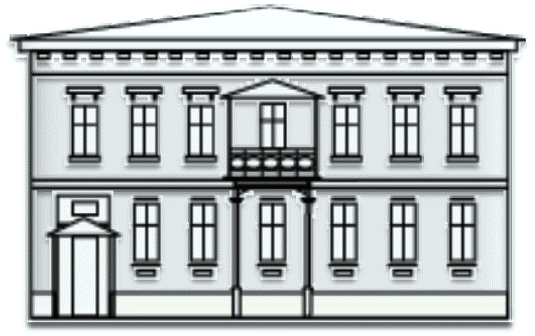 РАБОЧИЕ ПРОГРАММЫ ПО ИСТОРИИ(5-7 классы)для  общеобразовательных учреждений Республики Крымг. Симферополь, 2018Рабочие программы по истории (5-7 классы) для общеобразовательных учреждений Республики Крым – Симферополь, 2018 – с.67Авторы:КрыжкоЕ.Е.,методист центра качества образования ГБОУ ДПО РК  КРИППО (Разделы 1-5)Селезнёва Е.И., методист МБУ ДПО «ИМЦ» г. Симферополь (Разделы 1, 2, 4)ВолотовскаяЮ.А., учитель истории Муниципального бюджетного общеобразовательного учреждения «Школа-лицей № 17» муниципального образования городской округ Симферополь Республики Крым (Разделы 2, 4)Субботина О.С., учитель истории Муниципального бюджетного общеобразовательного учреждения «Школа-гимназия № 39»муниципального образования городской округ Симферополь Республики Крым (Раздел 1)Рожко В.И., учитель истории Муниципального бюджетного общеобразовательного учреждения «Средняя общеобразовательная школа №8» муниципального образования городской округ Симферополь Республики Крым (Раздел 3)Под руководством Крыжко Е.Е., методиста центра качества образования ГБОУ ДПО РК КРИППОРецензенты:Могаричев Ю.М., доктор исторических наук, заведующий  кафедрой социального и гуманитарного образования ГБОУ ДПО РК КРИППОКрючкова И.В., заместитель директора по учебно-воспитательной работе Муниципального бюджетного общеобразовательного учреждения  «Открытый космический лицей» муниципального образования городской округ Симферополь Республики КрымРабочие программы по истории (5-7 классы) для общеобразовательных учреждений Республики Крым составлены авторским коллективом учителей г. Симферополя в соответствии с требованиями ФГОС ООО, реализуют синхронно - параллельное изучение истории, дополнены уроками регионального компонента и календарно-тематическим планированием. Включены изменения, предусмотренные Историко-культурным стандартом. При реализации рабочих программ по истории (5-7 классы) для общеобразовательных учреждений Республики Крым используются учебники всеобщей истории и истории России издательств «Просвещение» и «Дрофа». Адресованы учителям истории общеобразовательных учреждений.Одобрено на заседании кафедры социального и гуманитарного образования «14» марта 2018 г. (протокол № 4)Одобрено на заседании Ученого совета ГБОУ ДПО РК КРИППО «17» мая 2018 г. (протокол № 3)ПОЯСНИТЕЛЬНАЯ ЗАПИСКАРабочие программы по истории (5-7 классы) для общеобразовательных учреждений Республики Крым составлены творческой группой учителей с целью реализации цивилизационно-гуманитарного подхода и повышения качества преподавания истории в условиях перехода на ФГОС в соответствии с требованиями нормативно-правовых актов: Федеральный закон от 29.12.2012г. №273-Ф3 «Об образовании в Российской Федерации»  (с изменениями и дополнениями);Приказ Министерства образования и науки Российской Федерации от 09.03.2004г. № 1312 «Федеральный базисный учебный план и примерные учебные планы для общеобразовательных учреждений РФ,  реализующих программы общего образования» (в редакции приказов Министерства образования и науки Российской Федерации от 20.08.2008г. № 241, от 30.08.2010г. № 889, от 03.06.2011г. № 1994, от 01.02.2012г. № 74);Приказ Министерства образования и науки Российской Федерации от 17.12.2010г. № 1897 «Об утверждении федерального государственного образовательного стандарта основного общего образования» (с изменениями);  Федеральный перечень учебников, рекомендуемых к использованию при реализации имеющих государственную аккредитацию образовательных программ начального общего, основного общего, среднего общего образования, утвержденный приказом Министерства образования и науки Российской Федерации от 31.03.2014 №253 (с изменениями).		Рабочие программы по истории (5-7 классы) для общеобразовательных учреждений Республики Крым (далее программы) разработаны на основе Примерной основной образовательной программы основного общего образования,  авторских учебных программ линейной структуры исторического образования издательств «Просвещение» и «Дрофа». Согласно Федеральному  базисному  учебному плану каждая программа рассчитана на 68 часов из расчета 2 часа в неделю при 34 учебных неделях, программы 6-х, 7-х классов  имеют уроки резерва. Программа 5 класса предусматривает изучение курса «История Древнего мира». В основе программ 6-х, 7-х классов – 2 курса:  «История России» и «Всеобщая история». Количество часов, отведенное на изучение истории России, составляет не менее 60% общего учебного времени. Структура программ составлена в соответствии с федеральным государственным образовательным стандартом основного общего образования, утвержденным приказом Министерства образования и науки Российской Федерации от 17.12.2010 №1897 (в ред. приказа от 31.12.2015г. №1577).Программы имеют ряд особенностей:Программы реализуют синхронно-параллельное изучение всеобщей истории и истории России. Изучение тем обоих курсов расположено в хронологической последовательности, что позволит сформировать у учащихся цивилизационный взгляд на историю, определить роль России в мировых процессах. В содержательную часть программ включены изменения (основные термины, понятия, события  и исторические личности), предусмотренные Историко-культурным стандартом, что поможет скорректировать работу учителей при планировании форм и способов учебно-познавательной деятельности на уроке.  Программы дополнены уроками регионального компонента по истории Крыма. Региональный компонент введен за счет объединения уроков истории и включения вопросов истории Крыма в уроки всеобщей истории в 5-м классе  и  истории России в 6-х, 7-х классах. Изучение региональной истории позволит школьникам познакомиться с историей  малой родины, будет способствовать формированию этнической и гражданской идентичности учащихся, развитию целостного восприятия истории Крыма и истории России, воспитанию патриотизма.В программы добавлена таблица соответствия количества часов авторской и рабочей программ по всеобщей истории и истории России. Все изменения, внесенные в авторские программы, указаны в рабочих программах. Учитель, по своему усмотрению, может отказаться от этих изменений или добавить собственные, прописав эти изменения в пояснительной записке.В Тематическом планировании указано количество часов, отводимых на изучение каждой темы и обязательных видов работ,  которые учитель имеет право корректировать. Программы содержат приложение «Календарно-тематическое планирование». В программы введены уроки-практикумы, которые  позволят обобщить, систематизировать изученный материал внутри темы, организовать работу с контурной картой, историческими источниками. Данные уроки нацелены на  формирование метапредметных результатов школьников: умения анализировать документы, составлять простой и сложный план ответа на вопрос, давать характеристику личности, работать с таблицей, планировать результаты своей деятельности, организовывать сотрудничество со сверстниками  и т.д. В отдельные темы курсов всеобщей истории и истории России включены уроки повторения и контроля знаний, исходя из целесообразности и сложности изучаемого материала. В программах для каждой параллели классов на конец учебного года предусмотрены уроки контроля знаний и итогового повторения за счет объединения уроков и уроков резерва, что позволит учителю осуществить оценку и мониторинг качества знаний учащихся, а также рефлексию результатов деятельности как учеников, так  и педагога. Рабочие программы по истории (5-7 классы) для общеобразовательных учреждений Республики Крым призваны оказать помощь учителям истории в планировании учебно-познавательной деятельности  и готовы к практическому использованию в работе.СОДЕРЖАНИЕ1. Рабочая программа по  учебному предмету  «История» 5 класс (к учебнику издательства «Просвещение»)………………………………………………………...с.72. Рабочая программа по  учебному предмету  «История» 6 класс (к учебнику издательства «Просвещение»)……………………………………………………....с. 213. Рабочая программа по  учебному предмету «История» 7 класс (к учебнику издательства «Просвещение») ……………………………………………………...с.314. Рабочая программа по  учебному предмету  «История» 6 класс (к учебнику издательства «Дрофа») ………………………………………………………………с.425. Рабочая программа по  учебному предмету «История» 7 класс (к учебнику издательства «Дрофа»)……………………………………………………………….с.54 5.Приложения……………………………………………………………………………………….с.665.1.Образец Титульного листа Рабочей программы……………………………………………...с.665.2.Образец Титульного листа Календарно-тематического планирования……………………..с.67Рабочая программа по  учебному предмету  «История» 5 класс (к учебнику издательства «Просвещение»)Федеральный базисный учебный план для образовательных учреждений Российской Федерации на обязательное изучение  истории в 5 классе отводит 2 часа в неделю. Программа рассчитана на  68 часов.Рабочая программа составлена в соответствии с Федеральным государственным образовательным стандартом основного общего образования (далее ФГОС) на основе Примерной программы основного общего образования по Истории и авторских учебных программ: - Всеобщая история. Рабочие программы. Предметная линия учебников А.А.Вигасина — О. С. Сороко-Цюпы. 5—9 классы: пособие для учителей общеобразоват. организаций / [А. А. Вигасин, Г. И. Годер, Н. И. Шевченко и др.]. — 2-е изд., дораб.— М.: Просвещение, 2014.  - Дюличев В.П. «История Крыма. 6 – 11 класс», утверждена Министерством образования и науки Автономной Республики Крым 22 августа 2004 г. (решение коллегии МО АРК от 25.02.2004 г. №2-1).В содержательную часть рабочей программы внесены изменения.- Объединение уроков: в теме «Западная Азия в древности» уроки «Библейские сказания» и «Древнееврейское царство» вместо 2-х часов  - 1 час;в теме «Индия и Китай в древности» уроки  «Чему учил китайский мудрец Конфуций» и «Первый властелин единого Китая» вместо 2-х часов  - 1 час;в теме «Римская империя в первые века нашей эры»  уроки «В Риме при императоре Нероне» и «Первые христиане и их учение» вместо 2-х часов  - 1 час, уроки «Расцвет Римской империи во II веке» и «Вечный город» и его жители» вместо 2-х часов  - 1 час. - Добавлены уроки:в теме «Индия и Китай в древности» урок контроля знаний – 1 час;в теме «Римская империя в первые века нашей эры»  повторительно-обобщающий и урок контроля знаний (итоговая контрольная работа) в количестве 2-х часов.- Введены уроки – практикумы в темы «Македонские завоевания в IV веке до н.э.» - 1 час, «Римская империя в первые века нашей эры» -1 час.  - Изменения, учитывающие региональный компонент Республики Крым согласно ФГОС. Для изучения истории региона введены вопросы истории Крыма в следующие уроки: тема 2. «Первобытные земледельцы и скотоводы» - «Возникновение земледелия и скотоводства. Крым в древности»;тема 8. «Полисы Греции и их борьба с персидским нашествием» – «Греческие колонии на берегах Средиземного и Чёрного морей. Античные поселения в Крыму»;тема 12. «Рим – сильнейшая держава Средиземноморья» - «Установление господства Рима во всём Средиземноморье во II в. до н.э. Крым под властью Рима»;в тему 5. «Западная Азия в древности» добавлен урок «Народы Таврики раннего железного века»  - 1 час.Для реализации рабочей программы используется учебно-методический комплект, включающий в себя:- учебник  - Вигасин А.А. Всеобщая история. История Древнего мира. 5 класс: учеб. для общеобразоват. организаций / А.А. Вигасин, Г.И. Годер, И.С. Свенцицкая; под ред. А.А. Искандерова. – 3-е изд. – М.: Просвещение, 2014. - методическое пособие для учителя (учитель самостоятельно прописывает имеющиеся у него пособия)- КИМы- http://fipi.ru/ Открытый банк заданий ЕГЭ;(учитель самостоятельно прописывает имеющиеся у него КИМы)- мультимедийное учебное пособие(учитель самостоятельно прописывает имеющиеся у него пособия)Планируемые результаты освоения учебного предмета, курса.Личностные результаты:1.	Российская гражданская идентичность (патриотизм, уважение к Отечеству, к прошлому и настоящему многонационального народа России,  чувство ответственности и долга перед Родиной, идентификация себя в качестве гражданина России, субъективная значимость использования русского языка и языков народов России, осознание и ощущение личностной сопричастности судьбе российского народа). Осознание этнической принадлежности, знание истории, языка, культуры своего народа, своего края, основ культурного наследия народов России и человечества (идентичность человека с российской многонациональной культурой, сопричастность истории народов и государств, находившихся на территории современной России); интериоризация гуманистических, демократических и традиционных ценностей многонационального российского общества. Осознанное, уважительное и доброжелательное отношение к истории, культуре, религии, традициям, языкам, ценностям народов России и народов мира.2.	Готовность и способность обучающихся к саморазвитию и самообразованию на основе мотивации к обучению и познанию; готовность и способность осознанному выбору и построению дальнейшей индивидуальной траектории образования на базе ориентировки в мире профессий и профессиональных предпочтений, с учетом устойчивых познавательных интересов.3.	Развитое моральное сознание и компетентность в решении моральных проблем на основе личностного выбора, формирование нравственных чувств и нравственного поведения, осознанного и ответственного отношения к собственным поступкам (способность к нравственному самосовершенствованию; веротерпимость, уважительное отношение к религиозным чувствам, взглядам людей или их отсутствию; знание основных норм морали, нравственных, духовных идеалов, хранимых в культурных традициях народов России, готовность на их основе к сознательному самоограничению в поступках, поведении, расточительном  потребительстве; сформированность представлений об основах светской этики, культуры традиционных религий, их роли в развитии культуры и истории России и человечества, в становлении гражданского общества и российской государственности; понимание значения нравственности, веры и религии в жизни человека, семьи и общества). Сформированность ответственного отношения к учению; уважительного отношения к труду, наличие опыта участия в социально значимом труде. Осознание значения семьи в жизни человека и общества, принятие ценности семейной жизни, уважительное и заботливое отношение к членам своей семьи.4.	Сформированность целостного мировоззрения, соответствующего современному уровню развития науки и общественной практики, учитывающего социальное, культурное, языковое, духовное многообразие современного мира.5.	Осознанное, уважительное и доброжелательное отношение к другому человеку, его мнению, мировоззрению, культуре, языку, вере, гражданской позиции. Готовность и способность вести диалог с другими людьми и достигать в нем взаимопонимания (идентификация себя как полноправного субъекта общения, готовность к конструированию образа партнера по диалогу, готовность к конструированию образа допустимых способов диалога, готовность к конструированию процесса диалога как конвенционирования интересов, процедур, готовность и способность к ведению переговоров). 6.	Освоенность социальных норм, правил поведения, ролей и форм социальной жизни в группах и сообществах. Участие в школьном самоуправлении и общественной жизни в пределах возрастных компетенций с учетом региональных, этнокультурных, социальных и экономических особенностей (формирование готовности к участию в процессе упорядочения социальных связей и отношений, в которые включены и которые формируют сами учащиеся; включенность в непосредственное гражданское участие, готовность участвовать в жизнедеятельности подросткового общественного объединения, продуктивно взаимодействующего с социальной средой и социальными институтами; идентификация себя в качестве субъекта социальных преобразований, освоение компетентностей в сфере организаторской деятельности; интериоризация ценностей созидательного отношения к окружающей действительности, ценностей социального творчества, ценности продуктивной организации совместной деятельности, самореализации в группе и организации, ценности «другого» как равноправного партнера, формирование компетенций анализа, проектирования, организации деятельности, рефлексии изменений, способов взаимовыгодного сотрудничества, способов реализации собственного лидерского потенциала).7.	Сформированность ценности здорового и безопасного образа жизни; интериоризация правил индивидуального и коллективного безопасного поведения в чрезвычайных ситуациях, угрожающих жизни и здоровью людей, правил поведения на транспорте и на дорогах.8.	Развитость эстетического сознания через освоение художественного наследия народов России и мира, творческой деятельности эстетического характера (способность понимать художественные произведения, отражающие разные этнокультурные традиции; сформированность основ художественной культуры обучающихся как части их общей духовной культуры, как особого способа познания жизни и средства организации общения; эстетическое, эмоционально-ценностное видение окружающего мира; способность к эмоционально-ценностному освоению мира, самовыражению и ориентации в художественном и нравственном пространстве культуры; уважение к истории культуры своего Отечества, выраженной в том числе в понимании красоты человека; потребность в общении с художественными произведениями, сформированность активного отношения к традициям художественной культуры как смысловой, эстетической и личностно-значимой ценности).9.	Сформированность основ экологической культуры, соответствующей современному уровню экологического мышления, наличие опыта экологически ориентированной рефлексивно-оценочной и практической деятельности в жизненных ситуациях (готовность к исследованию природы, к занятиям сельскохозяйственным трудом, к художественно-эстетическому отражению природы, к занятиям туризмом, в том числе экотуризмом, к осуществлению природоохранной деятельности).Метапредметные результаты:Метапредметные результаты, включают освоенные обучающимися межпредметные понятия и универсальные учебные действия (регулятивные, познавательные,	коммуникативные).Межпредметные понятияОвладение обучающимися основами читательской компетенции, приобретение навыков работы с информацией, участие  в проектной деятельности. Формирование и развитию основ читательской компетенции. Обучающиеся усовершенствуют приобретённые на первом уровне навыки работы с информацией и пополнят их. Они смогут работать с текстами, преобразовывать и интерпретировать содержащуюся в них информацию, в том числе:• систематизировать, сопоставлять, анализировать, обобщать и интерпретировать информацию, содержащуюся в готовых информационных объектах;• выделять главную и избыточную информацию, выполнять смысловое свёртывание выделенных фактов, мыслей; представлять информацию в сжатой словесной форме (в виде плана или тезисов) и в наглядно-символической форме (в виде таблиц, графических схем и диаграмм, карт понятий — концептуальных диаграмм, опорных конспектов);• заполнять и дополнять таблицы, схемы, диаграммы, тексты.Обучающиеся  приобретут опыт проектной деятельности как особой формы учебной работы, способствующей воспитанию самостоятельности, инициативности, ответственности, повышению мотивации и эффективности учебной деятельности; в ходе реализации исходного замысла на практическом уровне овладеют умением выбирать адекватные стоящей задаче средства, принимать решения, в том числе и в ситуациях неопределённости. Они получат возможность развить способность к разработке нескольких вариантов решений, к поиску нестандартных решений, поиску и осуществлению наиболее приемлемого решения.Регулятивные УУДУмение самостоятельно определять цели обучения, ставить и формулировать новые задачи в учебе и познавательной деятельности, развивать мотивы и интересы своей познавательной деятельности. Обучающийся сможет:анализировать существующие и планировать будущие образовательные результаты;идентифицировать собственные проблемы и определять главную проблему;выдвигать версии решения проблемы, формулировать гипотезы, предвосхищать конечный результат;ставить цель деятельности на основе определенной проблемы и существующих возможностей;формулировать учебные задачи как шаги достижения поставленной цели деятельности;обосновывать целевые ориентиры и приоритеты ссылками на ценности, указывая и обосновывая логическую последовательность шагов.Умение самостоятельно планировать пути достижения целей, в том числе альтернативные, осознанно выбирать наиболее эффективные способы решения учебных и познавательных задач. Обучающийся сможет:определять необходимые действие (я) в соответствии с учебной и познавательной задачей и составлять алгоритм их выполнения;обосновывать и осуществлять выбор наиболее эффективных способов решения учебных и познавательных задач;определять/находить, в том числе из предложенных вариантов, условия для выполнения учебной и познавательной задачи;выстраивать жизненные планы на краткосрочное будущее (заявлять целевые ориентиры, ставить адекватные им задачи и предлагать действия, указывая и обосновывая логическую последовательность шагов);выбирать из предложенных вариантов и самостоятельно искать средства/ресурсы для решения задачи/достижения цели;составлять план решения проблемы (выполнения проекта, проведения исследования);определять потенциальные затруднения при решении учебной и познавательной задачи и находить средства для их устранения;описывать свой опыт, оформляя его для передачи другим людям в виде технологии решения практических задач определенного класса;планировать и корректировать свою индивидуальную образовательную траекторию.Умение соотносить свои действия с планируемыми результатами, осуществлять контроль своей деятельности в процессе достижения результата, определять способы действий в рамках предложенных условий и требований, корректировать свои действия в соответствии с изменяющейся ситуацией. Обучающийся сможет:определять совместно с педагогом и сверстниками критерии планируемых результатов и критерии оценки своей учебной деятельности;систематизировать (в том числе выбирать приоритетные) критерии планируемых результатов и оценки своей деятельности;отбирать инструменты для оценивания своей деятельности, осуществлять самоконтроль своей деятельности в рамках предложенных условий и требований;оценивать свою деятельность, аргументируя причины достижения или отсутствия планируемого результата;находить достаточные средства для выполнения учебных действий в изменяющейся ситуации и/или при отсутствии планируемого результата;работая по своему плану, вносить коррективы в текущую деятельность на основе анализа изменений ситуации для получения запланированных характеристик продукта/результата;устанавливать связь между полученными характеристиками продукта и характеристиками процесса деятельности и по завершении деятельности предлагать изменение характеристик процесса для получения улучшенных характеристик продукта;сверять свои действия с целью и, при необходимости, исправлять ошибки самостоятельно.Умение оценивать правильность выполнения учебной задачи, собственные возможности ее решения. Обучающийся сможет:определять критерии правильности (корректности) выполнения учебной задачи;анализировать и обосновывать применение соответствующего инструментария для выполнения учебной задачи;свободно пользоваться выработанными критериями оценки и самооценки, исходя из цели и имеющихся средств, различая результат и способы действий;оценивать продукт своей деятельности по заданным и/или самостоятельно определенным критериям в соответствии с целью деятельности;обосновывать достижимость цели выбранным способом на основе оценки своих внутренних ресурсов и доступных внешних ресурсов;фиксировать и анализировать динамику собственных образовательных результатов.Владение основами самоконтроля, самооценки, принятия решений и осуществления осознанного выбора в учебной и познавательной. Обучающийся сможет: наблюдать и анализировать собственную учебную и познавательную деятельность и деятельность других обучающихся в процессе взаимопроверки;соотносить реальные и планируемые результаты индивидуальной образовательной деятельности и делать выводы;принимать решение в учебной ситуации и нести за него ответственность;самостоятельно определять причины своего успеха или неуспеха и находить способы выхода из ситуации неуспеха;ретроспективно определять, какие действия по решению учебной задачи или параметры этих действий привели к получению имеющегося продукта учебной деятельности;демонстрировать приемы регуляции психофизиологических/ эмоциональных состояний для достижения эффекта успокоения (устранения эмоциональной напряженности), эффекта восстановления (ослабления проявлений утомления), эффекта активизации (повышения психофизиологической реактивности).Познавательные УУДУмение определять понятия, создавать обобщения, устанавливать аналогии, классифицировать, самостоятельно выбирать основания и критерии для классификации, устанавливать причинно-следственные связи, строить логическое рассуждение, умозаключение (индуктивное, дедуктивное, по аналогии) и делать выводы. Обучающийся сможет:подбирать слова, соподчиненные ключевому слову, определяющие его признаки и свойства;выстраивать логическую цепочку, состоящую из ключевого слова и соподчиненных ему слов;выделять общий признак двух или нескольких предметов или явлений и объяснять их сходство;объединять предметы и явления в группы по определенным признакам, сравнивать, классифицировать и обобщать факты и явления;выделять явление из общего ряда других явлений;определять обстоятельства, которые предшествовали возникновению связи между явлениями, из этих обстоятельств выделять определяющие, способные быть причиной данного явления, выявлять причины и следствия явлений;строить рассуждение от общих закономерностей к частным явлениям и от частных явлений к общим закономерностям;строить рассуждение на основе сравнения предметов и явлений, выделяя при этом общие признаки;излагать полученную информацию, интерпретируя ее в контексте решаемой задачи;самостоятельно указывать на информацию, нуждающуюся в проверке, предлагать и применять способ проверки достоверности информации;вербализовать эмоциональное впечатление, оказанное на него источником;объяснять явления, процессы, связи и отношения, выявляемые в ходе познавательной и исследовательской деятельности (приводить объяснение с изменением формы представления; объяснять, детализируя или обобщая; объяснять с заданной точки зрения);выявлять и называть причины события, явления, в том числе возможные / наиболее вероятные причины, возможные последствия заданной причины, самостоятельно осуществляя причинно-следственный анализ;делать вывод на основе критического анализа разных точек зрения, подтверждать вывод собственной аргументацией или самостоятельно полученными данными.Умение создавать, применять и преобразовывать знаки и символы, модели и схемы для решения учебных и познавательных задач. Обучающийся сможет:обозначать символом и знаком предмет и/или явление;определять логические связи между предметами и/или явлениями, обозначать данные логические связи с помощью знаков в схеме;создавать абстрактный или реальный образ предмета и/или явления;строить модель/схему на основе условий задачи и/или способа ее решения;создавать вербальные, вещественные и информационные модели с выделением существенных характеристик объекта для определения способа решения задачи в соответствии с ситуацией;преобразовывать модели с целью выявления общих законов, определяющих данную предметную область;переводить сложную по составу (многоаспектную) информацию из графического или формализованного (символьного) представления в текстовое, и наоборот;строить схему, алгоритм действия, исправлять или восстанавливать неизвестный ранее алгоритм на основе имеющегося знания об объекте, к которому применяется алгоритм;строить доказательство: прямое, косвенное, от противного;анализировать/рефлексировать опыт разработки и реализации учебного проекта, исследования (теоретического, эмпирического) на основе предложенной проблемной ситуации, поставленной цели и/или заданных критериев оценки продукта/результата.Смысловое чтение. Обучающийся сможет:находить в тексте требуемую информацию (в соответствии с целями своей деятельности);ориентироваться в содержании текста, понимать целостный смысл текста, структурировать текст;устанавливать взаимосвязь описанных в тексте событий, явлений, процессов;резюмировать главную идею текста;преобразовывать текст, «переводя» его в другую модальность, интерпретировать текст (художественный и нехудожественный – учебный, научно-популярный, информационный, текст non-fiction);критически оценивать содержание и форму текста.Формирование и развитие экологического мышления, умение применять его в познавательной, коммуникативной, социальной практике и профессиональной ориентации. Обучающийся сможет:определять свое отношение к природной среде;анализировать влияние экологических факторов на среду обитания живых организмов;проводить причинный и вероятностный анализ экологических ситуаций;прогнозировать изменения ситуации при смене действия одного фактора на действие другого фактора;распространять экологические знания и участвовать в практических делах по защите окружающей среды;выражать свое отношение к природе через рисунки, сочинения, модели, проектные работы.	Развитие мотивации к овладению культурой активного использования словарей и других поисковых систем. Обучающийся сможет: определять необходимые ключевые поисковые слова и запросы;осуществлять взаимодействие с электронными поисковыми системами, словарями;формировать множественную выборку из поисковых источников для объективизации результатов поиска;соотносить полученные результаты поиска со своей деятельностью.Коммуникативные УУДУмение организовывать учебное сотрудничество и совместную деятельность с учителем и сверстниками; работать индивидуально и в группе: находить общее решение и разрешать конфликты на основе согласования позиций и учета интересов; формулировать, аргументировать и отстаивать свое мнение. Обучающийся сможет: определять возможные роли в совместной деятельности;играть определенную роль в совместной деятельности;принимать позицию собеседника, понимая позицию другого, различать в его речи: мнение (точку зрения), доказательство (аргументы), факты; гипотезы, аксиомы, теории;определять свои действия и действия партнера, которые способствовали или препятствовали продуктивной коммуникации;строить позитивные отношения в процессе учебной и познавательной деятельности;корректно и аргументированно отстаивать свою точку зрения, в дискуссии уметь выдвигать контраргументы, перефразировать свою мысль (владение механизмом эквивалентных замен);критически относиться к собственному мнению, с достоинством признавать ошибочность своего мнения (если оно таково) и корректировать его;предлагать альтернативное решение в конфликтной ситуации;выделять общую точку зрения в дискуссии;договариваться о правилах и вопросах для обсуждения в соответствии с поставленной перед группой задачей;организовывать учебное взаимодействие в группе (определять общие цели, распределять роли, договариваться друг с другом и т. д.);устранять в рамках диалога разрывы в коммуникации, обусловленные непониманием/неприятием со стороны собеседника задачи, формы или содержания диалога.Умение осознанно использовать речевые средства в соответствии с задачей коммуникации для выражения своих чувств, мыслей и потребностей для планирования и регуляции своей деятельности; владение устной и письменной речью, монологической контекстной речью. Обучающийся сможет: определять задачу коммуникации и в соответствии с ней отбирать речевые средства;отбирать и использовать речевые средства в процессе коммуникации с другими людьми (диалог в паре, в малой группе и т. д.);представлять в устной или письменной форме развернутый план собственной деятельности;соблюдать нормы публичной речи, регламент в монологе и дискуссии в соответствии с коммуникативной задачей;высказывать и обосновывать мнение (суждение) и запрашивать мнение партнера в рамках диалога;принимать решение в ходе диалога и согласовывать его с собеседником;создавать письменные «клишированные» и оригинальные тексты с использованием необходимых речевых средств;использовать вербальные средства (средства логической связи) для выделения смысловых блоков своего выступления;использовать невербальные средства или наглядные материалы, подготовленные/отобранные под руководством учителя;делать оценочный вывод о достижении цели коммуникации непосредственно после завершения коммуникативного контакта и обосновывать его. Формирование и развитие компетентности в области использования информационно-коммуникационных технологий (далее – ИКТ). Обучающийся сможет: целенаправленно искать и использовать информационные ресурсы, необходимые для решения учебных и практических задач с помощью средств ИКТ;выбирать, строить и использовать адекватную информационную модель для передачи своих мыслей средствами естественных и формальных языков в соответствии с условиями коммуникации;выделять информационный аспект задачи, оперировать данными, использовать модель решения задачи;использовать компьютерные технологии (включая выбор адекватных задаче инструментальных программно-аппаратных средств и сервисов) для решения информационных и коммуникационных учебных задач, в том числе: вычисление, написание писем, сочинений, докладов, рефератов, создание презентаций и др.;использовать информацию с учетом этических и правовых норм;создавать информационные ресурсы разного типа и для разных аудиторий, соблюдать информационную гигиену и правила информационной безопасности.Предметные результаты изучения истории Выпускник научится:• определять место исторических событий во времени, объяснять смысл основных хронологических понятий, терминов (тысячелетие, век, до нашей эры, нашей эры);• использовать историческую карту как источник информации о расселении человеческих общностей в эпохи первобытности и Древнего мира, расположении древних цивилизаций и государств, местах важнейших событий;• проводить поиск информации в отрывках исторических текстов, материальных памятниках Древнего мира;• описывать условия существования, основные занятия, образ жизни людей в древности, памятники древней культуры; рассказывать о событиях древней истории;• раскрывать характерные, существенные черты: а) форм государственного устройства древних обществ (с использованием понятий «деспотия», «полис», «республика», «закон», «империя», «метрополия», «колония» и др.); б) положения основных групп населения в древневосточных и античных обществах (правители и подданные, свободные и рабы); в) религиозных верований людей в древности;• объяснять, в чем заключались назначение и художественные достоинства памятников древней культуры: архитектурных сооружений, предметов быта, произведений искусства;• давать оценку наиболее значительным событиям и личностям древней истории.Выпускник получит возможность научиться:• давать характеристику общественного строя древних государств;• сопоставлять свидетельства различных исторических источников, выявляя в них общее и различия;• видеть проявления влияния античного искусства в окружающей среде;• высказывать суждения о значении и месте исторического и культурного наследия древних обществ в мировой истории.Содержание учебного предмета, курса.                                         ИСТОРИЯ ДРЕВНЕГО МИРА 68 часовВведение (1 час) Откуда мы знаем, как жили наши предки. Письменные источники о прошлом. Древние сооружения как источник наших знаний о прошлом. Роль археологических раскопок в изучении истории Древнего мира. Счет лет в истории. Хронология – наука об измерении времени. Опыт, культура счета по годам в древних государствах. Изменение счета времени с наступлением христианской эры. Особенности обозначения фактов до нашей эры (обратный счет лет). Представление о понятиях: год, век (столетие), тысячелетие, эпоха, эра.РАЗДЕЛ I. ЖИЗНЬ ПЕРВОБЫТНЫХ ЛЮДЕЙ (7 часов)Тема 1. Первобытные собиратели и охотники (3 часа) Представление о понятии «первобытные люди». Древнейшие люди. Древнейшие люди – наши далекие предки. Прародина человека. Археологические свидетельства первобытного состояния древнейшего человека. Орудия труда и складывание опыта их изготовления. Собирательство и охота – способы добывания пищи. Первое великое открытие человека – овладение огнем.Родовые общины охотников и собирателей. Расселение древнейших людей и его особенности. Испытание холодом. Освоение пещер. Строительство жилища. Охота как основной способ добычи пищи древнейшего человека. Новые орудия охоты древнейшего человека. Человек разумный. Родовые общины. Возникновение искусства и религии. Как была найдена пещерная живопись. Загадки древнейших рисунков. Зарождение веры в душу. Представление о религиозных верованиях первобытных охотников и собирателей.Тема 2. Первобытные земледельцы и скотоводы (3 часа) Возникновение земледелия и скотоводства.  Представление о зарождении производящего хозяйства: мотыжное земледелие. Первые орудия труда земледельцев. Районы раннего земледелия. Приручение животных. Скотоводство и изменения в жизни людей. Последствия перехода к производящему хозяйству. Освоение ремесел. Гончарное дело, прядение, ткачество. Изобретение ткацкого станка. Родовые общины земледельцев и скотоводов. Племя: изменение отношений. Управление племенем. Представления о происхождении рода, племени. Первобытные религиозные верования земледельцев и скотоводов. Зарождение культа. Появление неравенства и знати. Развитие ремесел. Выделение ремесленников в общине. Изобретение гончарного круга. Начало обработки металлов. Изобретение плуга. От родовой общины к соседской. Выделение семьи. Возникновение неравенства в общине земледельцев. Выделение знати. Преобразование поселений в города. Крым в древности. Жизнь людей в древнейшие времена. Археологические культуры. Ямная культура. Подкурганные захоронения. Похоронный инвентарь. Каменные стелы. Основные занятия. Кеми-Обинская культура. Курган Кеми – Оба. Каменные ящики. Катакомбная культура. Происхождение. Катакомбы. Керамика. Занятия.  Белозерская культура. Жилища. Занятия. Черняховская культура – «праславяне».Тема 3. Счет лет в истории (1час)Измерение времени по годам. Как в древности считали года. Счет лет, которым мы пользуемся. Летоисчисление от Рождества Христова. Наша эра. «Линия» времени.РАЗДЕЛ II. ДРЕВНИЙ ВОСТОК (20 часов)Тема 4. Древний Египет (8 часов) Государство на берегах Нила. Местоположение  и природные условия. Земледелие в Древнем Египте. Система орошения земель.Возникновение единого государства в Египте. Управление страной. Как жили земледельцы и ремесленники. Жители Египта: от фараона до простого земледельца. Труд земледельцев. Система каналов. В гостях у египтянина. Ремесла и обмен. Писцы собирают налоги. Жизнь египетского вельможи. О чем могут рассказать гробницы вельмож. В усадьбе вельможи. Служба вельможи. Отношения фараона и его вельможей.Военные походы фараонов. Отряды пеших воинов. Вооружение пехотинцев. Боевые колесницы египтян. Направления военных походов и завоевания фараонов. Завоевательные походы Тутмоса III. Главные города Древнего Египта: Мемфис, Фивы. Появление наемного войска.Религия древних египтян. Боги и жрецы. Храмы – жилища богов. Могущество жрецов. Рассказы египтян о своих богах. Священные животные и боги. Миф об Осирисе и Исиде. Сет и Осирис. Суд Осириса. Представление древних египтян о «царстве мертвых»: мумии, гробница, саркофаг. Фараон – сын солнца. Безграничность власти фараона.Искусство древних египтян. Первое из чудес света. Возведение каменных пирамид. Большой Сфинкс. Пирамида Хеопса. Внешний вид и внутреннее устройство храма. Археологические открытия в гробницах древнеегипетских фараонов. Гробница фараона Тутанхамона. Образ Нефертити. Искусство древнеегипетской скульптуры. Экспозиция древнеегипетского искусства в национальных музеях мира: Эрмитаж, Лувр, Британский музей.Письменность и знания древних египтян. Загадочные письмена и их разгадка. Иероглифическое письмо. Изобретение материала и инструмента для письма. Египетские папирусы. Школа подготовки писцов и жрецов. Первооснова научных знаний. Математика, астрономия. Изобретение инструментов отсчета времени: солнечный календарь,  водяные часы, звездные карты. Хранители знаний – жрецы.Тема 5. Западная Азия в древности (7 часов) Древнее Двуречье. Страна двух рек. Местоположение, природа и ландшафт Южного Двуречья. Ирригационное земледелие. Схожесть времени возникновения государств в Междуречье и Нильской долине. Шумерские города Ур и Урук. Глина как основной строительный и бытовой материал. Культовые сооружения шумеров: ступенчатые башни от земли до неба. Боги шумеров. Жрецы. Клинопись. Писцовые  школы. Научные знания. Вавилонский царь Хаммурапи и его законы. Город Вавилон – главный  в Двуречье. Законы царя Хаммурапи. Принцип талиона. Финикийские мореплаватели. География, природа и занятия населения Финикии. Средиземное море и финикийцы. Виноградарство и оливководство. Виды ремесел. Развитие торговли в городах Библ, Сидон, Тир. Морская торговля и пиратство. Колонии финикийцев. Древнейший финикийский алфавит.Библейские сказания. Ветхий завет. Расселение древнееврейских племен. Организация жизни, занятия и быт древнееврейских общин. Библия как история в преданиях еврейских племен. Переход к единобожию. Библия и Ветхий завет. Мораль заповедей Бога Яхве. Иосиф и его братья. Библейские мифы и сказания кА исторический и нравственный опыт еврейского народа. Древнееврейское царство. Библейские сказания о войнах евреев в Палестине. Борьба с филистимлянами. Древнееврейское царство и предания о его первых правителях: Сауле, Давиде, Соломоне. Иерусалим как столица царства. Храм бога Яхве. Библейские сказания о героях.Ассирийская держава. Начало обработки железа. Последствия использования железных орудий труда. Ассирийское войско. Приспособления для победы над противником. Ассирийское царство – одна из великих держав Древнего мира. Завоевания ассирийских царей. Ниневия – столица ассирийских царей-завоевателей. Царский дворец. Библиотека глиняных книг Ашшурбанапала. Археологические свидетельства  ассирийского искусства. Легенды об ассирийцах. Гибель Ассирийской державы.Персидская держава «царя царей». Три великих царства в Западной Азии. Город Вавилон и его сооружения. Начало чеканки монеты в Лидии. Завоевания персов. Персидский царь Кир Великий: его победы, военные хитрости и легенды. Образование персидской державы (завоевание Мидии, Лидии, Вавилонии, Египта). Царь Дарий Первый. «Царская дорога» и «царская почта». Система налогообложения. Войско персидского царя. Город  Персеполь – столица великой державы древности.Народы Таврики раннего железного века. Киммерийцы. Древнейшие сведения о киммерийцах. Гомер, Геродот. Территория расселения. Занятия.  Тавры. Легенда «Понт Аксинский и Понт Эвксинский». Территория расселения. Происхождения, занятия и быт. Религия.Скифы. Легенда «Геракл и скифы». Военные походы в Закавказье и Переднюю Азию. Война с персами. Общественный строй. Расцвет Скифии. Атей. Курганы. Занятия. Неаполь Скифский. Скилур. Палак. Вторжение племен сарматов. Гибель Скифии.Сарматы. Этническая принадлежность. Общественный строй. Захоронение. Хозяйство и быт.Тема 6. Индия и Китай в древности (5 часов) Своеобразие путей становления государственности в Индии и Китае в период древности.Природа и люди Древней Индии. Страна между Гималаями и океаном. Реки Инд и Ганг. Деревни среди джунглей. Развитие оросительного земледелия. Основные занятия индийцев. Религия жителей Древней Индии. Древнейшие города.Индийские касты. Миф о происхождении четырех каст. Обряд жертвоприношения богам. Периоды жизни брахмана. Кастовое общество: Варны и касты знатных воинов, земледельцев и слуг. «Неприкасаемые». Знания. Книги. Возникновение буддизма. Объединение Индии царем Ашока.Чему учил китайский мудрец Конфуций. География, природа и ландшафт Великой Китайской равнины. Реки Хуанхэ и Янцзы. Учение Конфуция. Китайские иероглифы. Китайская наука учтивости.Первый властелин единого Китая. Объединение Китая при Цинь Шихуане. Завоевательные войны, расширение территории Китая.  Великая китайская стена. Деспотия Цинь Шихуана. Свержение наследников Цинь Шихуана. Открытия китайцев: шелк, чай, бумага, компас. Великий шелковый путь.РАЗДЕЛ III. ДРЕВНЯЯ ГРЕЦИЯ (21 час)Тема 7. Древнейшая Греция (5 часов) Местоположение, природа и ландшафт. Роль моря в жизни греков. Отсутствие полноводных рек. Греки и критяне. Древнейшие города: Микены, Тиринф, Пилос, Афины. Критское царство. Кносский дворец. Морское могущество Крита. Тайна критской письменности. Гибель Критского царства. Мифы о Тесее и Минотавре, Дедале и Икаре.Микены и Троя. «Архитектура великанов». Каменные львиные ворота. Древнейшее греческое письмо. Заселение островов Эгейского моря. Троянская война. Мифы о начале Троянской войны. Вторжение в Грецию с севера воинственных племен и его последствия.Поэма Гомера «Илиада». Миф о Троянской войне. Поэмы «Илиада» и «Одиссея». Мораль поэмы.Поэма Гомера «Одиссея». География странствий царя Одиссея. Мораль поэмы.Религия древних греков. Боги Греции. Основные занятия греков и их покровители. Религиозные верования греков. Пантеон олимпийских богов. Мифы о Деметре и Персефоне. Миф о Прометее. Миф о   Дионисе и Геракле. Миф о споре Афины с Посейдоном.Тема 8. Полисы Греции и их борьба с персидским нашествием (7 часов) Начало обработки железа в Греции. Возникновение полисов – городов-государств (Афины, Спарта, Коринф,  Фивы, Милеет). Создание греческого алфавита.Земледельцы Аттики теряют землю и свободу. Местоположение и природа Аттики. Дефицит земли. Перенаселенность Аттики. Основные занятия населения Аттики: садоводство, виноградарство, оливководство. Знать и демос в Афинском полисе. Ареопаг и архонты. Законы Драконта. Долговое рабство. Нарастание недовольства демоса.Зарождение демократии в Афинах. Демос восстает против знати. Демократические реформы Солона. Отмена долгового рабства. Перемены в управлении Афинами. Народное собрание и граждане Афин. Создание выборного суда. Солон о своих законах.Древняя Спарта. География, природа и ландшафт Лаконии. Полис Спарты. Завоевание спартанцами Лаконии и Мессении. Спартанцы и илоты. Спарта – военный лагерь. Управление Спартой и войском. Спартанское воспитание. «Детский» способ голосования. Легенда о поэте Тиртее.Греческие колонии на берегах Средиземного и Черного морей. Причины колонизации. Выбор места для колонии.  Развитие межполисной торговли. Греки и скифы на берегах Черного моря. Отношения колонистов с местным населением. Единство мира и культуры эллинов. Эллада – колыбель греческой культуры.Олимпийские игры в древности. Праздник, объединявший эллинов. Олимпия – город, где зародилась традиция Олимпийских игр. Подготовка к общегреческим играм. Атлеты. Пять незабываемых дней. Виды состязаний. Награды победителям. Легенды о знаменитых атлетах. Возвращение в родной город. Воспитательная роль Олимпийских игр.Победа греков над персами в Марафонской битве. Тактика и героизм стратега Мильтиада. Греческая фаланга.Нашествие персидских войск на Элладу. Подготовка эллинов к новой войне. Вторжение персов в Элладу. Защита Фермопил. Подвиг трехсот спартанцев и царя Леонида. Саламинское сражение. Роль Фемистокла и афинского флота в побеАнтичные поселения в Крыму. Греческая колонизация Северного Причерноморья. Боспорское царство. Основание Боспора. Пантикапей. Некрополь. Хозяйство.  Легенда «О семи колодцах». Кризис Боспора в III в. до н.э.  Херсонес Таврический. Образование новой колонии. Общественное устройство. Религиозная система. Территориальные владения. Присяга граждан Херсонеса. Хозяйство. Войны со скифами.Тема 9. Возвышение Афин в V веке до н.э. и расцвет демократии (5 часов) Последствия победы над персами для Афин. Афинский морской союз. Установление в полисах власти демоса – демократии.В гаванях афинского порта Пирей. В военных и торговых гаванях Пирея. Военный и торговый флот. Гражданское и негражданское население Афинского полиса. Пошлины. Рабство и рабский труд. Афины – крупнейший центр ремесла и торговли.В городе богини Афины. Город Афины и его районы. Миф о рождении богини Афины. Район Керамик. Посуда с краснофигурными и чернофигурными рисунками. Агора – главная площадь Афин. Быт афинян. Храмы Акрополя. Особенности архитектуры храмов. Фидий. В афинских школах и гимнасиях. Воспитание детей педагогами. Образование афинян. Рабы-педагоги. Занятия в школе. Палестра. Афинские гимнасии. Греческие ученые о природе человека. Скульптура. Обучение красноречию.В театре Диониса. Возникновение театра в Древней Греции. Устройство. Театральные актеры. Театральные представления: трагедии и комедии. Воспитательная роль театральных представлений.Афинская демократия при Перикле. Сущность афинской демократии в V в. до н.э. Выборы на общественные должности в Афинах. Полномочия и роль Народного собрания, Совета Пятисот. Перикл и наивысший расцвет Афин и демократии. Оплата работы на выборных должностях. Друзья и соратники Перикла.Тема 10. Македонские завоевания в IV веке до н.э. (4 часа) Соперничество Афин и Спарты за господство над Элладой. Междоусобные войны греческих полисов и их ослабление. Усиление северного соседа Греции – македонского царства.Города Эллады подчиняются Македонии. Возвышение Македонии при царе Филиппе. Аристотель – учитель Александра. Македонская фаланга. Конница. Осадные башни. Потеря Грецией независимости. Битва при Херонее. Гибель Филиппа. Александр – царь Македонии и Греции.Поход Александра Македонского на Восток. Первые победы: река Граник. Победа над войском Дария III у города Исс. Походы в Финикию, Египет. Провозглашение Александра богом и сыном бога Солнца. Основание Александрии. Победа при Гавгамелах. Гибель Персидского царства. Поход в Индию – начало пути к завоеванию мира. Изменение великих планов. Возвращение в Вавилон. Писатели об Александре Македонском.В Александрии Египетской. Распад державы Александра после его смерти. Складывание пространства эллинистического мира на территории державы А.Македонского: Египетское, Македонское, Сирийское царства.  Александрия Египетская. Фаросский маяк – одно из чудес света. Музей. Александрийская библиотека.РАЗДЕЛ IV. ДРЕВНИЙ РИМ (17 часов)Тема 11. Рим: от его возникновения до установления господства над Италией (3 часа) Местоположение и природа Италии. Пестрота населения Древней Италии.Древний Рим. Легенда об основании Рима. Ромул – первый царь Рима. Город на семи холмах и его обитатели. Занятие римлян. Верования. Управление ранним Римом. Отказ римлян от царской власти.Завоевание Римом Италии. Возникновение республики. Консулы – ежегодно выбираемые правители Рима. Борьба плебеев за свои права. Народный трибун и право вето. Нашествие галлов. Военные победы римлян. Пиррова победа. Установление господства Рима над Италией. Решение земельного вопроса для плебеев. Устройство Римской республики. Плебеи – полноправные граждане Рима. Отмена долгового рабства. Выборы двух консулов. Принятие законов. Роль Сената в Риме. Римское войско и римские легионы. Тема 12. Рим – сильнейшая держава Средиземноморья (3 часа) Карфаген – преграда на пути к Сицилии. Первые победы Рима над Карфагеном. Создание военного флота. Захват Сицилии.Вторая война Рима с Карфагеном. Поход Ганнибала через снежные Альпы. Вторжение войск Ганнибала в Италию. Союз с галлами. Путь к Риму. Разгром римлян при Каннах. Тактика Ганнибала и тактика римлян. Первая морская победа римлян. Окончание войны. Победа Сципиона над Ганнибалом при Заме. Установление господства Рима в Западном Средиземноморье.Установление господства Рима во всем восточном Средиземноморье. Рост римского государства. Политика Рима «разделяй и властвуй». Подчинение Греции Риму. Поражение Сирии и Македонии. Разрушение Коринфа. Смерть Ганнибала. Средиземноморье – провинция Рима.Рабство в древнем Риме. Завоевательные походы Рима – главный источник рабства. Политика Рима в провинциях. Наместники. Использование рабов в сельском хозяйстве, быту римлян. Раб – «говорящее орудие». Гладиаторские игры – любимое зрелище римлян. Амфитеатры. Крым под властью Рима. Митридат VI Евпатор. Легенда «Смерть Митридата». Боспорское царство под контролем Рима. Боспор в I-III вв. н.э. Развитие культуры. Упадок Боспорского царства. Херсонес Таврический под властью Рима. Зависимость от Боспора. Легенда «Гикия – героиня Херсонеса». Крепость Аракс.Тема 13. Гражданские войны в Риме (4 часа) Возобновление и обострение противоречий между различными группами и римским обществом после подчинения Средиземноморья. Начало гражданских войн в Риме.Земельный закон братьев Гракхов. Дальние заморские походы и разорение земледельцев Италии. Потери имущества бедняками. Заступник бедняков Тиберий Гракх. Принятие земельного закона Тиберия Гракха. Гибель Гракха. Дальнейшее разорение земледельцев Италии. Гай Гракх  - продолжатель дела брата. Гибель Гая.Восстание Спартака. Крупнейшее в древности восстание рабов в Италии. Первая победа восставших. Оформление армии восставших. Разгром армии рабов римлянами под руководством Красса. Причины поражения восставших.Единовластие Цезаря. Превращение римской армии в наемную. Борьба полководцев за единоличную власть. Красс и Помпей. Возвышение Цезаря. Завоевание Галлии. Гибель Красса. Захват Цезарем власти. Диктатура Цезаря. Брут и Цезарь Убийство Цезаря в сенате.Установление империи. Поражение сторонников республики. Бегство заговорщиков из Рима.  Борьба Антонио и Октавиана за единовластие. Роль Клеопатры в судьбе Антония. Победа флота Октавиана у мыса Акций. Превращение Египта в римскую провинцию. Единовластие Октавиана. Окончание гражданских войн в Италии и провинциях. Превращение римского государства в империю.Тема 14. Римская империя в первые века нашей эры (5 часов) Соседи Римской империи. Установление мира с Парфией. Разгром римских легионов германцами. Образ жизни и верования германцев. Предки славянских народов. Рим при императоре Нероне. Укрепление власти императоров. Складывание культа императоров. Актер на императорском троне. Массовое восстание в армии и гибель  Нерона.Первые христиане и их учение. Проповедник Иисус из Палестины. Рассказы об Иисусе его учеников. Предательство Иуды. Распространение  христианства. Моральные нормы Нагорной проповеди. Идея равенства всех людей перед богом.Расцвет римской империи во II веке. Неэффективность рабского труда. Возникновение и развитие колоната. Правление Траяна. Военные успехи Траяна – последние завоевания римлян. Переход к обороне границ римской империи.Вечный город и его жители. Все дороги ведут в Рим. Архитектурный облик Рима. Колизей. Пантеон. Римский скульптурный портрет. Особняки на городских холмах. Термы в жизни и культуре римлянина. «Хлеб и зрелища» для бедноты. Большой цирк в Риме.Тема 15. Разгром Рима германцами и падение Западной Римской империи (2 часа) Римская империи при Константине. Укрепление границ империи. Вторжение варваров. Рим и варвары. Солдатские императоры. Правление Константина. Неограниченная власть императора. Увеличение численности армии. Прикрепление колонов к земле. Перемены в положении христиан. Признание христианства. Усиление влияния римского епископа (папы). Основание Константинополя и перенесение столицы на Восток. Украшение новой столица за счет архитектурных и скульптурных памятников Рима, Афин и других городов империи. Взятие Рима варварами. Разделение римской империи на два самостоятельных государства. Вторжение готов в Италию. Взятие Рима Аларихом – вождем готов. Падение Западной Римской империи. Конец эпохи античности.Итоговое повторение (2 часа) Признаки цивилизации Греции и Рима. Народовластие в Греции и Риме. Роль граждан в управлении государством. Нравы. Любовь к Отечеству. Отличие греческого полиса и Римской республики от государств Древнего Востока. Вклад народов древности в мировую культуру.3.Тематическое планированиериложение к рабочей программеКАЛЕНДАРНО-ТЕМАТИЧЕСКОЕ ПЛАНИРОВАНИЕ ИСТОРИЯ 5  КЛАСС (по программе О.С. Сороко-Цюпы )Рабочая программа по  учебному предмету  «История» 6 класс(к учебнику издательства «Просвещение»)Федеральный базисный учебный план для образовательных учреждений Российской Федерации на обязательное изучение  истории в  6 классе отводит 2 часа в неделю. В основе программы 6 класса - два курса: «История России» и «Всеобщая история». Программа рассчитана на  68 часов. На изучение Всеобщей истории отводится 28 часов, Истории России – 40 часов, в т.ч., резерв - 2 часа. Данная программа реализует синхронно-параллельное изучение истории.Рабочая программа составлена в соответствии с Федеральным государственным образовательным стандартом общего образования (далее ФГОС) на основе Примерной программы основного общего образования по Истории и авторских  учебных  программ: 	- Рабочая программа и тематическое планирование курса «История России». 6—9 классы (основная школа) : учеб. пособие для общеобразоват. организаций / А. А. Данилов, О. Н. Журавлева, И. Е. Барыкина. — М. : Просвещение, 2016. 		- Всеобщая история. Рабочие программы.Предметная линия учебников учебников А. А. Вигасина- О. С. Сороко-Цюпы. 5-9 классы.- М.: Просвещение, 2014.В содержательную часть рабочей программы внесены изменения:- урок №1 «Введение»  истории России интегрирован  с всеобщей историей (час учитывается в истории России);- объединены уроки:в теме «Культура Западной Европы в Средние века» уроки «Образование, философия. Средневековая литература» и  «Средневековое искусство. Культура раннего Возрождения в Италии»; в теме «Народы и государства на территории нашей страны в древности» «Неолитическая революция. Первые скотоводы, земледельцы, ремесленники»;В теме «Формирование единого Русского государства» уроки  «Распад Золотой Орды и его последствия» вместо 2-х часов 1 час.- в теме «Формирование единого Русского государства в XV в.» уроки «Русская православная церковь в XV — начале XVI вв.», «Человек в Российском государстве второй половины XVв.»  вместо 3-х часов 1 час;-  из темы «Русские земли в середине XIII- XIV вв.» обобщающий урок перемещен как урок «Повторение, обобщение и систематизация знаний» в тему «Формирование единого Русского государства»;- добавлены уроки 1) «Повторение, обобщение и систематизация знаний» в темах:«Народы и государства на территории нашей страны в древности» - 1час;«Русь в IX-первой половине XII  вв.» - 1 час;«Русь в середине XII-начале XIII вв.» - 1 час;«Культура Западной Европы в Средние века» - 1час;2) - в теме «Становление средневековой Европы (VI-XIвв.)» урок «Образование варварских королевств. Государство франков. Христианская церковь в раннее Средневековье»  расширен на 2 урока - «Образование варварских королевств. Государство франков» и «Христианская церковь в раннее Средневековье» вместо 1 часа 2 часа;3) «Урок контроля знаний « в теме: «Формирование единого Русского государства» - 1 час;- изменения, учитывающие региональный компонент Республики Крым согласно ФГОС. Для изучения истории региона введены вопросы истории Крыма в следующие уроки: «Восточные славяне и их соседи. Крым в древности»; «Культурное пространство Европы и культура Древней Руси. Таврика в VIII-XI вв. Тмутараканское княжество»; «Золотая Орда: государственный строй, население, экономика и культура. Крымский улус Золотой Орды. Генуэзцы в Крыму. Княжество Феодоро»; «Распад Золотой Орды и его последствия. Крымское ханство».  - Введены уроки-практикумы в темы: «Русь в IX — первой половине XII вв.» - 1 час, «Русские земли в середине XIII- XIV вв. - 1 час, «Формирование единого Русского  государства» - 1 час.                 Устанавливается следующая система распределения учебного материала и учебного времени для 6 класса:Для реализации рабочей программы используется учебно-методический комплект, включающий в себя:-учебники - История Росси .6 кл. Учебник для общеобразоват. организаций. В 2 ч.Ч.1/ под ред. А.В. Торкунова.- М.: Просвещение, 2016.- История Росси .6 кл. Учебник для общеобразоват. организаций. В 2 ч.Ч.2/ под ред. А.В. Торкунова.- М.: Просвещение, 2016.- Всеобщая история. История Средних веков. 6 класс: учеб. для общеобразоват. учреждений/ Е.В. Агибалова, Г.М. Донской; под ред. А.А. Сванидзе.- М.: Просвещение, 2012.- методическое пособие для учителя ( учитель самостоятельно прописывает имеющиеся у него пособия);- КИМы- http://fipi.ru/ Открытый банк заданий ЕГЭ ( учитель самостоятельно прописывает имеющиеся у него КИМы);- мультимедийное учебное пособие  ( учитель самостоятельно прописывает имеющиеся у него пособия).1. Планируемые результаты освоения учебного предмета, курса.Личностные результатые и метапредметные результаты: смотреть с.6-11 (далее – см. с. 6-11)Предметные результаты изучения истории:Выпускник научится:• локализовать во времени общие рамки и события Средневековья, этапы становления и развития Российского государства; соотносить хронологию истории Руси и всеобщей истории;• использовать историческую карту как источник информации о территории, об экономических и культурных центрах Руси и других государств в Средние века, о направлениях крупнейших передвижений людей – походов, завоеваний, колонизаций и др.;• проводить поиск информации в исторических текстах, материальных исторических памятниках Средневековья;• составлять описание образа жизни различных групп населения в средневековых обществах на Руси и в других странах, памятников материальной и художественной культуры; рассказывать о значительных событиях средневековой истории;• раскрывать характерные, существенные черты: а) экономических и социальных отношений, политического строя на Руси и в других государствах; б) ценностей, господствовавших в средневековых обществах, религиозных воззрений, представлений средневекового человека о мире;• объяснять причины и следствия ключевых событий отечественной и всеобщей истории Средних веков;• сопоставлять развитие Руси и других стран в период Средневековья, показывать общие черты и особенности (в связи с понятиями «политическая раздробленность», «централизованное государство» и др.);• давать оценку событиям и личностям отечественной и всеобщей истории Средних веков.Выпускник получит возможность научиться:• давать сопоставительную характеристику политического устройства государств Средневековья (Русь, Запад, Восток);• сравнивать свидетельства различных исторических источников, выявляя в них общее и различия;• составлять на основе информации учебника и дополнительной литературы описания памятников средневековой культуры Руси и других стран, объяснять, в чем заключаются их художественные достоинства и значение.2. Содержание учебного предмета, курса.           ВСЕОБЩАЯ ИСТОРИЯ.          ИСТОРИЯ СРЕДНИХ ВЕКОВ 28 часов	Введение. Что изучает история Средних веков. По каким источникам ученые изучают историю Средних веков. 	Тема 1. Становление средневековой Европы (VI – XI вв.) (5 часов) Образование варварских королевств. Государство франков в VI – VIII веках. Франки захватывают Галлию. Как Хлодвиг управлял государством. Как росли владения знати. Битва при Пуатье и военная реформа Карла Мартела. Кто должен быть королем франков? Христианская церковь в раннее Средневековье. Хлодвиг и христианская церковь. Духовенство и миряне. Монастыри. Искусство рукописной книги. «Семь свободных искусств». Возникновение и распад империи Карла Великого. Карл Великий. Войны в Италии и Испании. Покорение саксов. Империя Карла Великого. Каролингское возрождение. Как и почему распалась империя Карла Великого. Феодальная раздробленность Западной Европы в IX – XI веках. Нет войны без пожаров и крови. Сеньоры и вассалы. Феодальная лестница. Слабость королевской власти во Франции. Образование Священной Римской империи. Англия в раннее Средневековье. Легенда и быль в истории Англии. Кто такие норманны. «Боже, избави нас от ярости норманнов!». Борьба англосаксов с норманнами. Государства норманнов. 	Тема 2. Византийская империя и славяне в VI – XI вв. (2 часа)Византия при Юстиниане. Борьба империи с внешними врагами. Особенности развития Византии. Власть императора. Власть императора. Юстиниан и его реформы. Войны Юстиниана. Вторжение славян и арабов. Культура Византии. Развитие образования. Научные знания. Архитектура и живопись. Культурные связи Византии. Образование славянских государств. Расселение славян. Занятия и образ жизни славян. Болгарское государство. Великоморавская держава и создатели славянской письменности. Образование славянских государств. Тема 3. Арабы в VI – XI вв. (1 час)Возникновение ислама. Арабский халифат и его распад. Природа и занятия Аравии. Племена бедуинов. Мухаммед – основатель ислама. Мораль и право. Завоевания арабов. Правление Аббасидов. Халиф Харун ар-Рашид. Распад халифата. . Культура стран халифата. Образование. Наука. Литература. Искусство. Значение культуры халифата. 	Тема 4. Феодалы и крестьяне (2 часа) 	Средневековая деревня и ее обитатели. Господская земля и крестьянские наделы. Феодал и зависимые крестьяне. Крестьянская община. Как жили крестьяне. Труд крестьян. Натуральное хозяйство. В рыцарском замке. Замок феодала. Снаряжение рыцаря. Воспитание рыцаря. Развлечения рыцарей. «Позор и срам мне страшны – не кончина». 	Тема 5. Средневековый город в Западной и Центральной Европе ( 2 часа) Формирование средневековых городов. Городское ремесло. Изменения в общественной жизни. Возникновение в Европе множества городов. Борьба городов с сеньорами. Мастерская городского ремесленника. Цехи – союзы ремесленников. Цехи и развитие ремесла. Торговля в Средние века. «Что с возу упало, то пропало». Расширение торговых связей. Ярмарки и банки. Горожане и их образ жизни. Городские бедняки и богачи. Как жили горожане. Взгляд из города. 	Тема 6. Католическая церковь в XI – XIII вв. Крестовые походы (2 часа) Могущество папской власти. Католическая церковь и еретики. Первое сословие. Богатство церкви. Разделение церквей. Борьба пап за светскую власть. Против чего выступали еретики. Как церковь боролась с еретиками. Инквизиция. Нищенствующие ордены монахов. Крестовые походы. В Палестину! Крестовый поход бедноты. Крестовые походы феодалов. Духовно-рыцарские ордены. Борьба народов Ближнего Востока против крестоносцев. Третий крестовый поход. Четвертый крестовый поход. Конец крестовых походов на Восток и их последствия. 	Тема 7. Образование централизованных государств в Западной Европе (XI – XV вв.)  (6 часов) Как происходило объединение Франции. Кто был заинтересован в объединении страны. Первые успехи объединения. Филипп IV Красивый и его конфликт с папой. Генеральные штаты. Что англичане считают началом своих свобод. Нормандское завоевание. Борьба короля с крупными феодалами. Генрих II и его реформы. Великая хартия вольностей. Что привело к первому созыву парламента. Английский парламент влияет на дела в государстве. Столетняя война. Причины войны и повод к ней. Армии двух стран. Поражение французских войск. Продолжение войны. Захваты англичан во Франции в начале XV века. Народная героиня Жанна д`Арк. Гибель Жанны д`Арк. Конец Столетней войны. Усиление королевской власти в конце XV века во Франции и в Англии. Завершение объединения Франции. Франция – централизованное государство. Последствия объединения Франции. Война Алой и Белой розы в Англии. Правление Генриха VII (1485-1509). Реконкиста и образование централизованных государств на Пиренейском полуострове. Мусульманская Испания. Реконкиста. Образование Испанского королевства. Жизнь евреев в Испании. Инквизиция в Испании. Государства, оставшиеся раздробленными: Германия и Италия в XII – XV веках. Почему Германия не объединилась в единое государство. На арену выходят Лев и Медведь. Князья становятся независимыми правителями. Городские республики в Италии. Гвельфа и гибеллины. Правление Медичи во Флоренции. 	Тема 8. Славянские государства в Византии в XIV – XV вв. (2 часа) Гуситское движение в Чехии. Чехия в XIV веке. Жизнь и смерть Яна Гуса. Начало вооруженной борьбы. Гуситы. Крестовые походы против гуситов. Народное войско. Конец Гуситских войн. Значение гуситского движения. Завоевание турками-османами Балканского полуострова. Балканские страны перед завоеванием. Первые завоевания турок-османов. Битва на Косовом поле. Гибель Византии. 	Тема 9. Культура Западной Европы в Средние века. (4 часа)Образование и философия. Представления средневекового человека о мире. Переводы с греческого и арабского. Средневековые университеты. Схоластика. Пьер Абеляр и Бернар Клервоский. Великий схоласт XIII века. «Удивительный доктор». Средневековая литература. Литература раннего Средневековья. Рыцарская литература. Городская литература. Данте. Средневековое искусство. Архитектура. Скульптура. Живопись. Культура раннего Возрождения в Италии. «Любители мудрости» и возрождение античного наследия. Новое учение о человеке. Воспитание нового человека. Первые гуманисты. Искусство раннего Возрождения. Научные открытия и изобретения. Развитие практических знаний. Первые механизмы. Новое в металлургии и обработке металлов. Появление огнестрельного оружия. Развитие мореплавания и кораблестроения. Изобретение книгопечатания.	Тема 10. Народы Азии, Америки и Африки в Средние века (2 часа)Средневековая Азия: Китай, Индия, Япония. Правление династии Тан и Сун в Китае. Китай под властью монголов. Великие изобретения средневекового Китая. Образование и научные знания. Литература и искусство Китая. Индийские княжества. Вторжение мусульман в Индию. Страна сказочных богатств. Наука и искусство средневековой Индии. Средневековая Япония. Культура средневековой Японии. Государства и народы Африки и доколумбовой Америки. Занятия жителей Америки. Как жили майя. Ацтеки. Государство инков. Народы и государства Африки. Культура народов Африки.ИСТОРИЯ РОССИИИСТОРИЯ РОССИИ С ДРЕВНЕЙШИХ ВРЕМЕН ДО XVI В. 40 часов	Введение (1 час)   Предмет отечественной истории. История России как неотъемлемая часть всемирно-исторического процесса. Факторы самобытности российской истории. Природный фактор в отечественной истории. Источники по российской истории. Историческое пространство и символы российской истории. Кто и для чего фальсифицирует историю России.	Тема 1. Народы и государства на территории нашей страны в древности ( 5 часов)Появление и расселение человека на территории современной России. Первые культуры и общества. Малые государства Причерноморья в эллинистическую эпоху. Евразийские степи и лесостепь. Народы Сибири и Дальнего Востока. Хуннский каганат. Скифское царство. Сарматы. Финские племена. Аланы. 	Восточная Европа и евразийские степи в середине I тысячелетия н. э. Великое переселение народов. Гуннская держава Аттилы. Гуннское царство в предгорном Дагестане. Взаимодействие кочевого и оседлого мира в эпоху Великого переселения народов. Дискуссии о славянской прародине и происхождении славян. Расселение славян, их разделение на три ветви — восточных, западных и южных славян. Славянские общности Восточной Европы. Их соседи — балты, финно-угры, кочевые племена. Хозяйство восточных славян, их общественный строй и политическая организация. Возникновение княжеской власти. Традиционные верования славян.Страны и народы Восточной Европы, Сибири и Дальне го Востока. Объединения древнетюркских племён тюрков, огузов, киргизов и кыпчаков. Великий Тюркский каганат; Восточный Тюркский каганат и Западный Тюркский каганат. Уйгурский каганат. Великий киргизский каганат.Киргизский каганат. Киданьское государство. Аварский каганат. Хазарский каганат. Волжская Булгария. Этнокультурные контакты славянских, тюркских и финно-угорских народов к концу I тыс. н. э. Появление первых христианских, иудейских, исламских общин.	Крым в древности. Археологические культуры: Ямная, Кеми-Обинская, Катакомбная, Белозерская, Черняховская («праславяне»). Киммерийцы, тавры, скифы, сарматы. Славяне и сарматы: встреча двух миров.	Тема 2. Русь в IX-первой половине XIIв. (11 часов)Образование государства Русь. Политическое развитие Европы в эпоху раннего Средневековья. Норманнский фактор в образовании европейских государств. Предпосылки и особенности складывания государства Русь. Формирование княжеской власти (князь и дружина, полюдье). Новгород и Киев — центры древнерусской государственности. Князь Олег. Образование государства.Перенос столицы в Киев. Первые русские князья, их внутренняя и внешняя политика. Формирование территории государства Русь. Социально-экономический строй ранней Руси. Земельные отношения. Свободное и зависимое население. Крупнейшие русские города, развитие ремёсел и торговли. Отношения Руси с соседними народами и государствами: Византией, странами Северной и Центральной Европы, кочевниками. Святослав и его роль в формировании системы геополитических интересов Руси. Европейский христианский мир. Крещение Руси: причины и значение. Владимир I Святой. Зарождение ранней русской культуры, её специфика и достижения. Былинный эпос. Возникновение письменности. Начало летописания. Литература и её жанры (слово, житие, поучение, хожение). Деревянное и каменное зодчество. Монументальная живопись, мозаики, фрески. Иконы. Декоративно-прикладное искусство. Быт и образ жизни разных слоёв населения.	Русь в конце X — начале XII в. Место и роль Руси в Европе. Расцвет Русского государства. Политический строй. Органы власти и управления. Внутриполитическое развитие. Ярослав Мудрый. Владимир Мономах. Древнерусское право: Русская Правда, церковные уставы. Социально-экономический уклад. Земельные отношения. Уровень социально-экономического развития русских земель. Дискуссии об общественном строе. Основные социальные слои древнерусского общества. Зависимые категории населения. Православная церковь и её роль в жизни общества. Развитие международных связей Русского государства, укрепление его международного положения.Развитие культуры. Летописание. «Повесть временных лет». Нестор. Просвещение. Литература. Деревянное и каменное зодчество, скульптура, живопись, прикладное искусство. Комплексный характер художественного оформления архитектурных сооружений. Значение древнерусскойкультуры в развитии европейской культуры.Ценностные ориентации русского общества. Повседневная жизнь, сельский и городской быт. Положение женщины. Дети и их воспитание. Картина мира древнерусского человека. Изменения в повседневной жизни с принятием христианства. Нехристианские общины на территории Руси.	 Таврика в VIII-XI вв. Тмутараканское княжество. Начало хазарского проникновения в Крым. Крым в эпоху иконоборчества. Возникновение пещерных городов. Византийские владения в Крыму. Поход  князя Владимира Святославовича  на Херсонес. Крещение князя Владимира в Херсонесе в 988г. Установление контроля русскими князьями над Восточным Крымом. Тмутараканское русское княжество: территория, основные занятия населения. Крупнейшие города: Тмутаракань (Тамань), Корчев (Керчь), Судак. Прекращение существования Тмутараканского княжества и отток русского населения из Крыма.	Тема 3. Русь в середине ХII — начале XIII вв. (6 часов)Эпоха политической раздробленности в Европе. Причины, особенности и последствия политической раздробленности на Руси. Формирование системы земель — самостоятельных государств. Изменения в политическом строе.Эволюция общественного строя и права. Территория и население крупнейших русских земель. Рост и расцвет городов. Консолидирующая роль православной церкви в условиях политической децентрализации.Международные связи русских земель. Развитие русской культуры: формирование региональных центров. Летописание и его центры. Даниил Заточник. «Слово о полку Игореве». 	Тема 4. Русские земли в середине XIII — XIVвв. ( 8 часов)Возникновение Монгольской державы. Чингисхан и его завоевания. Формирование Монгольской империи и её влияние на развитие народов Евразии. Великая Яса. Завоевательные походы Батыя на Русь и Восточную Европу и их последствия. Образование Золотой Орды. Русские земли в составе Золотой Орды. Политико-государственное устройство страны. Система управления. Армия и вооружение. Налоги и повинности населения. Города. Международная торговля. Влияние Орды на политическую традицию русских земель, менталитет, культуру и быт населения. Золотая Орда в системе международных связей. Южные и западные русские земли. Возникновение Литовского государства и включение в его состав части русских земель. Северо-западные земли: Новгородская и Псковская. Борьба с экспансией крестоносцев на западных границах Руси. Александр Невский. Политический строй Новгорода и Пскова. Княжества Северо-Восточной Руси. Борьба за великое княжение Владимирское. Противостояние Твери и Москвы. Усиление Московского княжества. Иван Калита. Народные выступления против ордынского господства. Дмитрий Донской. Куликовская битва. Закрепление первенствующего положения московских князей. Религиозная политика в Орде и статус православной церкви. Принятие ислама и его распространение. Русскаяправославная церковь в условиях ордынского господства. Сергий Радонежский. Культура и быт. Летописание. «Слово о погибели Рус-ской земли». «Задонщина». Жития. Архитектура и живопись. Феофан Грек. Андрей Рублёв. Ордынское влияние на развитие культуры и повседнев-ную жизнь в русских землях.	Крымский улус Золотой Орды. Первое появление Чингисхана в Северном Причерноморье и в Крыму. Полное завоевание Крыма. Создание Крымского Юрта. Солхат – центр Улуса. Бей и мурзы. Распространение ислама. Мечеть хан Узбека в Солхате. Генуэзцы в Крыму. Княжество Феодоро.		Тема 5. Формирование единого Русского государства ( 7 часов)        Политическая карта Европы и русских земель в начале XV в. Борьба Литовского и Московского княжеств за объединение русских земель.Распад Золотой Орды и его влияние на политическое развитие русских земель. Большая Орда, Крымское, Казанское, Сибирское ханства, Ногайская Орда и их отношения с Московским государством. Междоусобная война в Московском княжестве во второй четверти XV в. Василий Тёмный. Новгород и Псков в XV в. Иван III. Присоединение Новгорода и Твери к Москве. Ликвидация зависимости от Орды. Принятие общерусского Судебника. Государственные символы единого государства. Характер экономического развития русских земель. Установление автокефалии Русской православной церкви. Внутрицерковная борьба. Ереси. Расширение международных связей Московского государства. Культурное пространство единого государства. Летописание общерусское и региональное. «Хожение за три моря» Афанасия Никитина. Архитектура и живопись. Московский Кремль. Повседневная жизнь и быт населения.Крымское ханство. Образование Крымского ханства. Хаджи – Гирей – основатель династии Гиреев. Внешняя политика первых Гиреев. Тесный союз с Московским государством. Вторжение на полуостров турок-османов. Вассальная зависимость Крымского ханства от империи Османов.Резерв (2 часа)ОСНОВНЫЕ ПОНЯТИЯ И ТЕРМИНЫ, ИСТОРИЧЕСКИЕ ЛИЧНОСТИПОНЯТИЯ И ТЕРМИНЫ	Присваивающее и производящее хозяйство. Славяне.Балты. Финно-угры. Русь. Подсечно-огневая система земледелия. Город. Село. Дань,полюдье, гривна. Князь, вече, посадник. Дружина. Купцы. Вотчина. Поместье. Крестьяне. Люди, смерды, закупы, холопы. Традиционные верования, христианство,православие, ислам, иудаизм. Монастырь. Митрополит. Автокефалия (церковная). Десятина.	Граффити. Базилика. Крестово-купольный храм. Плинфа. Фреска. Мозаика. Летопись. Жития.  Берестяные грамоты. Былины.	Орда. Курултай, баскак, ярлык. Десятник. Военные монашеские Ордена. Крестоносцы. Централизация. Кормление. Царь. Герб.ПЕРСОНАЛИИ	Государственные  и  военные  деятели:  Александр  Невский,  АндрейБоголюбский, Аскольд и Дир, Батый (Бату), Василий I, Василий Тёмный, Витовт, Владимир Мономах, Владимир Святой, Всеволод Большое Гнездо, Гедимин, Даниил Галицкий, Даниил Московский, Дмитрий Донской, Иван Калита, Иван III, Игорь, Игорь Святославич, Мамай, Михаил Ярославич Тверской, Олег, Ольга, Ольгерд, Рюрик, Святополк Окаянный, Святослав Игоревич, София (Зоя) Палеолог, Софья Витовтовна, Тимур, Тохтамыш, Узбек, Чингисхан, Юрий Данилович, Юрий Долгорукий, Ягайло, Ярослав Мудрый.	Общественные  и  религиозные  деятели,  деятели  культуры,  науки  иобразования: митрополит Алексий, Борис и Глеб, Даниил Заточник, Дионисий,  Епифаний Премудрый, митрополит Иларион, митрополит Иона, Кирилл и Мефодий, Нестор, Афанасий Никитин, Пахомий Серб, митрополит Пётр, Андрей Рублев, Сергий Радонежский, Стефан Пермский, Феофан Грек, Аристотель Фиораванти.	ИСТОЧНИКИ Договоры Руси с Византией. Русская правда. Повесть временних лет. Поучение Владимира Мономаха. Новгородская первая летопись. Слово о полкуИгореве.  Галицко-Волынская летопись. Житие Александра Невского.  ЖитиеМихаила Ярославича Тверского. Задонщина. Летописные повести о Куликовской битве. Житие Сергия Радонежского. Новгородская псалтырь. Берестяные грамоты. Княжеские духовные и договорные грамоты. Псковская судная грамота. Судебник 1497 г.CОБЫТИЯ/ДАТЫVI-IX вв. — расселение славян по территории Восточной Европы 860 – поход Руси на Константинополь 862 – «призвание» Рюрика 882 – захват Олегом Киева 907 – поход Олега на Константинополь 911 – договор Руси с Византией 941 – поход Игоря на Константинополь 944 – договор Руси с Византией 964-972 – походы Святослава 978/980-1015 – княжение Владимира Святославича в Киеве 988 – крещение Руси 1015-1026 – усобицы между сыновьями Владимира 1016-1018 и 1019-1054 – княжение Ярослава Мудрого XI в. – Правда Русская (Краткая редакция) 1068 – восстание в Киеве 1097 – Любечский съезд 1113 – восстание в Киеве, «Устав» Владимира Мономаха 1113-1125 – княжение в Киеве Владимира Мономаха 1125-1132 – княжение в Киеве Мстислава Великого 1130-е – завершение разделения Руси на земли Начало XII в. – «Повесть временных лет» XII в. – Правда Русская (Пространная редакция) 1147 – первое упоминание Москвы 1185 – поход Игоря Святославича на половцев 1199 – объединение Галицкой и Волынской земли 1223 – битва на р. Калке 1237-1241 – завоевание Руси Монгольской империей 1240, 15 июля – Невская битва 1242, 5 апреля – Ледовое побоище 1242-1243 – образование Золотой Орды 1325-1340 – княжение Ивана Калиты. 1327 – антиордынское восстание в Твери 1359-1389 – княжение Дмитрия Донского 1378, 11 августа – битва на р. Воже 1380, 8 сентября – Куликовская битва 1382 – разорение Москвы Тохтамышем 1383-1389 – закрепление великого княжения Владимирского за московским княжеским домом 1389 – 1425 – княжение Василия I 1395 – разгром Золотой Орды Тимуром 1410, 15 июля – Грюнвальдская битва 1425-1453 – междоусобная война в Московском княжестве 1425-1462 – княжение Василия II 1448 – установление автокефалии Русской церкви 1462-1505 – княжение Ивана III 1472 – прекращение выплаты дани в Орду 1478 – присоединение Новгородской земли к Москве 1480 – «стояние» на р. Угре 1485 – присоединение Тверского великого княжества к Москве 1487-1503 – присоединение Чернигово-Северской и части Смоленской земель 1497 – принятие общерусского Судебника3. Тематическое планированиеПриложение к рабочей программеКАЛЕНДАРНО-ТЕМАТИЧЕСКОЕ ПЛАНИРОВАНИЕ ИСТОРИЯ 6 КЛАСС (по программам А. А. Данилова -А. А. Вигасина)* Названия разделов, тем и уроков по всеобщей истории - курсив.**Названия разделов, тем и уроков по истории России - печатный шрифтРабочая программа по  учебному предмету «История» 7 класс (к учебнику издательства «Просвещение»)Федеральный базисный учебный план для образовательных учреждений Российской Федерации на обязательное изучение  истории в 7 классе отводит 2 часа в неделю. В основе программы 7 класса - два курса: «История России» и «Всеобщая история». Программа рассчитана на  68 часов. На изучение Всеобщей истории отводится 26 часов, Истории России – 42 часа, в т.ч., резерв - 2 часа. Данная программа реализует синхронно-параллельное изучение истории. Рабочая программа составлена в соответствии с ФГОС на основе Примерной программы основного общего образования по Истории и авторских учебных программ: - Данилов А. А.  Рабочая программа и тематическое планирование курса «История России». 6—9 классы (основная школа) : учеб. пособие для общеобразоват. организаций / А. А. Данилов, О. Н. Журавлева, И. Е. Барыкина. — М. : Просвещение, 2016 ;- Всеобщая история. Рабочие программы. Предметная линия учебников А. А. Вигасина — О. С. Сороко-Цюпы. 5—9 классы : пособие для учителей общеобразоват. организаций / [А. А. Вигасин, Г. И. Годер, Н. И. Шевченко и др.]. — 2-е изд., дораб.— М.: Просвещение, 2014;  В содержательную часть рабочей программы внесены изменения.- Объединение уроков:в теме  «Мир в начале Нового времени. Великие географические открытия. Реформация» уроки «Технические открытия и выход к Мировому океану» и «Встреча миров. Великие географические открытия и их последствия» вместо 2-х часов  - 1 час; уроки «Европейское общество в раннее Новое время» и «Повседневная жизнь» вместо 2-х часов  - 1 час;в теме  «Первые революции Нового времени. Международные отношения» уроки «Международные отношения в XVI-XVIII вв.» вместо 2-х часов - 1 час;в теме «Россия в XVI в.» уроки «Российское общество XVI в.: «служилые» и «тяглые» вместо 2 часов  1 час; уроки «Государства Поволжья, Северного Причерноморья, Сибири в середине XVI в.» вместо 2-х часов – 1 час;в теме  «Россия в XVII в.» уроки «Россия при первых Романовых: перемены в государственном устройстве» и «Изменения в социальной структуре российского общества» вместо 2-х часов  - 1 час. - Добавлены уроки:в тему «Россия в XVI в.» - «Народные движения» вместо 1 часа - 2 часа; в тему «Россия в XVII в.» - «Культура народов России в XVII в.» вместо 1 часа - 2 часа;введены уроки-практикумы в темы «Россия в XVI в.» - 1 час, «Россия в XVII в.» - 1 час. - Урок итогового повторения по всеобщей истории интегрирован с уроком итогового повторения Истории России (час учитывается в истории России).- Изменения, учитывающие региональный компонент Республики Крым согласно ФГОС. Для изучения истории региона введены вопросы истории Крыма в следующие уроки: тема 1 «Россия в XVI в.» - «Мир и Россия в начале эпохи Великих географических открытий. Отношения с Крымским ханством. Русские в Крыму», тема 2 «Россия в XVII в.» - «Россия в системе международных отношений. Взаимоотношения с Крымским ханством. Бахчисарайский мирный договор 1681г.», «Народы России в XVII в. Cословный быт и картина мира русского человека в XVII в. Повседневная жизнь народов Украины, Поволжья, Сибири и Северного Кавказа в XVII в. Культура Крымского ханства»;в тему 1 «Россия в XVI в.» добавлен урок «Крым в XVI в.» - 1 час.	Устанавливается следующая система распределения учебного материала и учебного времени для 7 класса:Для реализации рабочей программы используется учебно-методический комплект, включающий в себя:-учебники - История России. 7 класс: Учебник для общеобразовательных организаций. В 2 ч. Ч. 1 / [Н.М. Арсентьев, А.А. Данилов, И.В. Курукин, А.Я. Токарева]; под ред. А.В. Торкунова. – М.: Просвещение, 2017. - История России. 7 класс: Учебник для общеобразовательных организаций. В 2 ч. Ч. 2 / [Н.М. Арсентьев, А.А. Данилов, И.В. Курукин, А.Я. Токарева]; под ред. А.В. Торкунова. – М.: Просвещение, 2017. - Юдовская А.Я. Всеобщая история. История Нового времени, 1500—1800.  7 класс: учеб. для общеобразоват. организаций. /А. Я. Юдовская, П. А. Баранов,   Л. М. Ванюшкина; под ред. А.А. Искендерова. – 2-е изд. –М: «Просвещение», 2014.- методическое пособие для учителя (учитель самостоятельно прописывает имеющиеся у него пособия)- КИМы- http://fipi.ru/ Открытый банк заданий ЕГЭ;(учитель самостоятельно прописывает имеющиеся у него КИМы)- мультимедийное учебное пособие(учитель самостоятельно прописывает имеющиеся у него пособия)1. Планируемые результаты освоения учебного предмета, курса.Личностные и метапредметные результаты: см. с. 6-11Предметные результаты изучения истории:Выпускник научится:• локализовать во времени хронологические рамки и рубежные события Нового времени как исторической эпохи, основные этапы отечественной и всеобщей истории Нового времени; соотносить хронологию истории России и всеобщей истории в Новое время;• использовать историческую карту как источник информации о границах России и других государств в Новое время, об основных процессах социально-экономического развития, о местах важнейших событий, направлениях значительных передвижений – походов, завоеваний, колонизации и др.;• анализировать информацию различных источников по отечественной и всеобщей истории Нового времени; • составлять описание положения и образа жизни основных социальных групп в России и других странах в Новое время, памятников материальной и художественной культуры; рассказывать о значительных событиях и личностях отечественной и всеобщей истории Нового времени;• систематизировать исторический материал, содержащийся в учебной и дополнительной литературе по отечественной и всеобщей истории Нового времени;• раскрывать характерные, существенные черты: а) экономического и социального развития России и других стран в Новое время; б) эволюции политического строя (включая понятия «монархия», «самодержавие», «абсолютизм» и др.); в) развития общественного движения («консерватизм», «либерализм», «социализм»); г) представлений о мире и общественных ценностях; д) художественной культуры Нового времени;• объяснять причины и следствия ключевых событий и процессов отечественной и всеобщей истории Нового времени (социальных движений, реформ и революций, взаимодействий между народами и др.);• сопоставлять развитие России и других стран в Новое время, сравнивать исторические ситуации и события;• давать оценку событиям и личностям отечественной и всеобщей истории Нового времени.Выпускник получит возможность научиться:• используя историческую карту, характеризовать социально-экономическое и политическое развитие России, других государств в Новое время;• использовать элементы источниковедческого анализа при работе с историческими материалами (определение принадлежности и достоверности источника, позиций автора и др.);• сравнивать развитие России и других стран в Новое время, объяснять, в чем заключались общие черты и особенности; • применять знания по истории России и своего края в Новое время при составлении описаний исторических и культурных памятников своего города, края и т. д.2. Содержание учебного предмета, курса.ВСЕОБЩАЯ ИСТОРИЯ.НОВАЯ ИСТОРИЯ.  ИСТОРИЯ НОВОГО ВРЕМЕНИ 26 часовВведение. От Средневековья к Новому времени (1 час)Понятие о Новом времени. Традиционное феодальное общество и его характеристика. Что изучает Новая история. Понятие «Новое время» как эпоха «пробуждения умов». Где и когда появился этот термин. Хронологические границы и этапы Нового времени. Познание окружающего мира, его мироустройства (законов) изменяло мировоззрение, образ жизни, хозяйственную жизнь, появление машинного производства.Новое время - эпоха великих изменений.Человек Нового времени. Развитие личностных характеристик человека, его стремление к самостоятельности и успеху. Предприниматели. Что связывает нас с Новым временем. Близость во времени. Облик современных городов. Экономика и политика. Активность и социальность человека Нового времени. Запад и Восток: особенности общественного устройства и экономического развития.ГЛАВА I. МИР В НАЧАЛЕ НОВОГО ВРЕМЕНИ. ВЕЛИКИЕ ГЕОГРАФИЧЕСКИЕ ОТКРЫТИЯ. ВОЗРОЖДЕНИЕ. РЕФОРМАЦИЯ (14 часов)Тема 1. Технические открытия и выход к Мировому океануНовые изобретения и усовершенствования. Новые источники энергии - ветряная мельница, каменный уголь. Книгопечатание. Расширение тематики книг. Географические представления. Революция в горнорудном промысле. Успехи в металлургии. Новое в военном деле. «Рыцарство было уничтожено пушкой». Усовершенствования в мореплавании и кораблестроении. Морские карты. Почему манили новые земли. Испания и Португалия ищут новые морские пути на Восток. Португалия _ лидер исследования путей в Индию. Энрике Мореплаватель. Открытие ближней Атлантики. Вокруг Африки в Индию. Бартоломеу Диаш. Васко да Гама. Свидетельства эпохи.Тема 2. Встреча миров. Великие географические открытия и их последствияЧетыре путешествия Христофора Колумба. Второе открытие нового материка: Америго Веспуччи. Представление о Новом Свете. Первое кругосветное путешествие. Фернандо Магеллан. Земля - шар. Западноевропейская колонизация новых земель. Поход за золотом. Испанцы и португальцы в Новом Свете. Эрнандо Кортес. В поисках Эльдорадо. Владения португальцев в Азии. Значение Великих географических открытий. Изменение старых географических представлений о мире. Революция цен. Создание первых колониальных империй. Начало складывания мирового рынка. Сближение индустриального и традиционного миров.Тема 3. Усиление королевской власти в XVI-XVII вв. Абсолютизм в ЕвропеРазложение традиционных отношений и формирование новых. Складывание абсолютизма в политике управления европейских государств. Значение абсолютизма для социального, экономического, политического и культурного развития общества. Парламент и король: сотрудничество и подобострастие. Единая система государственного управления. Судебная и местная власть под контролем короля. «Ограничители» власти короля. Король - наместник Бога на Земле. Слагаемые культа короля. Королевская армия. Система налогообложения. Единая экономическая политика. Складывание централизованных национальных государств и национальной церкви. Появление республик в Европе. Короли, внёсшие вклад в изменение облика Европы: Генрих VIII Тюдор, Елизавета Тюдор, Яков I Стюарт, Людовик XIV Бурбон.Тема 4. Дух предпринимательства преобразует экономикуУсловия развития предпринимательства. Новое в торговле. Рост городов и торговли. Складывание мировых центров торговли. Торговые компании. Право монополии. Накопление капиталов. Банки и биржи. Появление государственных банков. Переход от ремесла к мануфактуре. Причины возникновения и развития мануфактур. Мануфактура - предприятие нового типа. Разделение труда. Наёмный труд. Рождение капитализма.Тема 5. Европейское общество в раннее Новое времяИзменения в социальной структуре общества, его основные занятия. Новые социальные группы европейского общества, их облик. Буржуазия эпохи раннего Нового времени Условия жизни, труда крестьянства Европы. Новое дворянство - джентри и старое дворянство. Низшие слои населения. Бродяжничество. Борьба государства с нищими. Законы о нищих. Способы преодоления нищенства.Тема 6. Повседневная жизньЕвропейское население и основные черты повседневной жизни. Главные беды - эпидемии, голод и войны Продолжительность жизни. Личная гигиена. «Столетия редкого человека». Короткая жизнь женщины. Революция в еде и питании. Искусство кулинарии. Домоведение. Революция в одежде. Европейский город Нового времени, его роль в культурной жизни общества.Тема 7. Великие гуманисты ЕвропыОт раннего к высокому Возрождению. Образованность как ценность. Гуманисты о месте человека во Вселенной. Гуманист из Роттердама. Утверждение новых гуманистических идеалов. Первые утопии об общественном устройстве: Томас Мор, Франсуа Рабле. Мишель Монтень: «Опыты» - рекомендации по самосовершенствованию. Рим и обновление его облика в эпоху Возрождения.Темы 8-9. Мир художественной культуры ВозрожденияЭпоха Возрождения и её характерные черты. Зарождение идей гуманизма и их воплощение в литературе и искусстве. Идеал гармоничного человека, созданный итальянскими гуманистами. Уильям Шекспир и театр как школа формирования нового, человека. Произведения и герои У. Шекспира. Творчество Мигеля Сервантеса - гимн человеку Нового времени.Эпоха «титанов». Гуманистические тенденции в изобразительном искусстве. «Титаны Возрождения». Формирование новой, гуманистической культуры и вклад в её развитие  - Леонардо да Винчи, Микеланджело Буонарроти, Рафаэль Санти. География и особенности искусства: Испания и Голландия ХVII в. Своеобразие Высокого искусства Северного Возрождения: Питер Брейгель Старший; гуманистическая личность в портретах Альбрехта Дюрера.Музыкальное искусство Западной Европы. Развитие светской музыкальной культуры. Мадригалы. Домашнее музицирование. Превращение музыки в одно из светских искусств.Тема 10. Рождение новой европейской науки в XVI-XVII вв.Условия развития революции в естествознании. Действие принципа авторитетности в средневековой Европе и его проявление. Критический взгляд гуманистов на окружающий мир и его последствия. Открытия, определившие новую картину мира. Жизнь и научное открытие Николая Коперника. Открытие и подвиг во имя науки Джордано Бруно. Галилео Галилей и его открытия. Вклад Исаака Ньютона в создание новой картины мира в ХУН в. Фрэнсис Бэкон о значении опыта в познании природы. Рене Декарт о роли научных исследований. Фрэнсис Бэкон и Рене Декарт - основоположники философии Нового времени. Влияние научных открытий Нового времени на технический прогресс и самосознание человека.Тема 11. Начало Реформации в Европе. Обновление христианстваВлияние Великих географических открытий и идей гуманизма на представления европейца о самом себе. Кризис и начало раскола католической церкви. Реформация - борьба за переустройство церкви. Причины Реформации и широкого её распространения в Европе. Германия - родина Реформации церкви. Мартин Лютер: человек и общественный деятель. 95 тезисов против индульгенций. «Спасение верой» - суть учения Мартина Лютера. Крестьянская война в Германии. Протестантство и лютеранская церковь в Германии. Пастор - протестантский проповедник.Тема 12. Распространение Реформации в Европе. КонтрреформацияГеографический охват Реформацией Европы и его причины. Ценности, учение и церковь Жана Кальвина. Идея о предопределении судьбы человека. Социальный эффект учения Кальвина. Жестокость осуждения предателей кальвинизма. «Рим кальвинизма». Борьба католической церкви против еретичных учений. Контрреформация: её идеологи и воплотители. Орден иезуитов и его создатель - Игнатий Лойола. Цели, средства расширения власти папы римского. Тридентский собор.    Тема 13. Королевская власть и Реформация в Англии. Борьба за господство на мореПоследствия Войны Алой и Белой розы для Англии. Генрих VIII: от защитника веры к религиозной реформе. Особенности Реформации католической церкви в Англии. Англиканская церковь. Попытка Контрреформации: политика Марии Кровавой. «Золотой век Елизаветы I» - укрепление англиканской церкви и государства. Пуритане. Политика предотвращения религиозных войн. Соперничество с Испанией за морское господство. Итоги правления королевы Елизаветы 1.Тема 14. Религиозные войны и укрепление абсолютной монархии во ФранцииФранцузы - кальвинисты-гугеноты. Разрастание противостояния между католиками и гугенотами. Начало религиозных войн. Различия в методах противников. Варфоломеевская ночь: кровавый суд католиков над гугенотами. Нантский эдикт короля Генриха IV Бурбона. Реформы Ришелье, ришелье как идеолог и создатель системы абсолютизма во Франции. Франция - сильнейшее государство на европейском континенте.ГЛАВА II. ПЕРВЫЕ РЕВОЛЮЦИИ НОВОГО ВРЕМЕНИ. МЕЖДУНАРОДНЫЕ ОТНОШЕНИЯ (8 часов)Тема 15. Освободительная война в Нидерландах. Рождение Республики Соединённых провинций«Жемчужина в короне Габсбургов». Нидерландская революция и рождение свободной Республики Голландии. Нидерланды - «жемчужина в короне Габсбургов». Особенности географического, экономического и политического развития Нидерландов в XVI в. Становление капиталистических отношений в стране. Противоречия с Испанией. Преследования протестантов. Иконоборческое движение. Начало освободительной войны. Вильгельм Оранский. Время террора «кровавого герцога» Альбы. Лесные и морские гёэы. Утрехтская уния. Рождение Республики Соединённых провинций. Голландская республика _ самая экономически развитая страна в Европе. Центр экономической жизни - Амстердам.Тема 16. Парламент против короля. Революция в АнглииАнглия - первая страна в Европе с конституционной парламентской монархией. Англия накануне революции. Причины революции. Пуританская этика и образ жизни. Личное правление короля Карла 1 Стюарта. Противостояние короля и парламента. Начало революции - созыв Долгого парламента. Гражданская война короля с парламентом. Великая ремонстрация. Оливер Кромвель и создание армии «нового образца». Битва при Нейзби. Реформы парламента. Дальнейшее нарастание противостояния: казнь короля. Англия - республика.Тема 17. Путь к парламентской монархииРеформы английского парламента. Движение протеста: левеллеры и диггеры. Кромвель. Внутренние и международные последствия гражданской войны. Разгон Долгого парламента. Кромвель - пожизненный лорд-протектор Английской республики. Преобразования в стране. Борьба за колонии и морское господство. Реставрация Стюартов. Конец революции. «Славная революция» 1688 г. и рождение парламентской монархии. «Habeas corpus асt - закон, утверждавший права ареста и привлечение к суду обвиняемого. Билль о правах. Парламентская система в Англии как условие развития индустриального общества. Акт о престолонаследии. Преобразование Англии в Соединённое королевство, или Великобританию. Ослабление власти короля, усиление исполнительной власти. Ганноверская династия. Складывание двухпартийной политической системы: тори и виги. Англия - владычица морей. Начало и конец эпохи вигов.Темы 18-19. Международные отношения в XVI-XVIII вв. Причины международных конфликтов в Европе в XVI- ХVIII вв. Соперничество между Францией, Англией и Испанией. Тридцатилетняя война - первая общеевропейская война. Причины и начало войны. Основные военные действия. Альбрехт Валленштейн и его концепция войны. Вступление в войну Швеции. Густав II Адольф - крупнейший полководец и создатель новой военной системы. Окончание войны и её итоги. Условия и значение Вестфальского мира. Европа в XVIII в. Северная война России и Дании против Швеции. Общеевропейская война - Семилетняя война, её участники, итоги и значение. Восточный вопрос. Война за испанское наследство - война за династические интересы и за владение колониями. Влияние европейских войн на международные отношения. Влияние Великой французской революции на европейский международный процесс.Тема 20. Североамериканские колонии в борьбе за независимость. Распространение европейской цивилизации за Атлантику. Первые колонии в Северной Америке и их жители. Колониальное общество и хозяйственная жизнь. Управление колониями. Формирование североамериканской нации. Идеология американского общества. Культура и общественная жизнь в колониях. Конфликт с метрополией. Патриотические организации колонистов. Б. Франклин - великий наставник «юного капитализма».Тема 21. Война за независимость. Создание Соединённых Штатов АмерикиПричины войны североамериканских колоний за свободу и справедливость. Первый Континентальный конгресс и его последствия. Т. Джефферсон и Дж. Вашингтон. Патриоты и лоялисты. Декларация независимости США. Образование США. Торжество принципов народного верховенства и естественного равенства людей. Военные действия и создание регулярной армии. Успешная дипломатия и завершение войны. Итоги и значение войны за независимость США. Конституция США 1787 г. и её отличительные особенности. Устройство государства. Политическая система США. Билль о правах. Воплощение идей Просвещения в Конституции нового государства. Потеря Англией североамериканских колоний. Позиции Европы и России в борьбе североамериканских штатов за свободу. Историческое значение образования Соединённых Штатов Америки.Тема 22. Колониальный период в Латинской Америке. Создание колониальной системы управления. Ограничения в области хозяйственной жизни. Латиноамериканское общество: жизнь и быт различных слоев населения. Республика Пальмарес, Туссен Лувертюр и война на Гаити.ГЛАВА III. ТРАДИЦИОННЫЕ ОБЩЕСТВА ВОСТОКА. НАЧАЛО ЕВРОПЕЙСКОЙ КОЛОНИЗАЦИИ (3часа)Тема 23. Государства Востока: традиционное общество в эпоху раннего Нового времениЗемля принадлежит государству. Деревенская община и её отличия в разных цивилизациях Востока. Государство - регулятор хозяйственной жизни. Замкнутость сословного общества. Разложение сословного строя. Города под контролем государства. Религии Востока - путь самосовершенствования.Темы 24-25. Государства Востока. Начало европейской колонизацииРазрушение традиционности восточных обществ европейскими колонизаторами. Империя Великих Моголов в Индии. Бабур. Акбар и его политика реформ: «мир для всех». Кризис и распад империи Моголов. Основные события соперничества Португалии, Франции и Англии за Индию.Религии Востока: конфуцианство, буддизм, индуизм, синтоизм.Маньчжурское завоевание Китая. Общественное устройство Цинской империи. «Закрытие» Китая. Направления русско-китайских отношений. Китай и Европа: культурное влияние. Правление сёгунов в Японии. Сёгунат Токугава. Сословный характер общества. Самураи и крестьяне. «Закрытие» Японии. Русско-японские отношения.Итоговое повторение.Мир в эпоху раннего Нового времени. Итоги и уроки раннего Нового времени.ИСТОРИЯ РОССИИРОССИЯ в XVI в.- XVII в. 42часа	Тема 1. Россия  в XVI в. (20 часов)	Мир после Великих географических открытий. Модернизация как главный вектор европейского развития. Формирование централизованных государств в Европе и зарождение европейского абсолютизма. Завершение объединения русских земель вокруг Москвы и формирование единого Российского государства. 	Центральные органы государственной власти. Приказная система. Боярская дума. Система местничества. Местное управление. Наместники. 	Принятие Иваном IV царского титула. Реформы середины XVI в. Избранная рада. Появление Земских соборов. Специфика сословного представительства в России. Отмена кормлений. «Уложение о службе». Судебник 1550 г. «Стоглав». Земская реформа. 	Опричнина, дискуссия о её характере. Противоречивость фигуры Ивана Грозного и проводимых им преобразований. 	Экономическое развитие единого государства. Создание единой денежной системы. Начало закрепощения крестьянства. 	Перемены в социальной структуре российского общества в XVI в. 	Внешняя политика России в XVI в. Присоединение Казанского и Астраханского ханств, Западной Сибири как факт победы оседлой цивилизации над кочевой. Многообразие системы управления многонациональным государством. Приказ Казанского дворца. Начало освоения Урала и Сибири. Войны с Крымским ханством. Ливонская война. 	Полиэтнический характер населения Московского царства. 	Православие как основа государственной идеологии. Теория «Москва — Третий Рим». Учреждение патриаршества. Сосуществование религий. 	Россия в системе европейских международных отношений в XVI в. 	Культурное пространство. 	Культура народов России в XVI в. Повседневная жизнь в центре и на окраинах страны, в городах и сельской местности. Быт основных сословий. 	Крымское ханство в XVI в. 	Границы. Социально-экономическое положение. Хозяйство. Социально-политическая структура. Сословия. Хан. Беи. Мурзы. Ханский Диван. Взаимоотношения России с Крымских ханством. Русские в Крыму. Готские князья – эмигранты в Москве. Готский княжеский род Головиных. Набеги крымских татар на русские земли (вторая половина XVIв. – 48). Выезды на Поле путивльских и рязанских станичников. Сохдание сторожевой линии крепостей. Поход на Крым воеводы Д. Адашева. «Крымский полон». Невольничьи рынки в Кафе, Карасубазаре, Бахчисарае, Гезлеве. Обмен грамотами между Иваном IV и Девлет Гиреем в 1564г. Православная церковь в Крыму.	Тема 2. Россия в XVII в. (20 часов)	Россия и Европа в начале XVII в. Смутное время, дискуссия о его причинах. 	Пресечение царской династии Рюриковичей. Царствование Бориса Годунова. Самозванцы и самозванство. Борьба против интервенции сопредельных государств. Подъём национально-освободительного движения. Народные ополчения. Прокопий Ляпунов. Кузьма Минин и Дмитрий Пожарский. Земский собор 1613 г. и его роль в развитии сословно-представительской системы. Избрание на царство Михаила Фёдоровича Романова. Итоги Смутного времени. 	Россия при первых Романовых. Михаил Фёдорович, Алексей Михайлович, Фёдор Алексеевич. Восстановление экономики страны. Система государственного управления: развитие приказного строя. Соборное уложение 1649 г. Юридическое оформление крепостного права и территория его распространения. Укрепление самодержавия. Земские соборы и угасание соборной практики. Отмена местничества.	Новые явления в экономической жизни в XVII в. в Европе и в России. Постепенное включение России в процессы модернизации. Начало формирования всероссийского рынка и возникновение первых мануфактур. 	Социальная структура российского общества. Государев двор, служилый город, духовенство, торговые люди, посадское население, стрельцы,  служилые иноземцы, казаки, крестьяне, холопы. 	Социальные движения второй половины XVII в. Соляной и Медный бунты. Псковское восстание. Восстание под предводительством Степана Разина. 	Вестфальская система международных отношений. Россия как субъект европейской политики. Внешняя политика  России в XVII в. Смоленская война. Вхождение в состав России Левобережной Украины. Переяславская рада. Войны с Османской империей, Крымским ханством и Речью Посполитой. Отношения России со странами Западной Европы и Востока. Завершение присоединения Сибири. 	Народы Поволжья и Сибири в XVI—XVII вв. Межэтнические отношения. 	Православная церковь, ислам, буддизм, языческие верования в России в XVII в. Раскол в Русской православной церкви. 	Культурное пространство. 	Культура народов России в XVII в. Архитектура и живопись. Русская литература. «Домострой». Начало книгопечатания. Публицистика в период Смутного времени. Возникновение светского начала в культуре. Немецкая слобода. Посадская сатира XVII в. Поэзия. Развитие образования и научных знаний. Газета «Вести-Куранты». Русские географические открытия XVII в. 	 Быт, повседневность и картина мира русского человека в XVII в. Народы Поволжья и Сибири.Внешняя политика Крымского Ханства. 	Внешняя политика Хаджи-Гиреев. Влияние Османской Порты на Крым. Курс на «параллельную поддержку». Организация войска. Военные походы. Бахчисарайский мирный договор 1681г.Культура Крымского ханства. Быт и обычаи. Одежда. Обучение. Пища. Жилища. Устное народное творчество. Религия. Развитие городов. Ремёсла. Архитектура. Культовые сооружения. Дюрбе. Резерв учебного времени (2 часа)ОСНОВНЫЕ ПОНЯТИЯ И ТЕРМИНЫ, ИСТОРИЧЕСКИЕ ЛИЧНОСТИ, СОБЫТИЯ И ДАТЫПОНЯТИЯ И ТЕРМИНЫСамодержавие. Государев двор. Сословно-представительная монархия. Земские соборы. Приказы. Опричнина. «Заповедные лета», «урочные лета». Крепостное право. Соборное уложение. Казачество, гетман. Засечная черта. Самозванство. Посад. Слобода. Мануфактура. Ярмарка. Старообрядчество.  Раскол. Парсуна. Полки нового (иноземного) строя. Стрельцы. Ясак.ПЕРСОНАЛИИГосударственные и военные деятели: А. Ф. Адашев, И. И. Болотников, Василий III, Е. Глинская, Борис Фёдорович Годунов, Ермак Тимофеевич, Иван IV Грозный, А. М. Курбский, хан Кучум, Лжедмитрий I, Лжедмитрий II, А. С. Матвеев, К. М. Минин, Д. М. Пожарский, Б. И. Морозов, А. Л. Ордин-Нащокин, Алексей Михайлович Романов, Михаил Фёдорович Романов, Фёдор Алексеевич Романов, М. В. Скопин-Шуйский, Малюта Скуратов, Фёдор Иванович, Б. М. Хмельницкий, В. И. Шуйский. 	Общественные и религиозные деятели, деятели культуры, науки и образования: протопоп Аввакум, Иосиф Волоцкий, патриарх Гермоген, С. И. Дежнёв, К. Истомин, Сильвестр (Медведев), И. Ю. Москвитин, патриарх Никон, Симеон Полоцкий, В. Д. Поярков, С. Т. Разин, протопоп  Сильвестр, Епифаний Славинецкий, С. Ф. Ушаков, Иван Фёдоров, патриарх Филарет, митрополит Филипп (Колычев), Е. П. Хабаров, А. Чохов.ИСТОЧНИКИ Лицевой летописный свод. «Новый летописец». «Повесть о Казанском царстве». Судебник 1550 г. «Государев родословец». Писцовые и переписные книги. Посольские книги. Таможенные книги. Челобитные И. С. Пересветова. «Уложение о службе». «Стоглав». «Домострой». Послания Ивана Грозного. Переписка Ивана Грозного и Андрея Курбского. Указ о «заповедных летах» и указ об «урочных летах». «Сказание» Авраамия Палицына. «Временник» Ивана Тимофеева. Столбовский мирный договор со Швецией. Деулинское перемирие с Речью Посполитой. Челобитные русских купцов. Соборное уложение 1649 г. Торговый устав. Новоторговый устав. Андрусовское перемирие и «вечный мир» с Речью Посполитой. «Калязинская челобитная». «Повесть об Азовском осадном сидении». Газета «Вести-Куранты». Сочинения иностранных авторов о России XVI—XVII вв. (Сигизмунда Герберштейна, Джона Флетчера, Исаака Массы, Адама Олеария).CОБЫТИЯ/ДАТЫ1505 – 1533 – княжение Василия III1510 – присоединение к Москве Псковской земли1514 – возвращение Смоленска1521 – включение в состав Московского государства Рязанской земли1533 – 1584 – княжение (царствование) Ивана IV Васильевича Грозного.1533 – 1538 – регентство Елены Глинской1538 – 1547 – боярское правление1547 – принятие Иваном Грозным царского титула1549 – первый Земский собор1550 – принятие «Царского судебника»1552 – взятие русскими войсками Казани1556 – присоединение к России Астраханского ханства.1556 – отмена кормлений1558 – 1583 – Ливонская война1564 – издание первой российской печатной книги1565 – 1572 – опричнина1581 – 1585 – покорение Сибири Ермаком1584 – 1598 – царствование Федора Ивановича1589 – учреждение в России патриаршества1598 – прекращение династии Рюриковичей. Избрание на царство Бориса Годунова1598 – завершение присоединения к России Сибирского ханства1598 – 1605 – царствование Бориса Годунова1601-1603 – движение «разбоев».1604 – 1618 – Смута в России1605 – 1606 – правление Лжедмитрия I.1606 – 1610 – царствование Василия Шуйского.1606-1607 – восстание Ивана Болотникова.1607 – 1610 – движение Лжедмитрия II.1610 – договор с Сигизмундом III о приглашении на царство королевичаВладислава и вступление в Москву польского гарнизона1611 – 1612 – I и II Ополчения. Освобождение Москвы.1613 – 1645 – царствование Михаила Федоровича.1617 – Столбовский мир со Швецией1618 – Деулинское перемирие с Речью Посполитой.1632 – 1634 – Смоленская война.1645 – 1676 – царствование Алексея Михайловича1648 – Соляной бунт в Москве1648 – поход Семена Дежнева1649 – принятие Соборного Уложения. Оформление крепостного права вцентральных регионах страны1649 – 1653 – походы Ерофея Хабарова1653 – реформы патриарха Никона, начало церковного раскола1654 – Переяславская Рада. Переход под власть России Левобережной Украины1654 – 1667 – война с Речью Посполитой.1656 – 1658 – война со Швецией.1662 – Медный бунт1667 – Андрусовское перемирие1670 – 1672 – восстание Степана Разина.1676 – 1682 – царствование Федора Алексеевича.1677-1678 – Чигиринские походы.3. Тематическое планированиеПриложение к рабочей программеКАЛЕНДАРНО-ТЕМАТИЧЕСКОЕ ПЛАНИРОВАНИЕ ИСТОРИЯ 7 КЛАСС  (по программам  А.А. Данилова - А.А. Висагина)* Названия разделов, тем и уроков по всеобщей истории - курсив.**Названия разделов, тем и уроков по истории России - печатный шрифт.Рабочая программа по  учебному предмету  «История» 6 класс (к учебнику издательства «Дрофа»)Федеральный базисный учебный план для образовательных учреждений Российской Федерации на обязательное изучение  истории в  6 классе отводит 2 часа в неделю. В основе программы 6 класса - два курса: «История России» и «Всеобщая история». Программа рассчитана на  68 часов. На изучение Всеобщей истории отводится 28 часов, Истории России – 40 часов, в т.ч., резерв - 2 часа. Данная программа реализует синхронно-параллельное изучение истории.Рабочая программа составлена в соответствии с Федеральным государственным образовательным стандартом основного общего образования (далее ФГОС) на основе Примерной программы основного общего образования по Истории и авторских  учебных  программ: 	- История России. 6—10 классы : рабочая программа /И. Л. Андреев, И. Н. Данилевский, Л. М. Ляшенко и др. —М. : Дрофа, 2017. 	- Всеобщая история. 5–9 классы. Рабочая программа. ФГОС/ С.В. Колпаков, В. А. Ведюшкин.-М.: Дрофа, 2016.В содержательную часть рабочей программы внесены изменения:- урок №1 «Введение»  истории России интегрирован  с всеобщей историей (час учитывается в истории России);- объединены уроки:в теме «Восточнохристианский мир и мир ислама»  уроки «Возникновение ислама» и «Завоевания арабов и создание Арабского халифата» вместо 2-х часов - 1 час;в теме «Народы и государства Азии и Америки в Средние века» уроки «Монголы и их завоевания», «Китай и Япония в Средние века», «Средневековая Индия»  вместо 3-х часов 1 час;в теме «Народы и государства на территории современной России в древности» уроки  «Языковые семьи и первые государства» и «Великое переселение народов и его последствия» вместо 2-х часов  - 1 час.- Добавлены уроки:в теме «Западная Европа в XI—XV вв.: от расцвета к закату Средневековья»  урок «Столетняя война и торжество королевской власти в Англии и Франции»– уроки «Столетняя война»  и  «Усиление королевской власти в конце XV в. во Франции и Англии» вместо 1 часа  2 часа;в теме «Русские земли, Золотая Орда и их соседи»  обобщающий урок исключен и добавлен как урок  обобщения и систематизация знаний» в тему «Западная Европа в XI- XV вв.: от расцвета к закату Средневековья» - 1 час;- добавлены уроки контроля знаний в темах:«Народы и государства на территории современной России в древности» - 1 час; «Древнерусское государство» - 1 час; «Раздробленность Руси» - 1 час; «Создание Российского государства» - 1 час; «Западная Европа в XI-XV вв.: от расцвета к закату Средневековья» -1 час.- Введены уроки-практикумы в темы  «Народы и государства на территории современной России в древности» - 1 час, «Древнерусское государство» - 1 час, «Русские земли, Золотая Орда и их соседи» 1 час.- Изменения, учитывающие региональный компонент Республики Крым согласно ФГОС. Для изучения истории региона введены вопросы истории Крыма в следующие уроки: тема 1. «Народы и государства на территории современной России в древности» -  «Языковые семьи и первые государства. Великое переселение народов и его последствия. Крым в древности»; тема 2. «Древнерусское государство» -  «Общество Древней Руси. Таврика в VIII-XIвв. Тмутараканское княжество»; тема 4. «Русские земли, Золотая Орда и их соседи» - «Золотая Орда и русские земли. Крымский улус Золотой Орды. Генуэзцы в Крыму. Княжество Феодоро»;тема 5. «Создание Российского государства» - «Достижения российской культуры. Крымское ханство».	Устанавливается следующая система распределения учебного материала и учебного времени для 6 класса:Для реализации рабочей программы используется учебно-методический комплект, включающий в себя: -учебники - История России с древнейших времен до XVI  в. 6 кл.: учебник/ И.Л.Андреев, И.Н. Федоров.- М.: Дрофа, 2016.- Пономарев М. В., Абрамов А. В., Тырин С. В.Всеобщая история. История Средних веков. 6 класс.: учебник.- М.:Вертикаль ( Дрофа), 2016.- методическое пособие для учителя  (учитель самостоятельно прописывает имеющиеся у него пособия)- КИМы- http://fipi.ru/ Открытый банк заданий ЕГЭ;(учитель самостоятельно прописываетимеющиеся у него КИМы)- мультимедийное учебное пособие(учитель самостоятельно прописывает имеющиеся у него пособия)	1. Планируемые результаты освоения учебного предмета, курса.Личностные результатые и метапредметные результаты: см. с. 6-11Предметные результаты изучения истории:Выпускник научится:• локализовать во времени общие рамки и события Средневековья, этапы становления и развития Российского государства; соотносить хронологию истории Руси и всеобщей истории;• использовать историческую карту как источник информации о территории, об экономических и культурных центрах Руси и других государств в Средние века, о направлениях крупнейших передвижений людей – походов, завоеваний, колонизаций и др.;• проводить поиск информации в исторических текстах, материальных исторических памятниках Средневековья;• составлять описание образа жизни различных групп населения в средневековых обществах на Руси и в других странах, памятников материальной и художественной культуры; рассказывать о значительных событиях средневековой истории;• раскрывать характерные, существенные черты: а) экономических и социальных отношений, политического строя на Руси и в других государствах; б) ценностей, господствовавших в средневековых обществах, религиозных воззрений, представлений средневекового человека о мире;• объяснять причины и следствия ключевых событий отечественной и всеобщей истории Средних веков;• сопоставлять развитие Руси и других стран в период Средневековья, показывать общие черты и особенности (в связи с понятиями «политическая раздробленность», «централизованное государство» и др.);• давать оценку событиям и личностям отечественной и всеобщей истории Средних веков.Выпускник получит возможность научиться:• давать сопоставительную характеристику политического устройства государств Средневековья (Русь, Запад, Восток);• сравнивать свидетельства различных исторических источников, выявляя в них общее и различия;• составлять на основе информации учебника и дополнительной литературы описания памятников средневековой культуры Руси и других стран, объяснять, в чем заключаются их художественные достоинства и значение.2. Содержание учебного предмета, курса.ВСЕОБЩАЯ ИСТОРИЯ.ИСТОРИЯ СРЕДНИХ ВЕКОВ 28 часов	Введение. Периоды всемирной истории и их хронологические рамки. Средние века как часть всемирной истории. Хронологические рамки Средних веков. Происхождение термина «Средние века». «Светлый» и «темный» образ Средневековья. Почему история Средних веков изучена лучше, чемистория Древнего мира.	Тема 1. Западная Европа на заре Средневековья (5 часов)	Упадок античного мира. Романизация народов и племен Римской империи. Причины и проявление кризиса античного мира. Упадок рабовладельческого хозяйства. Раскол Римской империи на Западную и Восточную. Мир варваров. Образ жизни, занятия и общечеловеческие ценности германских и славянских племен. Варварские народы Европы — кельты, германцы, славяне. Двуполье. Соседская община. Вождь и дружина. Великое переселение народов. Падение Западной Римской империи и начало эпохи Средневековья. Последствия гибели Западной Римской империи для римлян и варваров. Образование варварских королевств на территории Западной Римской империи. 	Завоевание Британии германскими племенами англов и саксов. Легенды о короле Артуре. Англосаксы. Образование англосаксонских королевств в Британии. Англия. Распространение христианства среди англосаксов. Римский папа. 	Королевство остготов в Италии. Теодорих Великий. Неудачная попытка «короля готов и италиков» примирить варваров и римлян. Завоевание Италии Восточной Римской империей. Образование в Северной и Центральной Италии Лангобардского королевства. 	Завоевания франков в Галлии и рождение Франкского королевства. Хлодвиг. Усиление королевской власти. Королевская дружина. Принятие франками христианства. Система управления Франкским королевством. Салическая правда. Королевский двор. «Ленивые короли» и усиление власти майордомов. Карл Мартелл и реформа армии. Основание династии Каролингов. Создание Папской области. Карл Великий. Войны Карла Великого против лангобардов в Италии и арабов в Испании. «Песнь о Роланде» — знаменитое произведение средневековой литературы. Расширение границ Франкского государства. Покорение саксов. Возникновение империи Карла Великого. Принятие Карлом Великим императорского титула, его значение. Управление империей при первом императоре. Герцоги, графы и маркграфы. «Королевские посланцы». Верденский раздел, его причины и значение. 	Северная Европа в раннее Средневековье. Норманны викинги — воины и мореплаватели. Берсерки. Драккары. «Ледовая страна», «Зеленая страна». Норманны в Северной Америке. Походы викингов и их последствия для Западной Европы. Герцогство Нормандия. Сицилийское королевство. Альфред Великий. Подчинение Англии Вильгельмом Завоевателем. Битва при Гастингсе. Государства викингов в Европе.	 Борьба германских королей с племенами венгров. Образование Венгерского королевства. Упадок античной культуры. Традиции варварских народов и наследие Античности в культуре европейского Средневековья. Латынь — основа итальянского, испанского и французского языков. 	Христианская церковь — единственная организованная сила в Западной Европе. Христианство и язычество в раннее Средневековье. Языческие обычаи как часть европейской культуры. Христианские святые. Образование в эпоху Средневековья. «Семь свободных искусств». Тривиум. Квадривиум. Монастырские школы. Рукописные книги и книжное дело. Пергамент. Миниатюра. «Каролингское возрождение» — возникновение интереса к Античности при Карле Великом. Придворная академия. Школа, просвещение и искусство в эпоху Карла Великого.	Тема 2. Восточнохристианский мир и мир ислама (3 часа)	Византия: территория, население, хозяйство. «Страна городов» и «мастерская Вселенной». Константинополь —«Второй Рим». Преемственность с античной цивилизацией. Государство и церковь в Византии. Императорская власть. Патриарх. Эпоха Юстиниана I: реформы и укрепление империи. Восстание «Ника». «Кодекс Юстиниана». Попытки императора Юстиниана восстановить Римскую империю в прежних границах. Борьба Византии с врагами на западе и востоке. Византия и античное культурное наследие. Хрис тианское наследие в культуре византийцев. Образование и книжное дело в Византии. Византийская храмовая архитектура. Собор Святой Софии в Константинополе. Канон. Византийская живопись. Икона, фреска, мозаика. 	Складывание православного мира. Жизнь славянских племен. Византия и славяне. Славянские просветители святые Кирилл и Мефодий. Кириллица. Миссионерская деятельность Кирилла и Мефодия. Славянская азбука. Распространение христианства среди южных славян. Первое Болгарское царство и Византия. Восстановление независимости Болгарии. Второе Болгарское царство. Культура южнославянских народов.	Природа и население Аравии. Быт и хозяйство арабов. Города Аравии. Священный город Мекка. Кааба. Паломничество. Курейшиты. Жизнь Мухаммеда. Духовные искания и проповеди «печати пророков». Бегство Мухаммеда и его последователей из Мекки в Ясриб (Медину). Победа Мухаммеда в борьбе за Мекку и утверждение ислама в Аравии. Возникновение единого исламского государства. Основы исламского вероучения. Коран. Мечеть. Хадж. Шариат. Начало завоевательных походов арабов. Причины военных успехов мусульман. Создание Арабского халифата.Первые халифы и раскол в исламе. Сунниты и шииты. Принципы ислама и изменения в жизни народов, территории которых вошли в состав халифата. Отношение арабов к завоеванным народам. Политический и экономический строй халифата. Причины распада Арабского халифата. Распространение ислама за пределами Аравии. Возникновение мусульманской культуры. Образование в халифате. Медресе. Наука арабов-мусульман. «Дома мудрости». Географические познания арабов. Медицина. Авиценна. Литература мусульманских стран. Поэзия. «Тысяча и одна ночь». Каллиграфия.	Тема 3. Западноевропейское общество в XI—XV вв. (4 часа)	Феодалы и феодализм. Феод. Зависимые крестьяне.Феодальные повинности: барщина и оброк. Феодальное поместье. Чересполосица. Натуральное хозяйство. Феодальная раздробленность. Причины феодальной раздробленности в Западной Европе. Политические права феодалов. Устройство феодального общества. Сословия. «Три сословия»: «молящиеся» (священники), «воюющие» (феодалы) и «работающие» (крестьяне и горожане). 	Христианская церковь в жизни средневекового общества.«Божий мир». Вселенские соборы. Символ веры. Разногласия между христианами Византийской империи и стран Западной Европы. Раскол христианской церкви на православную (восточную) и католическую (западную) — возникновение двух христианских миров. Отношения между духовными и светскими властями в Византии и Западной Европе. Духовенство — первое сословие средневекового общества. Церковная десятина. Священники и миряне. Обет. Черное и белое духовенство. Организация католической церкви. Иерархия. Папа римский, кардиналы, епископы, диаконы. Монашеские ордена. Аскетический образ жизни.Аббат. Индульгенция. Нищенствующие ордена. Францисканцы. Доминиканцы. Еретики и их учения. Ересь. Причины возникновения еретических движений. Движение альбигойцев. Альбигойские войны. Борьба церкви с еретиками. Отлучение от церкви. Инквизиция. 	Конные воины — рыцари. Обязанности рыцаря. Паж. Оруженосец. Посвящение в рыцари. Вооружение рыцаря. Сеньоры и вассалы. Феодальная лестница. Военное и политическое значение феодальной лестницы. Права и обязанности сеньора и вассала. Образ жизни рыцаря. Кодекс чести. Рыцарский турнир. Гербы. Рыцарский замок. Донжон.	Крестьянское сословие в феодальном обществе. Образ жизни средневековых крестьян. Отношение к труду. Крестьянская община. Мировоззрение средневекового крестьянина. Новые черты в сельском хозяйстве. Трехполье. Мельицы.	Рост старых и возникновение новых городов в раннее Средневековье. Право на самоуправление. Магистраты. Мэр, бургомистр. «Городской воздух делает свободным». Облик средневекового города: рыночная площадь, ратуша, собор, дома горожан. Отделение ремесла от сельского хозяйства.Средневековые ремесленники. Ремесленный цех. Устав цеха. Мастер, подмастерье, ученик. Шедевр. «Вечные подмастерья». Купцы, ростовщики, банкиры. Купеческая гильдия.Особенности внутренней и внешней торговли в Средние века. Ярмарки.	Тема 4. Международные отношения в Средние века (4 часа)	Причины и цели движения крестоносцев. Роль папства в организации Крестовых походов. Причины участия представителей различных сословий в Крестовых походах. Первый Крестовый поход. Государства крестоносцев на Востоке. Создание духовно?рыцарских орденов: госпитальеры, тамплиеры, тевтонцы. Второй и Третий Крестовые походы. Ричард I Львиное Сердце. Четвертый Крестовый поход и захват Константинополя. Последние Крестовые походы. Итоги Крестовых походов. Значение Крестовых походов для стран Запада и Востока. Арабское завоевание Испании и его последствия. Пиренейский полуостров под властью арабов. Кордовский халифат. Мавры. Культурное влияние арабов на народы Европы.Начало Реконкисты. Духовно-рыцарские ордена и их роль в Реконкисте. Возникновение христианских государств — королевств Леон, Кастилия, Наварра, Арагон. Образование Португальского королевства. Образование в Испании централизованного государства. Сословно-представительная монархия в Испании. Кортесы. Фернандо Арагонский и Изабелла Кастильская. Падение Гранадского эмирата и завер шение Реконкисты. Испанская инквизиция. Мориски и мораны. Аутодафе.	Возрождение Византийской империи. Страны Балканского полуострова в XIII—XIV вв. Превращение Болгарии в сильнейшее государство на Балканах и причины ее упадка. Сербия. Возникновение Османского государства. Турки- османы и Византия. Покорение турками-османами Болгарии и Сербии. Битва на Косовом поле. Крестовый поход против османов. Поражение крестоносцев. Успехи и неудачи турок-османов. Тимур. Флорентийская уния. Объединение христианских церквей под верховнойвластью римского папы. Причины гибели Византийской империи. Падение Константинополя и гибель Византийской империи. Мехмед II Завоеватель. Система управления Османским государством. Армия в Османской империи.Янычары. Положение христианских народов в Османской империи.	Тема 5: Западная Европа в XI—XV вв.: от расцвета к закату Средневековья (10 часов)	Последствия нормандского завоевания Англии. Королевская власть в Англии. Изменения в управлении страной. Шерифы. «Книга Страшного суда». Реформы Генриха Плантагенета. «Щитовые деньги». Присяжные. Война баронов против короля Иоанна Безземельного и подписание Великой хартии вольностей  - грамоты о правах свободных граждан Англии. Создание английского парламента. Функции и структура парламента. Сословно-представительная монархия. 	Франция при первых Капетингах. Причины политической централизации Франции. Укрепление королевской власти при Людовике IX Святом. Начало становления сословно-представительной монархии при Филиппе IV Красивом. Генеральные штаты.Причины и повод к Столетней войне. Начало войны. Поражения французских рыцарей при Креси и Пуатье. Жакерия. Ход военных действий во второй половине XIV в. Восстание Уота Тайлера в Англии. Возобновление войны в начале XV в. Успехи англичан в битве при Азенкуре. Жанна д’Арк — национальная героиня Франции. Окончание и итоги Столетней войны. Торжество королевской власти в Англии и Франции. Война Алой и Белой розы в Англии. Людовик XI и Карл Смелый. Завершение создания единых государств в Англии и во Франции.Рождение Священной Римской империи. Император Оттон I. Причины непрочности Священной Римской империи. Борьба между римскими папами и императорами. Папа Григорий VII. Император Генрих IV. «Пойти в Каноссу». Вормское соглашение. Попытки императоров Священной Римской империи подчинить Северную Италию. Фридрих I Барбаросса и итальянские города. Ломбардская лига. Фридрих II — один из самых могущественных государей Европы. «Натиск на восток». Причины и особенности завоеваний германскими феодалами славянских и прибалтийских народов. Ослабление центральной власти в Священной Римской империи. «Золотая булла».	Славянские народы в раннее Средневековье. Великая Моравия. Чешское государство. Вацлав I и его роль в объединении чешских земель. Чехия в составе Священной Римской империи. Карл IV — король Чехии и император Священной Римской империи. Учение Яна Гуса. Гуситы. Причины гуситских войн и их итоги. Ян Жижка. Табориты. Образование Польского государства. Мешко I. Болеслав Храбрый. Феодальная раздробленность Польши. Польская шляхта. Сейм. Борьба Польши с внешней агрессией. Грюнвальдская битва. Особенности экономического и политического развития итальянских государств. 	Города-государства Северной Италии: управление, внешнеполитические и торговые связи, внутриполитическая борьба. Венеция — «царица Адриатики». Дож. Олигархия. Флорентийская республика. Город ской совет. Торговцы и ремесленники Флоренции. Восстание «чомпи» 1378 г. Лоренцо Медичи Великолепный. Папское государство. «Авиньонское пленение пап». «Великий раскол» католической церкви. Южная Италия. Сицилийское королевство при Фридрихе II.	Искусство и литература в XI—XIII вв. Архитектура и скульптура романского стиля. Влияние христианской религии на развитие искусства Западной Европы. Храм — центр культурной жизни людей Средневековья. Характерные черты романского стиля. «Библия для неграмотных». Готическая архитектура. Витраж. Артели каменщиков. Собор Парижской Богоматери и соборы в Реймсе, Шартре, Кельне. Средневековая литература. Прекрасная Дама. Трубадуры. Героический эпос: «Легенда о короле Артуре и рыцарях Круглого стола». Романы в стихах. Робин Гуд. Праздники и театральные представления. Менестрели. Значение праздников для людей Средневековья. Сущность понятия «Возрождение». Возникновение культуры Возрождения. Зарождение идей гуманизма. Данте —предвестник Возрождения. «Божественная комедия». Литература раннего Возрождения. «Книга песен» Франческо Петрарки. «Декамерон» Джованни Боккаччо. Искусство раннего Возрождения. Творчество художников Джотто, Мазаччо и Сандро Боттичелли, архитектора Филиппо Брунеллески, скульптора Донателло. Обучение в средневековых школах. Учебные предметы.«Семь свободных искусств». Пьер Абеляр. Школяр. Появление средневековых университетов. Устройство средневекового университета. Студенты и преподаватели. Ректор. Бакалавр. Магистр. Обучение в средневековом университете. Лекции, диспуты. Студенческая жизнь. Колледжи. Ваганты — бродяги-студенты. Средневековая наука. Схоластика. Фома Аквинский. Возрастание значения научного опыта в трудах Роджера Бэкона. Богословие. Алхимия. «Философский камень».	Тема 6. Народы и государства Азии и Америки в Средние века (2 часа)	Хозяйство и быт монголов- кочевников. Хан. Темучин. Создание единого Монгольского государства Чингисхана. Курултай. Шаман. «Яса» — законы Чингисхана. Монгольское войско: построение, вооружение, дисциплина. Тумен. Завоевания монголов в Центральной Азии и Китае. «Последнее море». Завоевания монголов в Средней Азии и на Кавказе. Битва на реке Калке между монголами и объединенным русско-половецким войском. Походы монголов после смерти Чингисхана. Образование Монгольской державы.Последствия нашествия монголов для стран Азии и Европы. Причины распада Монгольской державы.	Китай — «Срединное государство». «Поднебесная империя» в Средние века. Связь традиций древнего и средневекового Китая. Династии Тан и Сун. Монгольское завоевание Китая. Восстание тайной организации «Белый лотос» и начало правления династии Мин. Учения китайских мудрецов. Буддизм, даосизм, конфуцианство. Государство в Китае. Император — «Сын Неба». Китайские чиновники и их роль в управлении государством. Конфуцианская система воспитания. Школа в средневековом Китае. «Книга трех иероглифов». «Книга тысячи иероглифов». Поэзия и живопись средневекового Китая. 	Природа Японии и занятия ее жителей. Влияние природы на хозяйство и культуру Японии. Возникновение Японского государства. Ямато. Происхождение императорской власти. Время Великих перемен. Самураи, их моральный кодекс. «Бусидо» — «путь воина». Сэппуку (харакири). Сёгун. Захват власти сёгунами. Власть сёгуна и власть императора. Отражение монгольского нашествия. Влияние религии на культуру Японии. Взаимовлияние буддизма и синтоизма. Природа в японской культуре.Природа Индии и занятия ее жителей. Варны и касты.Неприкасаемые. Влияние кастового строя на жизнь индийцев. Раджи и махараджи. Войско в средневековой Индии. Земельная собственность в Индии. Положение крестьян. Особенности индийской общины. Гунны в Северной и 	Центральной Индии. Мусульманское завоевание Индии. Делийский султанат. Религиозная политика мусульманских правителей. Индуизм — языческая религия Индии. Влияние индуизма на индийскую культуру.	Заселение Американского континента. Индейцы. Подсечно-огневое земледелие. Государство индейцев. Значение понятия «доколумбова Америка». Города-государства майя. Особенности цивилизаций Американского континента: хозяйство, политическое и общественное устройство, религия, культура. Держава ацтеков. «Владыка всех людей». Империя сынов Солнца — инков. «Единственный инка». Культурные и научные достижения инков. ИСТОРИЯ РОССИИИСТОРИЯ РОССИИ С ДРЕВНЕЙШИХ ВРЕМЕН ДО НАЧАЛА XVI ВЕКА 40 часов	Введение (1 час)Исторический опыт человечества. Роль и место России в мировой истории. Проблемы периодизации российской истории. Источники по истории России. История России — история всехнаселяющих ее народов.Тема 1. Народы и государства на территории современной России в древности ( 5 часов)	Древние люди на территории нашей страны. Заселение территории нашей страны человеком. Климатические изменения в древности. Каменный век. Неолитическая революция. Ареалы древнейшего земледелия и скотоводства. Появление металлических орудий и их влияние на первобытное общество. Кочевники евразийских степей. Первобытные верования и искусство.	Языковые семьи и первые государства. Языковые семьи жителей Европы и Северной Азии. Миграции народов. Эволюция индоевропейской общности. Скифы и сарматы. Финно-угры, тюрки. Античные города-государства Северного Причерноморья. Дербент — один из древнейших городов России. Связи между народами, их взаимовлияние. 	Великое переселение народов и его последствия. Нашествия готов и гуннов. Начало Великого переселения народов. Тюркский каганат и его историческая судьба. Хазария. Миграция булгар и образование Волжской Булгарии. Главные речные торговые пути. Норманны в Восточной Европе. 	Жизнь восточных славян. Вопрос о происхождении славян. Расселение славян, их разделение на три ветви — восточных, западных и южных. Хозяйство восточных славян, их общественный строй. Влияние природно-географического фактора на общество славян. Древние боги славян. Общины, вече и князья. Складывание предпосылок для образования государства. 	Крым в древности. Археологические культуры: Ямная, Кеми-Обинская, Катакомбная, Белозерская, Черняховская («праславяне»). Киммерийцы, тавры, скифы, сарматы. Славяне и сарматы: встреча двух миров.	Тема 2. Древнерусское государство (10 часов)Образование государства Русь. Проблема образования Древнерусского государства. Легендарное призвание Рюрика. Начало династии Рюриковичей. Поход Олега на Киев. Формирование территории государства. Дань и полюдье. Отношения с Византийской империей.Наследники Рюрика. Правление князя Игоря. Княгиня Ольга. Введение уроков и погостов. Крещение Ольги. Походы Святослава. Древнерусское войско. Падение Хазарского каганата. Борьба с печенегами. Отношения Руси с Византией. 	Князь Владимир и крещение Руси. Русь при потомках Святослава. Начало правления князя Владимира. Религиозная реформа. Укрепление границ государства. Принятие христианства. Поход на Корсунь. Крещение жителей Руси. Киевская митрополия. Значение принятия христианства. Территориально-политическая структура Руси: волости. Органы власти. 	Расцвет Древнерусского государства при Ярославе Мудром. Борьба за власть между сыновьями князя Владимира. Гибель Бориса и Глеба. Начало правления Ярослава Мудрого. Церковные уставы. Принятие Русской Правды. Победа над печенегами. Реконструкция Киева. Поставление Илариона митрополитом. Русь в социально-политическом контексте Евразии. Внеш-няя политика и международные связи: отношения с Византией, странами Центральной, Западной и Северной Европы. 	Дети и внуки Ярослава Мудрого. Княжеские усобицы. Раздел земель Ярославом Мудрым между сыновьями. Борьба за киевский престол в эпоху Ярославичей. Народные восстания и половецкая угроза. Владимир Мономах: политик и писатель. Устав Владимира Мономаха. Дипломатические контакты. Княжеские съезды. Общерусская борьба против половцев. Заключительный период единства Руси в годы правления Мстислава. Общество Древней Руси.  Крупнейшие города Руси как центры государственной, экономической и духовной жизни. Укрепления и районы древнерусского города. Городское население: купцы и ремесленники. Мир свободной крестьянской общины. Традиции общинной жизни. Занятия и образ жизни сельских жителей. Княжеское хозяйство. Вотчина как форма землевладения. Категории свободного и зависимого населения. Образ жизни и духовный мир населения Руси. Русь в культурном контексте Евразии. Картина мира средневекового человека. Влияние христианства на образ жизни людей. Двоеверие. Почитание Бориса и Глеба. Летосчисление и календарь. Древнерусская культура. Формирование единого культурного пространства. Письменность. Распространение грамотности. Искусство книги. «Остромирово Евангелие». Появление древнерусской литературы. «Слово о Законе и Благодати» митрополита Илариона. Первые русские жития. Произведения летописного жанра. «Повесть временных лет». Иконопись. Фрески. Мозаики. Архитектура. Начало храмового строительства: церковь Богородицы (Десятинная), София Киевская, София Новгородская. Материальная культура.	Таврика в VIII-XI вв. Тмутараканское княжество.Начало хазарского проникновения в Крым. Крым в эпоху иконоборчества. Возникновение пещерных городов. Византийские владения в Крыму. Поход  князя Владимира Святославовича  на Херсонес. Крещение князя Владимира в Херсонесе в 988г. Установление контроля русскими князьями над Восточным Крымом. Тмутараканское русское княжество: территория, основные занятия населения. Крупнейшие города: Тмутаракань (Тамань), Корчев (Керчь), Судак. Прекращение существования Тмутараканского княжества и отток русского населения из Крыма.	Тема 3. Раздробленность Руси (6 часов)Распад Древнерусского государства. Политическая раздробленность Руси. Формирование системы земель — самостоятельных государств. Важнейшие земли, управляемые ветвями княжеского рода Рюриковичей. Факторы единства русских земель. Роль Русской православной церкви в сохранении единства. Киевская и Галицко-Волынская земли. Особенности политического развития. Ярослав Осмомысл. Роман Мстиславич. 	Владимиро-Суздальское княжество. Особенности географического положения и природных условий Северо-Востока. Занятия населения. Колонизация края. Миграция населения с юга Руси. Юрий Долгорукий. Обособление Ростово-Суздальской земли. Новые города, первое упоминание в летописи о Москве. Борьба за Киев. Правление Андрея Боголюбского. Перенос столицы княжества во Владимир. Укрепление города, сооружение храмов. Икона Богоматери Владимирской. Заговор против Андрея Боголюбского. Княжество при Всеволоде Большое Гнездо. 	Новгородская боярская республика. Новгород как центр освоения севера Восточной Европы. Новгородская земля: природные условия, хозяйство, внешние связи. Формирование основ вечевой республики. Начало государственной самостоятельности Новгородской земли. Вечевое собрание. Главные должностные лица вечевой республики. Боярские кланы в системе государства. Роль князей в Новгороде. Обособление Пскова. 	Культура русских земель. Формирование региональных центров культуры. Факторысохранения культурного единства. Уровень грамотности населения. Берестяные грамоты. Летописание и памятники литературы. «Моление» Даниила Заточника. «Слово о полку Игореве». Архитектурные сооружения Новгорода. Белокаменные храмы Северо-Восточной Руси.	Тема 4. Русские земли, Золотая Орда и их сосуди  (8часов)	Создание Монгольской империи. Складывание государства у монголов. Провозглашение Тему чина Чингисханом. Возникновение Монгольской империи. Законодательство. Монгольская армия. Завоевания Чингисхана и его потомков. Поход 1223 г. Битва на Калке. 	Походы Батыя. Улус Джучи. Походы Батыя в Восточную Европу. Разгром Волжской Булгарии. Захват половецкой степи. Поход на Северо-Восточную Русь. Разорение русских земель, гибель Юрия Всеволодовича. Нашествие монголов на Юго-Западную Русь и Центральную Европу. 	Александр Невский и отражение натиска с запада. Завоевание крестоносцами Прибалтики. Ливонский орден. Борьба литовских племен с рыцарями. Русь и Орден крестоносцев. Действия русских князей в Прибалтике. Походы шведов на Русь. Князь Александр Ярославич. Невская битва. Борьба Новгорода с Ливонским орденом. Ледовое побоище. Раковорская битва. 	Золотая Орда и русские земли. Создание столицы государства Батыя в низовьях Волги. Золотая Орда: государственный строй, население, экономика, культура. Города и кочевые степи. Принятие ислама. Последствия монгольского нашествия для Руси. Система зависимости русских земель от ордынских ханов. Хан Батый и князья Ярослав Всеволодович, Александр Ярославич. Политика князей в отношении Орды. Даниил Галицкий. Перепись населения. Баскаки. Ордынский выход. Борьба против ордынского владычества. 	Борьба Москвы и Твери. Возникновение и укрепление Тверского княжества. Тверские князья. Начало самостоятельности Московского княжества. Династия московских князей. Даниил Александрович, Юрий  Данилович. Соперничество между Тверью и Москвой за великое княжение владимирское. Иван Калита. Перемещение духовного центра Руси в Москву. Митрополит Петр. Тверское восстание 1327 г. 	Великое княжество Литовское и Русское. Возникновение Литовского государства и включение в его состав части русских земель. Государственный строй княжества. Рост и укрепление государства при Гедимине и Ольгерде. Политика Ягайло, сближение с Польшей. Деятельность Витовта. Отношения с Ордой и Москвой. Грюнвальдская битва. Культура княжества. 	Дмитрий Донской и победа на Куликовом поле. Возвышение Москвы. Рост территории Московского княжества. Удельно-вотчинная система. Укрепление позиций Москвы при наследниках Ивана Калиты. Митрополит Алексий. Дмитрий Донской. Подчинение Твери Москве. Борьба за власть в Орде. Начало вооруженной борьбы с Ордой. Битва на Воже. Сергий Радонежский. Куликовская битва и ее историческое значение. Нашествие Тохтамыша. 	Упадок и возрождение русской культуры. Культурный подъем Руси. Сергий Радонежский. Летописание. Местные летописи и общерусские своды. Литература. Жития. Епифаний Премудрый. Памятники Куликовского цикла. Архитектура. Возрождение каменного зодчества. Памятники Новгорода. Белокаменный Кремль в Москве. Изобразительное искусство. Феофан Грек.	Крымский улус Золотой Орды.  Первое появление Чингисхана в Северном Причерноморье и в Крыму. Полное завоевание Крыма. Создание Крымского Юрта. Солхат – центр Улуса. Бей и мурзы. Распространение ислама. Мечеть хан Узбека в Солхате. Генуэзцы в Крыму. Княжество Феодоро.	Тема 5. Создание Российского государства (8 часов)	Распад Орды и война за московский престол. Завещание Дмитрия Донского. Правление Василия I. Нашествие Тамерлана. Распад Золотой Орды, образование новых государств. Казанское ханство. Крымское ханство. Касимовское ханство. Борьба за московский престол. Юрий Звенигородский и его сыновья. Победа Василия II. Закрепление первенствующего положения московских князей. Отношения Москвы с Казанью, Тверью и Новгородом.	Иван III — основатель Российского государства. Государь всея Руси Иван III. Главные направления политики. Присоединение к Москве Новгорода, Твери и других территорий. Ликвидация вечевого строя в Новгороде. Поход хана Ахмата, Стояние на Угре. Ликвидация зависимости от Золотой Орды. Войны с Литвой. Расширение международных связей. Историческое значение возникновения единого Российского государства. 	Система управления в едином государстве. Укрепление власти московского государя. Брак Ивана III с Софьей Палеолог. Рост международного авторитета России. Новая государственная символика. Формирование аппарата управления единого государства. Государев двор, Боярская дума, Казна, Дворец. Принятие Судебника. Поместная система и служилые люди.	Городские и сельские жители. Рост городов. Торгово-ремесленные посады и слободы. Внешняя торговля. Система государственных повинностей. Трехполье в земледелии. Категории крестьянства. Повинности крестьян. Юрьев день. Формирование казачества. 	Русская православная церковь. Флорентийская уния. Митрополит Иона. Автокефалия Русской православной церкви. Нестяжатели и иосифляне. Нил Сороский. Иосиф Волоцкий. Проблема церковного землевладения. Учения и кружки еретиков. Государство и церковь. Достижения российской культуры. Расцвет летописания. Летописный свод 1448 г. Литература. «Хождение за три моря» Афанасия Никитина. Архитектура. Московский Кремль при Иване III. Укрепления из красного кирпича. Кремлевские соборы. Аристотель Фиораванти и другие строители Кремля. Изобразительное искусство. Андрей Рублев. Дионисий.Крымское ханство. Образование Крымского ханства. Хаджи – Гирей – основатель династии Гиреев. Внешняя политика первых Гиреев. Тесный союз с Московским государством. Вторжение на полуостров турок-османов. Вассальная зависимость Крымского ханства от империи Османов.Резерв учебного времени (2 часа)ОСНОВНЫЕ ПОНЯТИЯ И ТЕРМИНЫ, ИСТОРИЧЕСКИЕ ЛИЧНОСТИ, СОБЫТИЯ И ДАТЫПОНЯТИЯ И ТЕРМИНЫ	Присваивающее и производящее хозяйство. Славяне. Балты. Финно-угры. Русь. Подсечно-огневая система земледелия. Город. Село. Дань, полюдье, гривна. Князь, вече, посадник. Дружина. Купцы. Вотчина. Поместье. Крестьяне. Люди, смерды, закупы, холопы. Традиционные верования, христианство, православие, ислам, иудаизм.  Монастырь. Митрополит. Автокефалия (церковная). Десятина.	Граффити. Базилика. Крестово-купольный храм. Плинфа. Фреска. Мозаика. Летопись. Жития.  Берестяные грамоты.  Былины.	Орда. Курултай, баскак, ярлык. Десятник. Военные монашеские Ордена. Крестоносцы.  Централизация.  Кормление.  Царь.  Герб.ПЕРСОНАЛИИ	Государственные  и  военные  деятели:  Александр  Невский,  АндрейБоголюбский, Аскольд и Дир, Батый (Бату), Василий I, Василий Тёмный, Витовт, Владимир Мономах, Владимир Святой, Всеволод Большое Гнездо, Гедимин, Даниил Галицкий, Даниил Московский, Дмитрий Донской, Иван Калита, Иван III, Игорь, Игорь Святославич, Мамай, Михаил Ярославич Тверской, Олег, Ольга, Ольгерд, Рюрик, Святополк Окаянный, Святослав Игоревич, София (Зоя) Палеолог, Софья Витовтовна, Тимур, Тохтамыш, Узбек, Чингисхан, Юрий Данилович, Юрий Долгорукий, Ягайло, Ярослав Мудрый.	Общественные  и  религиозные  деятели,  деятели  культуры,  науки  иобразования: митрополит Алексий, Борис и Глеб, Даниил Заточник, Дионисий, Епифаний Премудрый, митрополит Иларион, митрополит Иона, Кирилл и Мефодий, Нестор, Афанасий Никитин, Пахомий Серб, митрополит Пётр, Андрей Рублев, Сергий Радонежский, Стефан Пермский, Феофан Грек, Аристотель Фиораванти.	ИСТОЧНИКИ Договоры Руси с Византией. Русская правда. Повесть временныхлет. Поучение Владимира Мономаха. Новгородская первая летопись. Слово о полку Игореве. Галицко-Волынская летопись. Житие Александра Невского. Житие Михаила Ярославича Тверского. Задонщина. Летописные повести о Куликовскойбитве. Житие Сергия Радонежского. Новгородская псалтырь. Берестяные грамоты. Княжеские духовные и договорные грамоты. Псковская судная грамота. Судебник 1497 г.CОБЫТИЯ/ДАТЫVI-IX вв. — расселение славян по территории Восточной Европы 860 – поход Руси на Константинополь 862 – «призвание» Рюрика 882 – захват Олегом Киева 907 – поход Олега на Константинополь 911 – договор Руси с Византией 941 – поход Игоря на Константинополь 944 – договор Руси с Византией 964-972 – походы Святослава 978/980-1015 – княжение Владимира Святославича в Киеве 988 – крещение Руси 1015-1026 – усобицы между сыновьями Владимира 1016-1018 и 1019-1054 – княжение Ярослава Мудрого XI в. – Правда Русская (Краткая редакция) 1068 – восстание в Киеве 1097 – Любечский съезд 1113 – восстание в Киеве, «Устав» Владимира Мономаха 1113-1125 – княжение в Киеве Владимира Мономаха 1125-1132 – княжение в Киеве Мстислава Великого 1130-е – завершение разделения Руси на земли Начало XII в. – «Повесть временных лет» XII в. – Правда Русская (Пространная редакция) 1147 – первое упоминание Москвы 1185 – поход Игоря Святославича на половцев 1199 – объединение Галицкой и Волынской земли 1223 – битва на р. Калке 1237-1241 – завоевание Руси Монгольской империей 1240, 15 июля – Невская битва 1242, 5 апреля – Ледовое побоище 1242-1243 – образование Золотой Орды 1325-1340 – княжение Ивана Калиты. 1327 – антиордынское восстание в Твери 1359-1389 – княжение Дмитрия Донского 1378, 11 августа – битва на р. Воже 1380, 8 сентября – Куликовская битва 1382 – разорение Москвы Тохтамышем 1383-1389 – закрепление великого княжения Владимирского за московским княжеским домом 1389 – 1425 – княжение Василия I 1395 – разгром Золотой Орды Тимуром 1410, 15 июля – Грюнвальдская битва 1425-1453 – междоусобная война в Московском княжестве 1425-1462 – княжение Василия II 1448 – установление автокефалии Русской церкви 1462-1505 – княжение Ивана III 1472 – прекращение выплаты дани в Орду 1478 – присоединение Новгородской земли к Москве 1480 – «стояние» на р. Угре 1485 – присоединение Тверского великого княжества к Москве 1487-1503 – присоединение Чернигово-Северской и части Смоленской земель 1497 – принятие общерусского Судебника3. Тематическое планированиеПриложение к рабочей программеКАЛЕНДАРНО-ТЕМАТИЧЕСКОЕ ПЛАНИРОВАНИЕ ИСТОРИЯ 6 КЛАСС ( по программам И. Л. Андреева-С.В. Колпакова)* Названия разделов, тем и уроков по всеобщей истории - курсив.**Названия разделов, тем и уроков по истории России - печатный шрифт.Рабочая программа по  учебному предмету «История» 7 класс(к учебнику издательства «Дрофа»)Федеральный базисный учебный план для образовательных учреждений Российской Федерации на обязательное изучение  истории в  7 классе отводит 2 часа в неделю. В основе программы 7 класса - два курса: «История России» и «Всеобщая история». Программа рассчитана на 68 часов. На изучение Всеобщей истории отводится 26 часов, Истории России – 42 часа, в т.ч., резерв - 2 часа. Данная программа реализует синхронно-параллельное изучение истории. Рабочая программа составлена в соответствии с ФГОС на основе Примерной программы основного общего образования по Истории и авторских учебных программ: - История России. 6—10 классы: рабочая программа /И. Л. Андреев, И. Н. Данилевский, Л. М. Ляшенко и др. -М.: Дрофа, 2017;- Всеобщая история. 5–9 классы. Рабочая программа. ФГОС. Линия УМК С.В.Колпакова, В.А. Ведюшкина. -М.: Дрофа, 2016. В содержательную часть рабочей программы внесены изменения.- Объединение уроков:урок №1 «Введение»  истории России интегрирован  с всеобщей историей (час учитывается во всеобщей истории);- Добавлены уроки:в тему «Россия в XVI в.»  - «Внешняя политика Ивана IV» вместо 1 часа - 2 часа; - «Опричнина» вместо 1 часа - 2 часа;- урок контроля знаний – 1 час;в тему «Век революций в Англии»- повторительно-обобщающий урок – 1 час;- урок контроля знаний – 1 час;в тему «Страны Востока в XVI—XVIII вв.»  - «Страны Дальнего Востока» вместо 1 часа – 2 часа;введены уроки-практикумы в темы «Россия в XVI в.» - 1 час, «Смута в России» - 1 час;  «Россия при первых Романовых» - 1 час.- Повторительно-обобщающий урок в теме «Культура стран Европы в XVI—XVII вв.» заменен на урок – практикум.- Изменения, учитывающие региональный компонент Республики Крым согласно ФГОС. Для изучения истории региона введены вопросы истории Крыма в следующие уроки: тема 1 «Россия в XVI в.» - «Правление Василия III. Отношения с Крымским ханством. Русские в Крыму;тема 3 «Россия при первых Романовых» - «Внешняя политика России в середине XVIIв. Взаимоотношения с Крымским ханством. Бахчисарайский мирный договор 1681г.», «Мир человека XVIIв. Культура Крымского ханства»;в тему 1 «Россия в XVI в.» добавлен урок «Крым в XVI в.» - 1 час. Устанавливается следующая система распределения учебного материала и учебного времени для 7 класса:	Для реализации рабочей программы используется учебно-методический комплект, включающий в себя:-учебники - История России: XVI – конец XVII в. 7 кл. учебник / И.Л. Андреев, И.Н. Федоров, И.В. Амосова. – 4 - е изд., стереотип. – М: «Дрофа», 2016.- Всеобщая история. История Нового времени. 7 класс: учебник/ В.А. Ведюшкин, С.Н. Бурин – 4 - е изд., стереотип. – М: «Дрофа», 2018.- методическое пособие для учителя (учитель самостоятельно прописывает имеющиеся у него пособия)- КИМы- http://fipi.ru/ Открытый банк заданий ЕГЭ;(учитель самостоятельно прописывает имеющиеся у него КИМы)- мультимедийное учебное пособие(учитель самостоятельно прописывает имеющиеся у него пособия)Планируемые результаты освоения учебного предмета, курса.Личностные и метапредметные результаты: см. с. 6-11Предметные результаты изучения истории: Выпускник научится:• локализовать во времени хронологические рамки и рубежные события Нового времени как исторической эпохи, основные этапы отечественной и всеобщей истории Нового времени; соотносить хронологию истории России и всеобщей истории в Новое время;• использовать историческую карту как источник информации о границах России и других государств в Новое время, об основных процессах социально-экономического развития, о местах важнейших событий, направлениях значительных передвижений – походов, завоеваний, колонизации и др.;• анализировать информацию различных источников по отечественной и всеобщей истории Нового времени; • составлять описание положения и образа жизни основных социальных групп в России и других странах в Новое время, памятников материальной и художественной культуры; рассказывать о значительных событиях и личностях отечественной и всеобщей истории Нового времени;• систематизировать исторический материал, содержащийся в учебной и дополнительной литературе по отечественной и всеобщей истории Нового времени;• раскрывать характерные, существенные черты: а) экономического и социального развития России и других стран в Новое время; б) эволюции политического строя (включая понятия «монархия», «самодержавие», «абсолютизм» и др.); в) развития общественного движения («консерватизм», «либерализм», «социализм»); г) представлений о мире и общественных ценностях; д) художественной культуры Нового времени;• объяснять причины и следствия ключевых событий и процессов отечественной и всеобщей истории Нового времени (социальных движений, реформ и революций, взаимодействий между народами и др.);• сопоставлять развитие России и других стран в Новое время, сравнивать исторические ситуации и события;• давать оценку событиям и личностям отечественной и всеобщей истории Нового времени.Выпускник получит возможность научиться:• используя историческую карту, характеризовать социально-экономическое и политическое развитие России, других государств в Новое время;• использовать элементы источниковедческого анализа при работе с историческими материалами (определение принадлежности и достоверности источника, позиций автора и др.);• сравнивать развитие России и других стран в Новое время, объяснять, в чем заключались общие черты и особенности; • применять знания по истории России и своего края в Новое время при составлении описаний исторических и культурных памятников своего города, края и т. д.2. Содержание учебного предмета, курса.ВСЕОБЩАЯ ИСТОРИЯ.НОВАЯ ИСТОРИЯ.  ИСТОРИЯ НОВОГО ВРЕМЕНИ 26 часовВведение (1 час). Понятие «Новое время». Хронологические рамки Нового времени. Различные подходы к периодизации Ново го времени. Основное содержание первого периода Нового времени. Капиталистические отношения. Система ценностей Нового времени в духовной и политической жизни обще ства. Противоречивость новой эпохи. Новое время — важная часть исторического опыта современности.Тема 1. Европа и мир в эпоху Великих географических открытий (3 часа)Причины Великих географических открытий. Необходимость поиска европейцами морского пути в Индию. Научно - технические предпосылки для дальних морских путешествий. Технические изобретения конца XV в. Каравелла, астролябия, компас. Португальцы на пути в Индию. Благоприятное географическое положение Португалии и Испании для плавания в Атлантическом океане. Энрике Мореплаватель — организатор первых дальних путешествий. Плавания португальцев вокруг Африки. Экспедиция Бартоломеу Диаша. Морской путь из Европы в страны Востока, проделанный Васко да Гамой. Открытие Америки Христофором Колумбом. Новый Свет. Америго Веспуччи. Первое кругосветное путешествие Фернана Магеллана и его значение. Европейцы в Северной Америке. Особенности открытия Австралии.Португальское владычество на Востоке. Колония. Монополия. Открытие португальцами Бразилии. Испанская кон киста Нового Света. Конкистадор. Завоевание державы ацтеков Эрнаном Кортесом. Покорение Франсиско Писарро империи инков. Причины успешных завоеваний конкистадорами американских государств. Устройство португальской и испанской колониальных империй. «Серебряный флот». «Золотой век» морского разбоя. Фрэнсис Дрейк. Пиратские «республики». Утрата Испанией морского могущества. Последствия Великих географических открытий. Новые представления европейцев о мире. Последствия открытий для народов Азии, Африки и Америки. Начало складывания мирового рынка. «Революция цен». Продовольственная революция.Изменения в экономике и жизни европейского общества в	начале Нового времени. Прогресс в военном деле. Препятствия для внедрения изобретений. Крестьянин и рынок. Раз рушение феодальных и возникновение капиталистических отношений. Изменения в отношениях между сеньором и крестьянином. Аренда. Конкуренция. Фермер. Деловые люди — предприниматели. Ломбард. Мануфактура. Ремесленная мастерская и мануфактура. Наемные рабочие. Производительность труда. Централизованные мануфактуры. Рассеянные мануфактуры. Изменения в структуре западноевропейского общества. Финансист. Буржуазия.Тема 2. Европейские государства в XVI—XVII вв.: Реформация и абсолютизм (8 часов)Причины Реформации. Нарастание недовольства католической церковью в Европе. Реформация в Германии. Мартин Лютер против папы римского. Теология. «95 тезисов» Мартина Лютера. Идея Лютера об оправдании верой. Принципы лютеранства. Направления в Реформации. Крестьянская война в Германии. Царство справедливости Томаса Мюнцера. Программы восставших крестьян — «Статейное письмо», «Двенадцать статей», «Хайльброннская программа». Поражение крестьян. Дальнейшая судьба лютеранства. Происхождение понятия «протестанты». Аугс бургский религиозный мир. Значение Аугсбургского мира и Нантского эдикта для формирования новой религиозно политической системы в Западной Европе. Распространение лютеранства в Европе. Итоги Реформации.Жан Кальвин и его учение о предопределении. Возникновение нового направления в протестантизме. Отличия в устройстве кальвинистской церкви от католической. Деятельность Жана Кальвина в Женеве. Первые жертвы протестантского фанатизма. Контрреформация. Условия, благоприятствовавшие борьбе католической церкви с Реформацией. Игнатий Лойола. Иезуиты. Особенности ордена иезуитов, методы борьбы с врагами католической церкви. Контрреформация в действии. Способы борьбы католицизма с Реформацией. Инквизиционный трибунал. Книжная цензура — Индекс запрещенных книг. Тридентский собор и его решения.Основные черты французского абсолютизма. Абсолютная монархия. Фаворит. «Дворянство мантии» и «дворянство шпаги». Причины и ход религиозных войн во Франции. Гугеноты. Варфоломеевская ночь. Эдикт Генриха IV о веротерпимости. Государственная деятельность кардинала Ришелье. Меценат. Экономическое и политическое положение Франции после смерти Людовика XIII. Фронда. Кардинал Мазарини. Людовик XIV — «король солнце». Абсолютистские черты правления Людовика XIV. Жан Батист Кольбер. Преследование гугенотов при Людовике XIV. Итоги правления «короля солнца».Развитие экономики и перемены в английском обществе. Экспорт. Ускорение процесса расслоения дворянства. Старое дворянство. Джентри — новое дворянство. Аграрный переворот в Англии. Лендлорды. Сущность и последствия огораживаний. Батраки. Пауперы. Королевская власть и Реформация. Английский абсолютизм династии Тюдоров. «Акт о супрематии» и возникновение англиканской церкви. Век Елизаветы. Внутренняя политика королевы Елизаветы I. Протекционизм. Англия — «владычица морей». Причины англо испанского морского соперничества. Мария Стюарт. Гибель «Непобедимой армады» и значение этого события для возвышения Англии. Особенности взаимоотношений английского парламента и королевской власти.Испания в правление Изабеллы Кастильской и Фернандо Арагонского: политика и вера. Победа Реконкисты и преследование испанской инквизицией иудеев и мусульман. Мориски. Последствия религиозных гонений для внутреннего и внешнеполитического положения Испании. Держава Карла V и ее раздел. Борьба Карла V за создание мировой католической империи. Австрийская и испанская ветви Габсбургов. Победы и поражения Филиппа II. Эскориал — воплощение духа католицизма и Контрреформации. Последствия Великих географических открытий для Испании. Причины экономического упадка Испании. Идальго. Политический и	военный упадок Испании. Превращение Испании во второразрядное государство.Географическое положение Нидерландов. Нидерланды под властью Испании. Развитие капиталистических отношений в экономике Нидерландов. Нидерланды в составе владений испанских Габсбургов. Реформация в Нидерландах и усиление противоречий с испанской монархией. Начало освободительной войны. Восстание иконоборцев. Герцог Альба против «гёзов». «Кровавый совет». Последствия кровавого террора Альбы. «Лесные гёзы» и «морские гёзы» против испанской армии. Вильгельм Оранский — лидер освободитель ной борьбы. Испано нидерландская война как социальная революция, ее буржуазный характер. Буржуазная революция. Утрехтская уния и провозглашение независимости страны от Испании. Создание республики — Соединенных провинций Нидерландов. Причины и проявление экономического и политического расцвета Голландии.Страны Центральной Европы. «Революция цен» и распространение крепостного труда. Политическое развитие Венгрии и Чехии. Борьба Венгрии с османской угрозой в XIV— XV вв. Ослабление королевской власти в Польше. Речь Посполитая в XVI—XVII вв.Черты старого и нового в международных отношениях. «Государственный интерес» и возникновение централизованных государств. Средневековый династический принцип в европейской политике. Конфликты католиков и протестантов. Возрастание масштабов военных столкновений. Система «политического равновесия» в Европе. Рождение современной дипломатии. Система постоянного дипломатического представительства. Дипломатическая неприкосновенность. Зарождение основ современного международного права. Тридцатилетняя война — первая общеевропейская война и последняя религиозная война в Европе. Вестфальский мир и изменение соотношения сил в Европе. Войны и дипломатические отношения после Тридцатилетней войны.Тема 3. Век революций в Англии (4 часа)Англия в начале столетия. Господство Англии на морских торговых путях после разгрома испанской «Непобедимой армады». Колонизация Северной Америки. Монополизация английскими компаниями внешней торговли. Развитие английской промышленности. Буржуазные отношения в сельском хозяйстве: фригольды, копигольды и лизгольды. Обострение общественных отношений. Пуританизм — идеология английской буржуазии. Пуритане и англиканская церковь: усиление недовольства результатами «королевской реформации». Пресвитериане и индепенденты. Начало конфликта между королем Карлом I и парламентом. Война с Шотландией и начало революции. Уния Шотландии и Англии. Восстание шотландцев. «Короткий» и «долгий» парламенты. Великая ремонстрация и попытка парламента ограничить власть короля. Оппозиция. Бегство Карла I из Лондона в северные графства.Понятие «гражданская война». Начальный период гражданской войны. Экипировка. Соотношение сил в начале войны. Перелом в ходе войны. Оливер Кромвель как политик и военный деятель. Железнобокие. Армия «новой модели» — первая в истории Англии регулярная армия. Победа войск парламента при Нейзби. Обострение борьбы индепендентови пресвитериан. Памфлеты Джона Мильтона. Движение левеллеров во главе с Джоном Лилберном. Завершение гражданской войны. «Вторая» гражданская война. Республиканский этап революции. «Прайдова чистка». Казнь короля и провозглашение в Англии республики. Диктатура Кромвеля. Социально политические и религиозные противоречия Английской революции.Период кромвелевской республики. Завоевание Ирландии и Шотландии. Навигационный акт и англо голландская война. Движение диггеров во главе с Джерардом Уинстэнли. Внутренняя и внешняя политика Англии в период протектората Кромвеля. Причины падения протектората Кромвеля. Англия в период реставрации династии Стюартов. Политические партии — тори и виги. «Хабеас корпус акт». Попытка короля Якова II вернуть страну к абсолютистским порядкам. Роспуск Яковом II парламента. Декларация веротерпимости. «Славная революция». Вильгельм Оранский — король Англии. «Билль о правах». Акт о престолонаследии. Понятие «конституционная монархия». Установление в Англии конституционной (парламентской) монархии. Утверждение буржуазного уклада.Тема 4. Культура стран Европы в XVI—XVII вв. (4 часа)Основные черты Возрождения. Истоки и предпосылки Возрождения в Италии. Влияние меценатства на развитие культуры эпохи Возрождения. Гуманизм и гуманисты. Хронологические рамки Высокого Возрождения. Титаны итальянского Возрождения: Леонардо да Винчи, Микеланджело Буонарроти, Рафаэль Санти, Тициан. Капелла. Воз рождение в странах Европы. Северное Возрождение. Эразм Роттердамский — «король гуманистов». Творчество Аль брехта Дюрера. Познание законов государства и общества. Трактат «Государь» Никколо Макиавелли. «Утопия» Тома са Мора.Трагический гуманизм романа «Дон Кихот» Мигеля де Сервантеса. Драматургия Уильяма Шекспира. Стиль барокко в архитектуре и живописи. Творчество Лоренцо Бернини, Питера Рубенса, Рембрандта и Диего Веласкеса. Зарождение классицизма. Представители французского классицизма: Пьер Корнель, Жан Расин, Мольер, Никола Пуссен.Гелиоцентрическая система мира Николая Коперника. Законы движения планет Иоганна Кеплера. Бесконечная Вселенная Джордано Бруно. Открытия Галилео Галилея. Новые идеи в философии. Основоположники эмпиризма и рационализма Фрэнсис Бэкон и Рене Декарт. Математическая картина мира Исаака Ньютона и Готфрида Вильгельма Лейбница. Достижения медицины. Анатомия Мигеля Сервета и Уильяма Гарвея. Отличие картины мира, сложившейся в Новое время, от средневековой. Сущность и значение революции в естествознании.Причины быстрого роста населения в Европе. Три страшных бедствия Европы: голод, болезни и войны. Изменения в облике европейских городов. Европейский городской дом. Гобелен. Человек за обеденным столом. Изменения в питании европейцев. Значение моды в европейском обществе. Христианство и язычество в представлениях простых европейцев.Тема 5. Рождение Американского государства (2 часа)Начало колониального периода. Колонизация англичанами Северной Америки. Английские поселения в Северной Америке: влияние географического положения и природных условий на их повседневную жизнь. Уникальное событие в мировой истории — возникновение новой цивилизации. Этапы создания английских колоний на американской земле. Трудности в освоении новых земель. Религиозный и национальный состав европейских переселенцев. Социальная структура раннего американского общества. Положение фермеров кочевников, фермеров арендаторов и сер вентов (кабальных слуг). Применение труда негров рабов. Плантационное хозяйство капиталистического рынка. Социальные противоречия и конфликты. Белые переселенцы и индейцы. Восстания негров рабов. Восстания колонистов против британских властей. «Американский феномен» — формирование нового народа и государства. Патриотический подъем в колониях. Экономические противоречия между Англией и ее колониями. Бенджамин Франклин. Движение за отмену гербового сбора. «Бостонское чаепитие». Обострение отношений между британской администрацией и колонистами. Метрополия. Пер вый Континентальный конгресс и начало Войны за независимость.Начальный этап войны. Второй Континентальный конгресс. Создание регулярной армии под командованием Джорджа Вашингтона. Бои за Бостон. Провозглашение не зависимости Соединенных Штатов Америки. Декларация независимости США. Томас Джефферсон. Идеи Просвещения в Декларации независимости. Значение решения Континентального конгресса о раздаче земли участникам Войны за независимость. Перелом в войне и ее завершение. Союз американцев с Францией, Испанией и Голландией против Англии. Поддержка колонистов со стороны России. Итоги Войны за независимость. Конфедерация. Конституция. Билль о правах. Формирование основ американского общества. Война за независимость как буржуазная революция.Тема 6. Страны Востока в XVI—XVIII вв. (4 часа)Возникновение исламского (мусульманского) мира. Исламские страны в раннее Новое время. Основные черты исламской цивилизации. Образование, расцвет и распад Арабского халифата. Социально экономическое положение и политический строй Османской империи. Тимары. Правление султана Сулеймана Великолепного — вершина внутреннего и внешнего могущества Османской империи. Завоевания турок османов. Янычары. Начало упадка Османской империи и его причины. Прекращение военной и религиозной экспансии турок в Европе. Персия (Иран). Политические и культурные традиции Ирана. Попытки Надир шаха восстановить значение Персии. Соперничество Ирана и Ос манской империи.Особенности индийской цивилизации. Индуизм. Кастовый строй. Политическая раздробленность Индии. Раджи и махараджи. Начало завоевания Индии европейцами. Открытие Васко да Гамой морского пути и проникновение в страну португальцев, голландцев, французов и англичан. Причины, способствовавшие завоеванию Индии. Захват Северной Индии тюрками. Образование и распад державы Великих Моголов. Укрепление позиций английской Ост-Индской компании. Фактория. Сипаи. Захват англичанами Бенгалии. Управление захваченными территориями. Ограбление Индии.Особенности китайской цивилизации. Роль государства в Китае. Конфуцианство. Внешнее и внутреннее положение Китая. Народные восстания и завоевание Китая маньчжура ми. Взаимоотношения между китайцами и маньчжурами. Проникновение европейцев в Китай. Миссионеры. Попытки китайских властей «закрыть» страну. Особенности японской цивилизации. Синтоизм и буддизм. Общество и власть в Японии. Социальная структура японского общества. Дайме. Самураи. Внутренняя политика сёгуната Токугава. Проникновение в Японию европейцев. Причины «закрытия» страны. Кризис империи Токугава.ИСТОРИЯ РОССИИ: XVI — КОНЕЦ XVII В. 42 часаВведение. Место и значение периода XVI—XVII вв. в истории России. Общие закономерности развития Российского государства в XVI—XVII вв.Тема I. Россия в XVI в. (17 часов)Правление Василия III. Выбор Иваном III наследника престола. Княжение Василия III. Отмирание удельной системы. Супруги Василия III. Укрепление великокняжеской власти. Завершение объединения русских земель вокруг Москвы: присоединение Псковской, Смоленской, Рязанской земель. Внешняя политика: война с Великим княжеством Литовским, отношения с Крымским и Казанским ханствами. Рождение Ивана IV.Российское государство и общество в первой трети XVI в. Территория и население. Государственное управление. Характер политической власти московских государей. Особенности социально-экономического развития. Верхи и низы общества. Появление теории «Москва — Третий Рим».Борьба за власть в 1530—1540-е гг. Регентство Елены Глинской. Сопротивление удельных князей великокняжеской власти. Мятеж князя Андрея Старицкого. Унификация денежной системы. Начало губной реформы. Градостроительство. Период боярского правления. Борьба за власть между боярскими кланами Шуйских, Бельских и Глинских. Детство Ивана IV.Начало правления Ивана IV. Венчание Ивана IV на царство. Ритуал и символы власти. Митрополит Макарий. Значение принятия Иваном IV царского титула. Женитьба царя. Московское восстание 1547 г. Избранная рада. Необходимость реформ. Влияние священника Сильве-стра на молодого царя. Начало работы Земских соборов. Состав и задачи «Собора примирения». Сословно-представительная монархия.Реформы Избранной рады. Осуществление серии государственных преобразований. Судебник 1550 г. Создание правовой базы для расширения реформ. Земская реформа, формирование органов местного самоуправления. Отмена кормлений. Реформа центрального управления. Система приказов. А. Адашев во главе Челобитного приказа. И. Висковатый во главе Посольского приказа. Военная реформа. Создание стрелецких полков. Уложение о службе. Перемены в церкви. Стоглавый собор.Внешняя политика Ивана IV. Присоединение Казанского и Астраханского ханств. Значение включения Среднего и Нижнего Поволжья в состав России. Многонациональный состав Российского государства. Рус-ско-английские отношения. Архангельск — «северные ворота» России. Ливонская война: причины и характер. Ликвидация Ливонского ордена. Князь А. Курбский, начало переписки с царем. 	Опричнина. Опричнина, дискуссия о ее причинах и характере. Опричный террор. Расправа с Андреем Старицким. Позиция митрополита Филиппа, его гибель. Разгром Новгорода и Пскова. Московские казни 1570 г. Результаты и последствия опричнины. Войны с Крымским ханством. Набег Девлет-Гирея 1571 г. и сожжение Москвы. Битва при Молодях.Россия в конце правления Ивана IV. Завершение и итоги Ливонской войны. Разорение страны. Введение заповедных лет. Поход Ермака Тимофеевича на Сибирское ханство. Начало присоединения к России Западной Сибири. Итоги правления Ивана Грозного.Россия при царе Федоре Ивановиче. Царь Федор Иванович. Борьба за власть в боярском окружении. Правление Бориса Годунова. Победа в войне со Швецией, восстановление позиций России в Прибалтике. Продолжение закрепощения крестьянства, указ об урочных летах. Учреждение патриаршества. Гибель царевича Дмитрия.Развитие культуры в XVI в. Публицистика. Иван Пересветов, Федор Карпов, Ермолай-Еразм. Литературные произведения. Переписка Ивана Грозного с князем Андреем Курбским. «Великие Четьи-Минеи». Начало книгопечатания. Иван Федоров. Библиотека Ивана Грозного. Новое в архитектуре. Шатровый стиль. Церковь Вознесения в Коломенском, собор Покрова Богородицы на Рву. Китай-город и Белый город в Москве. Федор Конь. Смоленский кремль. Духовный мир человека XVI века.Крымское ханство в XVI в. Границы. Социально-экономическое положение. Хозяйство. Социально-политическая структура. Сословия. Хан. Беи. Мурзы. Ханский Диван. Взаимоотношения с России с Крымских ханством. Русские в Крыму. Готские князья – эмигранты в Москве. Готский княжеский род Головиных. Набеги крымских татар на русские земли (вторая половина XVIв. – 48). Выезды на Поле путивльских и рязанских станичников. Сохдание сторожевой линии крепостей. Поход на Крым воеводы Д. Адашева. «Крымский полон». Невольничьи рынки в Кафе, Карасубазаре, Бахчисарае, Гезлеве. Обмен грамотами между Иваном IV и Девлет Гиреем в 1564г.Православная церковь в Крыму.Тема II. Смута в России (6 часов)Кризис власти на рубеже XVI—XVII вв. Земский собор 1598 г. и избрание на царство Бориса Годунова. Политика Бориса Годунова, в том числе в отношении боярства. Опала семейства Романовых. Голод 1601—1603 гг. и обострение социально-экономического кризиса. Причины Смуты.Начало Смуты. Самозванец на престоле. Личность Лжедмитрия I. Пребывание в Речи Посполитой, поход на Москву. Конец династии Годуновых. Самозванцы и самозванство. Приход Лжедмитрия I к власти и его политика. Женитьба самозванца. Марина Мнишек, поляки в Москве. Восстание 1606 г. и убийство самозванца. «Боярский царь» Василий Шуйский. Крестоцеловальная запись. Политика Василия Шуйского.Разгар Смуты. Власть и народ. Восстание И. Болотникова. Перерастание внутреннего кризиса в гражданскую войну. Лжедмитрий II. Вторжение на территорию России польско-литовских отрядов. Тушинский лагерь. Оборона Троице-Сергиева монастыря. Договор между Россией и Швецией. Поход войска М. В. Скопина-Шуйского. Открытое вступление в войну против России Речи Посполитой. Оборона Смоленска. Свержение Василия Шуйского. Семибоярщина. Договор об избрании на престол Владислава. Подъем националь-но-освободительного движения. Патриарх Гермоген. Первое ополчение.Окончание Смуты. Новая династия. Создание Второго ополчения. К. Минин и Д. Пожарский. «Совет всей земли». Поход на Москву. Освобождение столицы в 1612 г. Земский собор 1613 г. Избрание на царство Михаила Романова. Столбовский мир со Швецией, утрата выхода к Балтийскому морю. Поход Владислава на Москву. Заключение Деу-линского перемирия с Речью Посполитой. Итоги и последствия Смутного времени.Тема III. Россия при первых Романовых (17 часов)Социально-экономическое развитие России в XVII в. Территория и население страны. Освоение новых территорий. Строительство засечных черт. Восстановление и рост сельского хозяйства. Ремесленное производство. Первые мануфактуры. А. Виниус. Ярмарки. Начало формирования всероссийского рынка. Торговля с европейскими странами, Прибалтикой, Востоком.Сословия в XVII в.: верхи общества. Социальная структура российского общества. Государев двор, служилые люди «по прибору» и «по отечеству». Категории дворян. Особенности дворянской службы. Рост поместного землевладения. Противоречия внутри дворянского сословия. Стрельцы, пушкари, воротники. Стрелецкие полки. Духовное сословие. Белое и черное духовенство. Структура и привилегии Русской православной церкви.Сословия в XVII в.: низы общества. Податные сословия. Государево тягло. Категории крестьянства. Виды и размеры повинностей. Закрепощение крестьян. Города и их жители. Количество и размеры городов. Занятия посадского населения. Посадское тягло. Городские общины. Экономическая политика правительства. Купечество. Торговый и Новоторговый уставы.Государственное устройство России в XVII в. Правление Михаила Федоровича. Царская власть. Патриарх Филарет. Состав и компетенция Боярской думы. Ослабление роли Земских соборов в государственной жизни. Приказная система. Отраслевые и территориальные приказы. Приказное делопроизводство. Местное управление, воеводы. Преобразования в армии. Создание полков нового (иноземного) строя.Внутренняя политика Алексея Михайловича. Начало правления Алексея Михайловича. Роль Б. И. Морозова в государственных делах. Укрепление южных границ государства, увеличение расходов. Рост налогов. Л. А. Плещеев. Соляной бунт в Москве. Требования посадского населения. Расправа с боярами. Подавление бунта. Псковско-Новгородское восстание 1650 г.Начало формирования абсолютной монархии. Эволюция Земских соборов в XVII в. как один из факторов формирования самодержавной власти царя. Соборное уложение 1649 г. Юридическое оформление крепостного права. Изменения в положении посадского населения. Государственный строй России: от сословно-представительной монархии к абсолютной. Закрепление социального статуса царя в Соборном уложении. Создание приказа Тайных дел. Модернизация армии. Окружение царя Алексея Михайловича. Придворная жизнь.Церковный раскол. Роль Русской православной церкви в духовной и политической жизни страны. Изменения в положении церкви после принятия Соборного уложения. Патриарх Никон. Предпосылки преобразований. Церковная реформа: изменения в книгах и обрядах. Конфликт между Алексеем Михайловичем и Никоном. Осуждение Никона. Раскол в церкви. Протопоп Аввакум, формирование религиозной традиции старообрядчества.Социальное противостояние в XVII в. Главные причины социальных конфликтов XVII в. Формы народного протеста. Денежная реформа 1654 г. Медный бунт. Подавление восстания. Отмена медных денег. Побеги крестьян на Дон и в Сибирь. Донские казаки. Восстание под руководством Степана Разина: движущие силы, территория, основные события. Разгром восставших. Казнь Разина.Внешняя политика России в середине XVII в. Главные задачи русской дипломатии. Контакты со странами Европы и Азии. Смоленская война. Поляновский мир. Восстание Богдана Хмельницкого. Переяславская рада. Вхождение Украины в состав России. Война между Россией и Речью Поспо-литой 1654—1667 гг. Андрусовское перемирие. Конфликты с Османской империей. Чигиринская война и Бахчисарайский мирный договор. Отношения России с Калмыцким ханством.Освоение Сибири и Дальнего Востока. Эпоха Великих географических открытий и русские географические открытия. Плавание Семена Дежнева. Выход к Тихому океану. Походы Ерофея Хабарова и Василия Пояркова и исследование бассейна реки Амур. Военные столкновения с маньчжурами и империей Цин. Нерчинский договор с Китаем. Освоение новых территорий. Ясачное налогообложение. Прекращение межплеменных усобиц у коренных народов Сибири.Внутренняя политика царя Федора Алексеевича. Царь Федор Алексеевич. Борьба в боярской верхушке. Назревание реформ, их возможные сценарии. Административные реформы. Создание Расправной палаты, укрупнение приказов. Отмена местничества. Налоговая реформа, введение подворного обложения. Изменения в образе жизни. Проекты создания учебных заведений. Симеон Полоцкий.Культура России XVII в. Обмирщение культуры. Новые литературные жанры. Посадская сатира XVII в. «Житие» протопопа Аввакума. Новые тенденции в архитектуре. Дивное узорочье. Запрет на сооружение шатровых храмов. Нарышкинское барокко. Изобразительное искусство. Парсунная живопись. Мастера Оружейной палаты. Иконопись. Симон Ушаков. Развитие образования. Учебные книги В. Бурцова, К. Истомина, М. Смотрицкого. Школы при Заиконоспасском монастыре и Печатном дворе. Славяно-греко-латинская академия.Мир человека XVII в. Изменения в картине мира в XVII в. и повседневная жизнь людей. А. Л. Ордин-Нащокин — образец нового человека XVII столетия. Жилище и предметы быта. Семья и семейные отношения. Немецкая слобода как проводник европейского культурного влияния. Синтез европейской и восточной культур в быте высших слоев населения страны.Внешняя политика Крымского Ханства. Внешняя политика Хаджи-Гиреев. Влияние Османской Порты на Крым. Курс на «параллельную поддержку». Организация войска. Военные походы. Бахчисарайский мирный договор 1681г.Культура Крымского ханства. Быт и обычаи. Одежда. Обучение. Пища. Жилища. Устное народное творчество. Религия. Развитие городов. Ремёсла. Архитектура. Культовые сооружения христиан, мусульман, иудеев. Дюрбе. 	Резерв учебного времени (2 часа)	ОСНОВНЫЕ ПОНЯТИЯ И ТЕРМИНЫ, ИСТОРИЧЕСКИЕ ЛИЧНОСТИ, СОБЫТИЯ И ДАТЫПОНЯТИЯ И ТЕРМИНЫСамодержавие. Государев двор. Сословно-представительная монархия. Земские соборы. Приказы. Опричнина. «Заповедные лета», «урочные лета». Крепостное право. Соборное уложение. Казачество, гетман. Засечная черта. Самозванство. Посад. Слобода. Мануфактура. Ярмарка. Старообрядчество.  Раскол. Парсуна. Полки нового (иноземного) строя. Стрельцы. Ясак.ПЕРСОНАЛИИГосударственные и военные деятели: А. Ф. Адашев, И. И. Болотников, Василий III, Е. Глинская, Борис Фёдорович Годунов, Ермак Тимофеевич, Иван IV Грозный, А. М. Курбский, хан Кучум, Лжедмитрий I, Лжедмитрий II, А. С. Матвеев, К. М. Минин, Д. М. Пожарский, Б. И. Морозов, А. Л. Ордин-Нащокин, Алексей Михайлович Романов, Михаил Фёдорович Романов, Фёдор Алексеевич Романов, М. В. Скопин-Шуйский, Малюта Скуратов, Фёдор Иванович, Б. М. Хмельницкий, В. И. Шуйский. 	Общественные и религиозные деятели, деятели культуры, науки и образования: протопоп Аввакум, Иосиф Волоцкий, патриарх Гермоген, С. И. Дежнёв, К. Истомин, Сильвестр (Медведев), И. Ю. Москвитин, патриарх Никон, Симеон Полоцкий, В. Д. Поярков, С. Т. Разин, протопоп  Сильвестр, Епифаний Славинецкий, С. Ф. Ушаков, Иван Фёдоров, патриарх Филарет, митрополит Филипп (Колычев), Е. П. Хабаров, А. Чохов.ИСТОЧНИКИ Лицевой летописный свод. «Новый летописец». «Повесть о Казанском царстве». Судебник 1550 г. «Государев родословец». Писцовые и переписные книги. Посольские книги. Таможенные книги. Челобитные И. С. Пересветова. «Уложение о службе». «Стоглав». «Домострой». Послания Ивана Грозного. Переписка Ивана Грозного и Андрея Курбского. Указ о «заповедных летах» и указ об «урочных летах». «Сказание» Авраамия Палицына. «Временник» Ивана Тимофеева. Столбовский мирный договор со Швецией. Деулинское перемирие с Речью Посполитой. Челобитные русских купцов. Соборное уложение 1649 г. Торговый устав. Новоторговый устав. Андрусовское перемирие и «вечный мир» с Речью Посполитой. «Калязинская челобитная». «Повесть об Азовском осадном сидении». Газета «Вести-Куранты». Сочинения иностранных авторов о России XVI—XVII вв. (Сигизмунда Герберштейна, Джона Флетчера, Исаака Массы, Адама Олеария).CОБЫТИЯ/ДАТЫ1505 – 1533 – княжение Василия III1510 – присоединение к Москве Псковской земли1514 – возвращение Смоленска1521 – включение в состав Московского государства Рязанской земли1533 – 1584 – княжение (царствование) Ивана IV Васильевича Грозного.1533 – 1538 – регентство Елены Глинской1538 – 1547 – боярское правление1547 – принятие Иваном Грозным царского титула1549 – первый Земский собор1550 – принятие «Царского судебника»1552 – взятие русскими войсками Казани1556 – присоединение к России Астраханского ханства.1556 – отмена кормлений1558 – 1583 – Ливонская война1564 – издание первой российской печатной книги1565 – 1572 – опричнина1581 – 1585 – покорение Сибири Ермаком1584 – 1598 – царствование Федора Ивановича1589 – учреждение в России патриаршества1598 – прекращение династии Рюриковичей. Избрание на царство Бориса Годунова1598 – завершение присоединения к России Сибирского ханства1598 – 1605 – царствование Бориса Годунова1601-1603 – движение «разбоев».1604 – 1618 – Смута в России1605 – 1606 – правление Лжедмитрия I.1606 – 1610 – царствование Василия Шуйского.1606-1607 – восстание Ивана Болотникова.1607 – 1610 – движение Лжедмитрия II.1610 – договор с Сигизмундом III о приглашении на царство королевичаВладислава и вступление в Москву польского гарнизона1611 – 1612 – I и II Ополчения. Освобождение Москвы.1613 – 1645 – царствование Михаила Федоровича.1617 – Столбовский мир со Швецией1618 – Деулинское перемирие с Речью Посполитой.1632 – 1634 – Смоленская война.1645 – 1676 – царствование Алексея Михайловича1648 – Соляной бунт в Москве1648 – поход Семена Дежнева1649 – принятие Соборного Уложения. Оформление крепостного права вцентральных регионах страны1649 – 1653 – походы Ерофея Хабарова1653 – реформы патриарха Никона, начало церковного раскола1654 – Переяславская Рада. Переход под власть России Левобережной Украины1654 – 1667 – война с Речью Посполитой.1656 – 1658 – война со Швецией.1662 – Медный бунт1667 – Андрусовское перемирие1670 – 1672 – восстание Степана Разина.1676 – 1682 – царствование Федора Алексеевича.1677-1678 – Чигиринские походы.3. Тематическое планированиеКАЛЕНДАРНО-ТЕМАТИЧЕСКОЕ ПЛАНИРОВАНИЕ ИСТОРИЯ 7 КЛАСС  (по программам  И. Л. Андреева-С.В.Колпакова)* Названия разделов, тем и уроков по всеобщей истории - курсив.**Названия разделов, тем и уроков по истории России - печатный шрифт.Приложение 1НАЗВАНИЕ ОБЩЕОБРАЗОВАТЕЛЬНОГО УЧРЕЖДЕНИЯРАБОЧАЯ ПРОГРАММАпо  учебному предмету «История»_____ класс ОСНОВНОЕ ОБЩЕЕ ОБРАЗОВАНИЕна20__/20__ учебный годСоставитель:Ф.И.О.учитель истории_________________________, 20__г.Приложение к рабочей программе по предмету «История» для ___классаНАЗВАНИЕ ОБЩЕОБРАЗОВАТЕЛЬНОГО УЧРЕЖДЕНИЯКАЛЕНДАРНО-ТЕМАТИЧЕСКОЕ ПЛАНИРОВАНИЕпо  учебному предмету «История»_____ класс ОСНОВНОЕ ОБЩЕЕ ОБРАЗОВАНИЕна20__/20__ учебный годСоставитель:Ф.И.О.учитель истории_________________________, 20__г.№ п/пСодержаниеКоличество часовКоличество обязательных видов работ1Введение1 Раздел I. Жизнь первобытных людей7 2Первобытные собиратели и охотники3 3Первобытные земледельцы и скотоводы3 4Счёт лет в истории1 Раздел II. Древний Восток20 5Древний Египет8 6Западная Азия в древности7 7Индия и Китай в древности5 1Раздел III. Древняя Греция21 8Древнейшая Греция5 9Полисы Греции и их борьба с персидским нашествием7 10Возвышение Афин в V в. до н.э. и расцвет демократии5 11Македонские завоевания в IV в. до н.э.4 Раздел IV. Древний Рим17 12.Рим: от его возникновения до установления господства над Италией3 13Рим – сильная держава Средиземноморья3 14Гражданские войны в Риме4 15Римская империя в первые века нашей эры5 116Разгром Рима германцами и падение западной Римской империи2 17Итоговое повторение2 ИТОГО68 2№ п/пНазвание темы, тема урокаНазвание темы, тема урокаКол-во часовДата проведенияДата проведенияПримечание№ п/пНазвание темы, тема урокаНазвание темы, тема урокаКол-во часовПо плануПо фактуПримечание1ВведениеВведение1РАЗДЕЛ I. ЖИЗНЬ ПЕРВОБЫТНЫХ ЛЮДЕЙ РАЗДЕЛ I. ЖИЗНЬ ПЕРВОБЫТНЫХ ЛЮДЕЙ 7Тема 1. Первобытные собиратели и охотникиТема 1. Первобытные собиратели и охотникиТема 1. Первобытные собиратели и охотники32Древнейшие люди.Родовые общины охотников и собирателейДревнейшие люди.Родовые общины охотников и собирателей13Родовые общины охотников и собирателейРодовые общины охотников и собирателей14Возникновение искусства и религиозных верованийВозникновение искусства и религиозных верований1Тема 2. Первобытные земледельцы и скотоводыТема 2. Первобытные земледельцы и скотоводыТема 2. Первобытные земледельцы и скотоводы35Возникновение земледелия и скотоводства.Крым в древности.Возникновение земледелия и скотоводства.Крым в древности.16Появление неравенства и знати.Появление неравенства и знати.17Повторительно-обобщающий урок по теме  «Жизнь первобытных людей».Повторительно-обобщающий урок по теме  «Жизнь первобытных людей».1Тема 3. Счет лет в историиТема 3. Счет лет в историиТема 3. Счет лет в истории18Счёт лет в историиСчёт лет в истории1РАЗДЕЛ II. ДРЕВНИЙ ВОСТОК РАЗДЕЛ II. ДРЕВНИЙ ВОСТОК 20Тема 4. Древний ЕгипетТема 4. Древний ЕгипетТема 4. Древний Египет89Государство на берегах НилаГосударство на берегах Нила110Как жили земледельцы и ремесленники в ЕгиптеКак жили земледельцы и ремесленники в Египте111Жизнь египетского вельможиЖизнь египетского вельможи112Военные походы фараоновВоенные походы фараонов113Религия древних египтянРелигия древних египтян114Искусство Древнего ЕгиптаИскусство Древнего Египта115Письменность и знания древних египтянПисьменность и знания древних египтян116Повторительно-обобщающий урок по теме «Древний Египет»Повторительно-обобщающий урок по теме «Древний Египет»1Тема 5. Западная Азия в древностиТема 5. Западная Азия в древностиТема 5. Западная Азия в древности717Древнее ДвуречьеДревнее Двуречье118Вавилонский царь Хаммурапи и его законыВавилонский царь Хаммурапи и его законы119Финикийские мореплавателиФиникийские мореплаватели120Библейские сказания. Древнееврейское царствоБиблейские сказания. Древнееврейское царство121Ассирийская державаАссирийская держава122Персидская держава «царя царей»Персидская держава «царя царей»123Народы Таврики раннего железного векаНароды Таврики раннего железного века1 Тема 6. Индия и Китай в древности Тема 6. Индия и Китай в древности Тема 6. Индия и Китай в древности524Природа и люди Древней ИндииПрирода и люди Древней Индии125Индийские кастыИндийские касты126Чему учил китайский мудрец Конфуций. Первый властелин единого КитаяЧему учил китайский мудрец Конфуций. Первый властелин единого Китая127Повторительно-обобщающий урок  «Жизнь первобытных людей», «Древний Восток»Повторительно-обобщающий урок  «Жизнь первобытных людей», «Древний Восток»128Урок контроля знаний   «Жизнь первобытных людей», «Древний Восток»Урок контроля знаний   «Жизнь первобытных людей», «Древний Восток»1РАЗДЕЛ III. ДРЕВНЯЯ ГРЕЦИЯРАЗДЕЛ III. ДРЕВНЯЯ ГРЕЦИЯ21 Тема 7. Древнейшая Греция Тема 7. Древнейшая Греция Тема 7. Древнейшая Греция529Греки и критянеГреки и критяне130Микены и ТрояМикены и Троя131Поэма Гомера «Илиада»Поэма Гомера «Илиада»132Поэма Гомера «Одиссея»Поэма Гомера «Одиссея»133Религия древних грековРелигия древних греков1Тема 8. Полисы Греции и их борьба с персидским нашествиемТема 8. Полисы Греции и их борьба с персидским нашествиемТема 8. Полисы Греции и их борьба с персидским нашествием734Земледельцы Аттики теряют землю и  свободуЗемледельцы Аттики теряют землю и  свободу135Зарождение демократии в АфинахЗарождение демократии в Афинах136Древняя СпартаДревняя Спарта137Греческие колонии на берегах Средиземного и Чёрного морей. Античные поселения в КрымуГреческие колонии на берегах Средиземного и Чёрного морей. Античные поселения в Крыму138Олимпийские игры в древностиОлимпийские игры в древности139Победа греков над персами в Марафонской битвеПобеда греков над персами в Марафонской битве140Нашествие персидских войск на ЭлладуНашествие персидских войск на Элладу1Тема 9. Возвышение Афин в V веке до н.э. и расцвет демократииТема 9. Возвышение Афин в V веке до н.э. и расцвет демократииТема 9. Возвышение Афин в V веке до н.э. и расцвет демократии541В гаванях афинского порта ПирейВ гаванях афинского порта Пирей142В городе богини АфиныВ городе богини Афины143В афинских школах и гимнасияхВ афинских школах и гимнасиях144В афинском театреВ афинском театре145Афинская демократия при ПериклеАфинская демократия при Перикле1Тема 10. Македонские завоевания в IV веке до н.э. Тема 10. Македонские завоевания в IV веке до н.э. Тема 10. Македонские завоевания в IV веке до н.э. 446Города Эллады подчиняются МакедонииГорода Эллады подчиняются Македонии147Практикум «Поход Александра Македонского на Восток»Практикум «Поход Александра Македонского на Восток»148В Александрии ЕгипетскойВ Александрии Египетской149Повторительно-обобщающий урок «Вклад  древних  эллинов  в  мировую культуру»Повторительно-обобщающий урок «Вклад  древних  эллинов  в  мировую культуру»1РАЗДЕЛ IV. ДРЕВНИЙ РИМ РАЗДЕЛ IV. ДРЕВНИЙ РИМ 17Тема 11. Рим: от его возникновения до установления господства над ИталиейТема 11. Рим: от его возникновения до установления господства над ИталиейТема 11. Рим: от его возникновения до установления господства над Италией350Древнейший РимДревнейший Рим151Завоевание Римом ИталииЗавоевание Римом Италии152Устройство Римской республикиУстройство Римской республики1Тема 12. Рим – сильнейшая держава СредиземноморьяТема 12. Рим – сильнейшая держава Средиземноморья353Вторая война Рима с Карфагеном (218-201 годы до н.э.)Вторая война Рима с Карфагеном (218-201 годы до н.э.)154Установление господства Рима во всём Средиземноморье во II в. до н.э. Крым под властью РимаУстановление господства Рима во всём Средиземноморье во II в. до н.э. Крым под властью Рима155Рабство в Древнем РимеРабство в Древнем Риме1Тема 13. Гражданские войны в РимеТема 13. Гражданские войны в РимеТема 13. Гражданские войны в Риме45656Земельный закон братьев Гракхов15757Восстание Спартака15858Единовластие Цезар15959Установление империи в Риме1 Тема 14. Римская империя в первые века нашей эры Тема 14. Римская империя в первые века нашей эры Тема 14. Римская империя в первые века нашей эры56060Соседи Римской империи в первые века нашей эры16161В Риме при императоре Нероне. Первые христиане и их учение16262Практикум «Расцвет Римской империи во II в. н.э. «Вечный город» и его жители»16363Повторительно-обобщающий урок16464Урок контроля знаний. Итоговая контрольная работа1 Тема 15. Разгром Рима германцами и падение Западной Римской империи Тема 15. Разгром Рима германцами и падение Западной Римской империи Тема 15. Разгром Рима германцами и падение Западной Римской империи26565Римская империя при Константине16666Взятие Рима варварами167-6867-68Итоговое повторение. Признаки цивилизации Греции и Рима2№ п/пСодержаниеКол-во часов по авторской программеКол-во часов по рабочей программеВСЕОБЩАЯ ИСТОРИЯ28281Введение1-2Становление средневековой Европы (VI-XI вв)453Византийская империя и славяне в VI -IX вв.224Арабы в VI -XI  вв.115Феодалы и крестьяне226Средневековый город в Западной и центральной Европе227Католическая церковь в XI-XIII веках. Крестовые походы228Образование централизованных государств в Западной Европе669Славянские государства в Византии в XIV-XV вв.2210Культура Западной Европы в Средние века3411Народы Азии, Америки и Африки в Средние века2212Итоговое повторение1-ИСТОРИЯ РОССИИ40401Введение112Народы и государства на территории нашей страны в древности553Русь в IX — первой половине XII вв.11114Русь в середине XII-начале XIII вв. 565Русские земли в середине XIII- XIV вв. 1086Формирование единого Русского государства877Резерв-2ИТОГО6868№ п/пСодержаниеКол-во часовКоличество обязательных видов работВСЕОБЩАЯ ИСТОРИЯ2811Становление средневековой Европы (VI-XI вв.)5 2Византийская империя и славяне в VI -IX вв.23Арабы в VI -XI  вв.14Феодалы и крестьяне25Средневековый город в Западной и центральной Европе26Католическая церковь в XI-XIII вв. Крестовые походы27Образование централизованных государств в Западной Европе68Славянские государства в Византии в XIV-XV вв.29Культура Западной Европы в Средние века4110Народы Азии, Америки и Африки в Средние века2ИСТОРИЯ РОССИИ4041Введение12Народы и государства на территории нашей страны в древности513Русь в IX- первой половине XII в.1114Русь в середине XII- начале XIII вв.615 Русские земли в середине XIII- XIV вв.86Формирование единого Русского  государства 717Итоговое повторение2ИТОГО685№ п/пНазвание темы, тема урокаКол-во часовДата проведенияДата проведенияПримечание№ п/пНазвание темы, тема урокаКол-во часовПо плануПо фактуПримечание1Введение. Живое средневековье. Человек и история. Наша Родина — Россия1Тема 1. Становление средневековой Европы (VI-XI вв.)* Тема 1. Становление средневековой Европы (VI-XI вв.)* 5 2Образование варварских королевств. Государство франков13Христианская церковь в раннее Средневековье14Возникновение и распад империи Карла Великого. Феодальная раздробленность15Феодальная раздробленность в Западной  Европе в IX – XI вв.16Англия в раннее Средневековье1Тема 2. Византийская империя и славяне в VI -IX вв.  Тема 2. Византийская империя и славяне в VI -IX вв.  27Византия при Юстиниане. Культура Византии18Образование славянских государств1Тема 3. Арабы в VI –XI вв. Тема 3. Арабы в VI –XI вв. 19Возникновение ислама. Арабский халифат и его распад. Культура стран Арабского халифата1Тема 1. Народы и государства на территории нашей страны в древности** Тема 1. Народы и государства на территории нашей страны в древности** 510Древнейшие люди и их стоянки на территории современной России. Неолитическая революция.Первые скотоводы, земледельцы, ремесленники111Образование первых государств112Восточные славяне и их соседи. Крым в древности113Урок обобщения и систематизации знаний по темам  «Становление средневековой Европы (VI-XI вв.)», «Византийская империя и славяне в VI -IX вв.», «Арабы в VI -XI вв.», «Народы и государства на территории нашей страны в древности»114Урок контроля знаний по темам «Становление средневековой Европы (VI-XI вв.)», «Византийская империя и славяне в VI -IX вв.», «Арабы в VI -XI вв.», «Народы и государства на территории нашей страны в древности»1Тема 4. Феодалы и крестьяне.  Тема 4. Феодалы и крестьяне.  215Средневековая деревня и ее обитатели116В рыцарском замке1Тема5. Средневековый город в Западной и Центральной ЕвропеТема5. Средневековый город в Западной и Центральной Европе217Формирование средневековых городов. Горожане и их образ жизни118Торговля в Средние века1Тема 2.  Русь в IX-первой половине XII  вв.  Тема 2.  Русь в IX-первой половине XII  вв.  1119Первые известия о Руси120-21Становление Древнерусского государства222Правление князя Владимира. Крещение Руси123Практикум.Русское государство при Ярославе Мудром124Русь при наследниках Ярослава Мудрого. Владимир Мономах125Общественный строй и церковная организация на Руси126Культурное пространство Европы и культура Древней Руси. Таврика в VIII-XI вв. Тмутараканское княжество.127Повседневная жизнь населения128Урок обобщения и систематизации знаний по темам «Феодалы и крестьяне», «Средневековый город», «Русь в IX— первой половине XII вв.»129Урок контроля знаний по темам «Феодалы и крестьяне», «Средневековый город», «Русь в IX— первой половине XII вв.»1Тема 6. Католическая церковь в XI-XIII веках. Крестовые походыТема 6. Католическая церковь в XI-XIII веках. Крестовые походы230Могущество папской власти. Католическая церковь и еретики131Крестовые походы1Тема 3. Русь в середине XII-начале XIII вв.  Тема 3. Русь в середине XII-начале XIII вв.  632Политическая раздробленность в Европе и на Руси133Владимиро-Суздальское княжество134Новгородская республика135Южные и юго-западные русские княжества136Урок обобщения и систематизации знаний  по темам «Католическая церковь в XI-XIII вв. Крестовые походы», «Русь в середине XII— начале XIII вв.»137Урок контроля знаний  по темам  «Католическая церковь в XI-XIII вв. Крестовые походы», «Русь в середине XII— начале XIII вв.»1Тема 7.  Образование централизованных государств в Западной ЕвропеТема 7.  Образование централизованных государств в Западной Европе 638Как происходило объединение Франции139Что англичане считают началом своих свобод140Столетняя война141Усиление королевской власти в конце XV в. во Франции и в Англии142Реконкиста и образование централизованных государств на Пиренейском полуострове143Государства оставшиеся раздробленными: Германия и Италия в XII– XV вв.1Тема 8.  Славянские государства в Византии в XIV-XV вв.  Тема 8.  Славянские государства в Византии в XIV-XV вв.  244Гуситское движение в Чехии145Завоевание турками-османами Балканского полуострова1Тема 9.  Культура Западной Европы в Средние векаТема 9.  Культура Западной Европы в Средние века446Образование, философия. Средневековая литература. Средневековое искусство. Культура раннего Возрождения в Италии147Научные открытия и изобретения148Урок обобщения и систематизации знаний по темам «Образование централизованных государств в Западной Европе», «Славянские государства в Византии в XIV-XV вв.», «Культура Западной Европы в Средние века»149Урок контроля знаний по темам «Образование централизованных государств в Западной Европе»,«Славянские государства в Византии в XIV-XV вв.», «Культура Западной Европы в Средние века» 1Тема 4.  Русские земли в середине XIII- XIV вв. Тема 4.  Русские земли в середине XIII- XIV вв. 850Монгольская империя и изменение политической картины мира151Батыево нашествие на Русь152Северо - Западная Русь между Востоком и Западом153Золотая Орда: государственный строй, население, экономика и культура. Крымский улус Золотой Орды. Генуэзцы в Крыму. Княжество Феодоро154Усиление Московского княжества в Северо - Восточной Руси155Литовское государство и Русь156Практикум. Объединение русских земель вокруг Москвы. Куликовская битва157Развитие культуры в русских землях во второй половине XIII- XIV вв.1Тема 5. Формирование единого Русского государстваТема 5. Формирование единого Русского государства758Русские земли на политической карте Европы и мира в начале XV в.159Московское княжество в первой половине XV в.160Распад Золотой Орды и его последствия. Крымское ханство161Московское государство и его соседи во второй половине XV в.162Практикум. Русская православная церковь в XV-  начале XVI вв. Человек в Российском государстве второй половины XV в. Формирование культурного пространства единого Российского государства163Повторение, обобщение и систематизация знаний по темам «Русские земли в середине XIII — XIVвв.», «Формирование единого Русского государства»164Урок контроля знаний. Итоговая контрольная работа1Тема 10.  Народы Азии, Америки и Африки в Средние векаТема 10.  Народы Азии, Америки и Африки в Средние века265Средневековая Азия: Индия,  Китай, Япония166Государства и народы Африки и доколумбовой Америки167-68Итоговое повторение. Историческое и культурное наследие Средневековья. Защита проекта2№ п/пСодержаниеКол-во часов по авторской программеКол-во часов по рабочей программеВСЕОБЩАЯ ИСТОРИЯ28261Введение.112Мир в начале Нового времени. Великие Географические открытия. Возрождение. Реформация.14143Первые революции Нового времени. Международные отношения.884Традиционные общества Востока. Начало европейской колонизации.335Итоговое повторение.1-6Резерв.1-ИСТОРИЯ РОССИИ40421 Россия в XVI в.20203 Россия в XVII в.18204 Резерв.22ИТОГО6868№ п/пСодержаниеКол-во часовКоличество обязательных видов работВСЕОБЩАЯ ИСТОРИЯ2611Введение.12Мир в начале Нового времени. Великие Географические открытия. Возрождение. Реформация.1413Первые революции Нового времени. Международные отношения.84Традиционные общества Востока. Начало европейской колонизации.3ИСТОРИЯ РОССИИ4211Россия в XVI в.202Россия в XVII в.2013Резерв.2ИТОГО682№ п/пНазвание темы, тема урокаКол-вочасовДата проведенияДата проведенияПримечание№ п/пНазвание темы, тема урокаКол-вочасовПо плануПо фактуПримечание1Введение.* От Средневековья к Новому времени.1Глава 1. Мир в начале Нового времени. Великие Географические открытия. Возрождение. Реформация. 142Технические открытия и выход к Мировому океануВстреча миров. Великие географические открытия и их последствия.13Усиление королевской власти в XVI-XVII вв. Абсолютизм в Европе.14Дух предпринимательства преобразует экономику.15Европейское общество в раннее Новое время. Повседневная жизнь.16Великие гуманисты Европы.17-8Мир художественной культуры Возрождения.29Рождение новой европейской науки в XVI-XVII вв.110Начало Реформации в Европе. Обновление христианства. 111Распространение Реформации в Европе. Контрреформация.112Королевская власть и Реформация в Англии. Борьба за господство на море.113 Религиозные войны и укрепление абсолютной монархии во Франции.114Повторительно-обобщающий урок по теме  «Мир в Начале нового времени. ВГО. Возрождение. Реформация».115Урок контроля знаний.1Глава 2. Первые революции Нового времени. Международные отношения. 816Освободительная война в Нидерландах. Рождение Республики Соединённых провинций.117Парламент против короля. Революция в Англии.118Путь к парламентской монархии.119Международные отношения в XVI-XVIII вв.1Тема 1. Россия в  XVI в.** 2020Мир и Россия в начале эпохи Великих географических открытий. Отношения с Крымским ханством. Русские в Крыму121Территория, население и хозяйство России в начале XVI в.122Формирование единых государств в Европе и России.123Российское государство в первой трети XVI в.124Внешняя политика Российского государства в первой трети XVI в.125Начало правления Ивана IV. Реформы Избранной рады. 126Государства Поволжья, Северного Причерноморья, Сибири в середине XVI в.227Крымское ханство в XVI в.28-29Внешняя политика России во второй половине XVI в.230Практикум «Россия во времена Ивана IV Грозного».131Российское общество XVI в.: «служилые» и «тяглые».132-33Опричнина.234-35Россия в конце XVI в.236Церковь и государство в XVI в.137-38Культура и повседневная жизнь народов России в XVI в.239Повторительно-обобщающий урок   «Россия в XVI в.»1Тема 2. Россия в XVII в. 20 (12)40Внешнеполитические связи России с Европой и Азией в конце XVI — начале XVII вв.141-42Смута в Российском государстве.243Окончание Смутного времени.144Экономическое развитие России в XVII в.145Россия при первых Романовых: перемены в государственном устройстве.Изменения в социальной структуре российского общества.146-47Народные движения в XVII в.248-49Россия в системе международных отношений. Взаимоотношения с Крымским ханством. Бахчисарайский мирный договор 1681г.250«Под рукой» российского государя: вхождение Украины в состав России.151Практикум «Россия при первых Романовых».1Глава 2. Первые революции Нового времени. Международные отношения (продолжение).852Североамериканские колонии в борьбе за независимость.153Война за независимость.Создание Соединённых Штатов Америки.154Колониальный период в Латинской Америке.155Повторительно-обобщающий урок по теме «Первые революции Нового времени. Международные отношения в XVI-XVIII вв.»1  Тема 2. Россия в XVII в.  (продолжение)20 (8)56Русская православная церковь в XVII в. Реформа патриарха Никона и раскол.157Русские путешественники и первопроходцы XVII в.158-59Культура народов России в XVII в.260-61Народы России в XVII в. Cословный быт и картина мира русского человека в XVII в. Повседневная жизнь народов Украины, Поволжья, Сибири и Северного Кавказа в XVII в.Культура Крымского ханства.262Повторительно-обобщающий урок по теме «Смутное время. Россия при первых Романовых»163Урок контроля знаний. Итоговая контрольная работа.1Глава 3. Традиционные общества Востока. Начало европейской колонизации 364Государства Востока: традиционное общество в эпоху раннего Нового времени.165Государства Востока. 166Начало европейской колонизации167Итоговое повторение.  Учитель самостоятельно прописывает название темы урока.168Итоговое повторение.  Учитель самостоятельно прописывает название темы урока.1№ п/пСодержаниеКол-во часов по авторской программеКол-во часов по рабочей программеВСЕОБЩАЯ ИСТОРИЯ34281Введение1-2Западная Европа на заре Средневековья553Восточнохристианский мир и мир ислама534Западноевропейское общество в XI—XV вв. 445Международные отношения в Средние века.446Западная Европа в XI—XV вв.: от расцвета к закату Средневековья8107Народы и государства Азии и Америки в Средние века72ИСТОРИЯ РОССИИ40401Введение112Народы и государства на территории современной России в древности553Древнерусское государство.9104Раздробленность Руси.565Русские земли, Золотая Орда и их сосуди986Создание Российского государства787Итоговое повторение1-8Резерв.32ИТОГО7468№ п/пСодержаниеКол-во часовКоличество обязательных видов работВСЕОБЩАЯ ИСТОРИЯ2811Западная Европа на заре Средневековья52Восточнохристианский мир и мир ислама33Западноевропейское общество в XI—XV вв.44Международные отношения в Средние века.45Западная Европа в XI—XV вв.: от расцвета к закату Средневековья1017Народы и государства Азии и Америки в Средние века2ИСТОРИЯ РОССИИ4041Введение12Народы и государства на территории современной России в древности513Древнерусское государство.1014Раздробленность Руси.615Русские земли, Золотая Орда и их сосуди86Создание Российского государства817Итоговое повторение2ИТОГО685№ п/пНазвание темы, тема урокаНазвание темы, тема урокаКол-во часовДата проведенияДата проведенияПримечание№ п/пНазвание темы, тема урокаНазвание темы, тема урокаКол-во часовПо плануПо фактуПримечание1Введение. Живое средневековье. Роль и место России в мировой историиВведение. Живое средневековье. Роль и место России в мировой истории1Тема1. Западная Европа на заре Средневековья* Тема1. Западная Европа на заре Средневековья* Тема1. Западная Европа на заре Средневековья* 52Начало епохи Средних вековНачало епохи Средних веков13Варварские Королевства в V—VIII вв.Варварские Королевства в V—VIII вв.14Империя Карла Великого и ее распадИмперия Карла Великого и ее распад15Новая волна завоеванийНовая волна завоеваний16Культура Средневековья и христианство в V—X вв.Культура Средневековья и христианство в V—X вв.1Тема 2. Восточнохристианский мир и мир исламаТема 2. Восточнохристианский мир и мир исламаТема 2. Восточнохристианский мир и мир ислама37Византийская империя: между Европой и АзиейВизантийская империя: между Европой и Азией18Южнославянские государства в VI—XI вв.Южнославянские государства в VI—XI вв.19Возникновение ислама. Завоевания арабов и создание Арабского халифатаВозникновение ислама. Завоевания арабов и создание Арабского халифата1Тема 1. Народы и государства на территории современной России в древности** Тема 1. Народы и государства на территории современной России в древности** Тема 1. Народы и государства на территории современной России в древности** 510Древние люди на территории нашей страныДревние люди на территории нашей страны111Языковые семьи и первые государства. Великое переселение народов и его последствия. Крым в древностиЯзыковые семьи и первые государства. Великое переселение народов и его последствия. Крым в древности112Жизнь восточных славянЖизнь восточных славян113Практикум «Народы и государства на территории современной России в древности»Практикум «Народы и государства на территории современной России в древности»114Урок контроля знаний по темам:  «Становление средневековой Европы (VI-XI вв.)», «Византийская империя и славяне в VI -IX вв.», «Арабы в VI -XI вв.», «Народы и государства на территории современной России в древности»Урок контроля знаний по темам:  «Становление средневековой Европы (VI-XI вв.)», «Византийская империя и славяне в VI -IX вв.», «Арабы в VI -XI вв.», «Народы и государства на территории современной России в древности»1Тема 4. Западноевропейское общество в XI—XV вв. Тема 4. Западноевропейское общество в XI—XV вв. Тема 4. Западноевропейское общество в XI—XV вв. 415Феодальное обществоФеодальное общество116Средневековая церковь и духовенствоСредневековая церковь и духовенство117РыцарствоРыцарство118Третье сословие: крестьяне и горожанеТретье сословие: крестьяне и горожане1Тема 2. Древнерусское государствоТема 2. Древнерусское государствоТема 2. Древнерусское государство1019Образование государства РусьОбразование государства Русь120Наследники РюрикаНаследники Рюрика121Князь Владимир и крещение РусиКнязь Владимир и крещение Руси1 22Практикум «Расцвет Древнерусского государства при Ярославе Мудром»Практикум «Расцвет Древнерусского государства при Ярославе Мудром»1 23Дети и внуки Ярослава МудрогоДети и внуки Ярослава Мудрого124Общество Древней Руси. Таврика в VIII-XI вв. Тмутараканское княжествоОбщество Древней Руси. Таврика в VIII-XI вв. Тмутараканское княжество125Образ жизни и духовный мир населения РусиОбраз жизни и духовный мир населения Руси126Древнерусская культураДревнерусская культура127Урок обобщения и систематизации знаний по темам: «Феодалы и крестьяне»,  «Средневековый город в Западной и Центральной Европе», «Древнерусское государство»Урок обобщения и систематизации знаний по темам: «Феодалы и крестьяне»,  «Средневековый город в Западной и Центральной Европе», «Древнерусское государство»128Урок контроля знаний по темам: «Феодалы и крестьяне»,  «Средневековый город в Западной и Центральной Европе», «Древнерусское государство»Урок контроля знаний по темам: «Феодалы и крестьяне»,  «Средневековый город в Западной и Центральной Европе», «Древнерусское государство»1Тема 5. Международные отношения в Средние векаТема 5. Международные отношения в Средние векаТема 5. Международные отношения в Средние века42929Крестовые походы13030Реконкиста. Государства Пиренейского полуострова131-3231-32Балканы и Малая Азия в XIII—XIV вв. Завоевания турок-османов. Гибель Византии и создание Османской империи2Тема 3. Раздробленность РусиТема 3. Раздробленность РусиТема 3. Раздробленность Руси633Распад Древнерусского государстваРаспад Древнерусского государства134Владимиро-Суздальское княжествоВладимиро-Суздальское княжество135Новгородская боярская республикаНовгородская боярская республика136Культура русских земельКультура русских земель137Урок обобщения и систематизации знаний  по темам: «Католическая церковь в XI-XIII веках. Крестовые походы», «Раздробленность Руси»Урок обобщения и систематизации знаний  по темам: «Католическая церковь в XI-XIII веках. Крестовые походы», «Раздробленность Руси»138Урок контроля знаний  по темам: «Католическая церковь в XI-XIII веках. Крестовые походы», «Раздробленность Руси»Урок контроля знаний  по темам: «Католическая церковь в XI-XIII веках. Крестовые походы», «Раздробленность Руси»1Тема 6. Западная Европа в XI- XV вв: от расцвета к закату СредневековьяТема 6. Западная Европа в XI- XV вв: от расцвета к закату СредневековьяТема 6. Западная Европа в XI- XV вв: от расцвета к закату Средневековья1039Англия и Франция в XI—XIII вв.Англия и Франция в XI—XIII вв.140Столетняя война Столетняя война 141Германия и Священная Римская империя в X—XV вв.Германия и Священная Римская империя в X—XV вв.142Усиление королевской власти в конце XV в. во Франции и АнглииУсиление королевской власти в конце XV в. во Франции и Англии143Государства западных славянГосударства западных славян144Итальянские государства в XI—XV вв.Итальянские государства в XI—XV вв.145Искусство и литература в XI—XIII вв. Раннее ВозрождениеИскусство и литература в XI—XIII вв. Раннее Возрождение146Образование и наука в Средние векаОбразование и наука в Средние века147Урок обобщения и систематизации знаний по теме: «Западная Европа в XI- XV вв.: от расцвета к закату Средневековья»Урок обобщения и систематизации знаний по теме: «Западная Европа в XI- XV вв.: от расцвета к закату Средневековья»148Урок контроля  по теме: «Западная Европа в XI- XV вв: от расцвета к закату Средневековья»Урок контроля  по теме: «Западная Европа в XI- XV вв: от расцвета к закату Средневековья»1Тема 4. Русские земли, Золотая Орда и их соседиТема 4. Русские земли, Золотая Орда и их соседиТема 4. Русские земли, Золотая Орда и их соседи849Создание Монгольской империиСоздание Монгольской империи150Походы БатыяПоходы Батыя151Александр Невский и отражение натиска с западаАлександр Невский и отражение натиска с запада152Золотая Орда и русские земли. Крымский улус Золотой Орды. Генуэзцы в Крыму. Княжество ФеодороЗолотая Орда и русские земли. Крымский улус Золотой Орды. Генуэзцы в Крыму. Княжество Феодоро153Борьба Москвы и ТвериБорьба Москвы и Твери154Великое княжество Литовское и РусскоеВеликое княжество Литовское и Русское155Практикум «Дмитрий Донской и победа на Куликовом поле»Практикум «Дмитрий Донской и победа на Куликовом поле»156Упадок и возрождение русской культурыУпадок и возрождение русской культуры1Тема 5. Создание Российского государстваТема 5. Создание Российского государстваТема 5. Создание Российского государства85757Распад Орды и война за московский престол15858Иван III- основатель Российского государства15959Система управления в едином государстве16060Городские и сельские жители16161Русская православная церковь16262Достижения российской культуры. Крымское ханство16363Повторение, обобщение и систематизация знаний по темам: «Русские земли, Золотая Орда и их соседи», «Создание Российского государства»16464Урок контроля знаний. Итоговая контрольная работа1Тема 6. Народы и государства Азии и Америки в Средние века26565Монголы и их завоевания. Китай и Япония в Средние века. Средневековая Индия16666Государства Доколумбовой Америки167-6867-68Итоговое повторение. Историческое и культурное наследие Средневековья. Защита проекта2№ п/пСодержаниеКол-во часов по авторской программеКол-во часов по рабочей программеВСЕОБЩАЯ ИСТОРИЯ25261Введение112Европа и мир в эпоху Великих географических открытий333Европейские государства в XVI—XVII вв.: Реформация и абсолютизм884Век революций в Англии245Культура стран Европы в XVI—XVII вв.446Рождение Американского государства 227Страны Востока в XVI—XVIII вв.34ИСТОРИЯ РОССИИ4042Введение1-1Россия в XVI в.12172Смута в России563Россия при первых Романовых16174Итоговые уроки2-5Резерв42ИТОГО6568№ п/пСодержаниеКол-во часов Количество обязательных видов работВСЕОБЩАЯ ИСТОРИЯ2611Введение12Европа и мир в эпоху Великих географических открытий33Европейские государства в XVI—XVII вв.: Реформация и абсолютизм84Век революций в Англии415Культура стран Европы в XVI—XVII вв.46Рождение Американского государства 27Страны Востока в XVI—XVIII вв.4ИСТОРИЯ РОССИИ4231Введение-2Россия в XVI в.1713Смута в России614Россия при первых Романовых1715Итоговое повторение2ИТОГО684№ п/пНазвание темы, тема урокаКол-во часовДата проведенияДата проведенияПримечание№ п/пНазвание темы, тема урокаКол-во часовПо плануПо фактуПримечание1Введение.* Новое время во всемирной истории. Хронология и сущность нового этапа российской истории. Источники по российской историиXVI—XVII столетий**1Тема 1. Европа и мир в эпоху Великих географических открытий 32Морской путь в Индию: поиски и находки13Первые колониальные империи14Рождение капитализма1Тема 2. Европейские государства в XVI—XVII вв.: Реформация и абсолютизм 85Реформация и Крестьянская война в Германии16Реформация и Контрреформация в Европе в середине XVI в.17Франция в XVI—XVII вв.: торжество абсолютизма18Англия в эпоху Тюдоров19Могущество и упадок Испании110Нидерланды в борьбе за свободу111Страны Центральной Европы112Международные отношения в XVI—XVII вв.: война и дипломатия1Тема 3. Век революций в Англии 413Причины и первые этапы Английской революции114Англия во второй половине XVII в.115Повторительно - обобщающий урок по теме «Буржуазные революции и абсолютизм в странах Западной Европы. Два варианта развития цивилизации Нового времени»116Урок контроля знаний по теме «Буржуазные революции и абсолютизм в странах Западной Европы. Два варианта развития цивилизации Нового времени»1Тема 1. Россия в XVI в.1717Правление Василия III. Отношения с Крымским ханством. Русские в Крыму118Российское государство и общество в первой трети XVI в.119Борьба за власть в 1530—1540-е гг.120Начало правления Ивана IV121-22Реформы Избранной рады223-24Внешняя политика Ивана IV225Практикум «Россия в период правления Ивана IV»126-27Опричнина228Крым в XVI в.129Россия в конце правления Ивана IV130Россия при царе Федоре Ивановиче131Развитие культуры в XVI в.132Повторительно-обобщающий урок по теме «Россия в XVI в.»133Урок контроля знаний по теме «Россия в XVI в.»1Тема 2 Смута в России634Кризис власти на рубеже XVI—XVII вв.135Начало Смуты. Самозванец на престоле136Разгар Смуты. Власть и народ137Окончание Смуты. Новая династия138Практикум по теме «Смута в России»139Урок овторения и контроля знаний по теме «Смута в России»1Тема 4. Культура стран Европы в XVI—XVII вв. 440Культура эпохи Возрождения141Литература и искусство XVII в.142Образ мира: наука и философия в XVI—XVII вв. Как жили европейцы и во что верили143Практикум по теме «Культура стран Европы в XVI—XVII вв.»1Тема 5. Рождение Американского государства 244Северная Америка в XVII в. Начало конфликта между Англией и ее североамериканскими колониями145Война за независимость и ее итоги1Тема III. Россия при первых Романовых 1746Социаль-но-экономиче-ское развитие России в XVII в.147Сословия в XVII в.: верхи общества 148Сословия в XVII в.: низы общества149Государственное устройство России в XVII в.150Внутренняя политика царя Алексея Михайловича151Начало формирования абсолютной монархии152Церковный раскол153Социальное противостояние в XVII в.154Практикум «Россия в период правления Алексея Михайловича»155-56Внешняя политика России в середине XVII в. Взаимоотношения с Крымским ханством. Бахчисарайский мирный договор 1681г.257Освоение Сибири и Дальнего Востока158Внутренняя политика царя Федора Алексеевича159Культура России XVII в.160Мир человека XVII в. Культура Крымского ханства»161Повторительно-обобщающий урок по теме «Россия при первых Романовых»162Урок контроля знаний. Итоговая контрольная работа1Тема 6. Страны Востока в XVI—XVIII вв. 463Мусульманский мир и Индия164-65Страны Дальнего Востока265Урок систематизации и обобщения знаний по теме «Мир в эпоху раннего Нового времени. Итоги развития европейской цивилизации и цивилизаций Востока к концу XVII в.»167Итоговое повторение.  Учитель самостоятельно прописывает название темы урока.168Итоговое повторение.  Учитель самостоятельно прописывает название темы урока.1СОГЛАСОВАНО Заместитель директора по УВР________________Ф.И.О.«__»__________ 20__г.«УТВЕРЖДЕНО»Директор _________________ Ф.И.О«___»  __________ 20__г.РАССМОТРЕНО на заседании МОРуководитель МО __________ Ф.И.ОПротокол № __ от «__» ______  20__г.СОГЛАСОВАНО Заместитель директора по УВР________________Ф.И.О.«__»__________ 20__г.«УТВЕРЖДЕНО»Директор _________________ Ф.И.О«___»  __________ 20__г.РАССМОТРЕНО на заседании МОРуководитель МО __________ Ф.И.ОПротокол № __ от «__» ______  20__г.